BUSINESS TAX RECEIPT APPLICATIONThis Application must be filled out in its entirety and have all required documentation attached. Incomplete applications will not be accepted and may result in processing delays. No business license will be issued until the applicant has complied with all applicable City, County and State laws. This form must be sworn and subscribed to before a notary public. Failure to comply with the instructions will require a return for corrections thereby causing considerable delay in the processing of the application.For City Use OnlyFor City Use OnlyFor City Use OnlyA copy of the following documents checked by city staff  MUST be submitted with this application. A copy of the following documents checked by city staff  MUST be submitted with this application. A copy of the following documents checked by city staff  MUST be submitted with this application. City BTR Number:AppCityControl #:☐☐State License City of Hallandale Beach Planning and Zoning Division400 South Federal HighwayHallandale Beach, FL 33009Phone (954) 457-1341Fax (954) 457-1488City of Hallandale Beach Planning and Zoning Division400 South Federal HighwayHallandale Beach, FL 33009Phone (954) 457-1341Fax (954) 457-1488City of Hallandale Beach Planning and Zoning Division400 South Federal HighwayHallandale Beach, FL 33009Phone (954) 457-1341Fax (954) 457-1488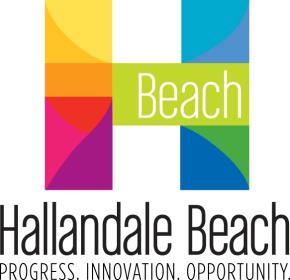 ☐☐Florida Bar IdentificationCity of Hallandale Beach Planning and Zoning Division400 South Federal HighwayHallandale Beach, FL 33009Phone (954) 457-1341Fax (954) 457-1488City of Hallandale Beach Planning and Zoning Division400 South Federal HighwayHallandale Beach, FL 33009Phone (954) 457-1341Fax (954) 457-1488City of Hallandale Beach Planning and Zoning Division400 South Federal HighwayHallandale Beach, FL 33009Phone (954) 457-1341Fax (954) 457-1488☐☐Certificate of CompetencyCity of Hallandale Beach Planning and Zoning Division400 South Federal HighwayHallandale Beach, FL 33009Phone (954) 457-1341Fax (954) 457-1488City of Hallandale Beach Planning and Zoning Division400 South Federal HighwayHallandale Beach, FL 33009Phone (954) 457-1341Fax (954) 457-1488City of Hallandale Beach Planning and Zoning Division400 South Federal HighwayHallandale Beach, FL 33009Phone (954) 457-1341Fax (954) 457-1488☐☐Certification of IncorporationCity of Hallandale Beach Planning and Zoning Division400 South Federal HighwayHallandale Beach, FL 33009Phone (954) 457-1341Fax (954) 457-1488City of Hallandale Beach Planning and Zoning Division400 South Federal HighwayHallandale Beach, FL 33009Phone (954) 457-1341Fax (954) 457-1488City of Hallandale Beach Planning and Zoning Division400 South Federal HighwayHallandale Beach, FL 33009Phone (954) 457-1341Fax (954) 457-1488☐☐Fictitious Name RegistrationCity of Hallandale Beach Planning and Zoning Division400 South Federal HighwayHallandale Beach, FL 33009Phone (954) 457-1341Fax (954) 457-1488City of Hallandale Beach Planning and Zoning Division400 South Federal HighwayHallandale Beach, FL 33009Phone (954) 457-1341Fax (954) 457-1488City of Hallandale Beach Planning and Zoning Division400 South Federal HighwayHallandale Beach, FL 33009Phone (954) 457-1341Fax (954) 457-1488☐☐Hotel & Restaurant License City of Hallandale Beach Planning and Zoning Division400 South Federal HighwayHallandale Beach, FL 33009Phone (954) 457-1341Fax (954) 457-1488City of Hallandale Beach Planning and Zoning Division400 South Federal HighwayHallandale Beach, FL 33009Phone (954) 457-1341Fax (954) 457-1488City of Hallandale Beach Planning and Zoning Division400 South Federal HighwayHallandale Beach, FL 33009Phone (954) 457-1341Fax (954) 457-1488☐☐Permit from Department of AgricultureCity of Hallandale Beach Planning and Zoning Division400 South Federal HighwayHallandale Beach, FL 33009Phone (954) 457-1341Fax (954) 457-1488City of Hallandale Beach Planning and Zoning Division400 South Federal HighwayHallandale Beach, FL 33009Phone (954) 457-1341Fax (954) 457-1488City of Hallandale Beach Planning and Zoning Division400 South Federal HighwayHallandale Beach, FL 33009Phone (954) 457-1341Fax (954) 457-1488☐☐Certificate of RegistrationCity of Hallandale Beach Planning and Zoning Division400 South Federal HighwayHallandale Beach, FL 33009Phone (954) 457-1341Fax (954) 457-1488City of Hallandale Beach Planning and Zoning Division400 South Federal HighwayHallandale Beach, FL 33009Phone (954) 457-1341Fax (954) 457-1488City of Hallandale Beach Planning and Zoning Division400 South Federal HighwayHallandale Beach, FL 33009Phone (954) 457-1341Fax (954) 457-1488☐☐State of Florida Alcoholic Beverage LicenseCity of Hallandale Beach Planning and Zoning Division400 South Federal HighwayHallandale Beach, FL 33009Phone (954) 457-1341Fax (954) 457-1488City of Hallandale Beach Planning and Zoning Division400 South Federal HighwayHallandale Beach, FL 33009Phone (954) 457-1341Fax (954) 457-1488City of Hallandale Beach Planning and Zoning Division400 South Federal HighwayHallandale Beach, FL 33009Phone (954) 457-1341Fax (954) 457-1488☐☐Property owner/Landlord Authorization to Conduct BusinessCity of Hallandale Beach Planning and Zoning Division400 South Federal HighwayHallandale Beach, FL 33009Phone (954) 457-1341Fax (954) 457-1488City of Hallandale Beach Planning and Zoning Division400 South Federal HighwayHallandale Beach, FL 33009Phone (954) 457-1341Fax (954) 457-1488City of Hallandale Beach Planning and Zoning Division400 South Federal HighwayHallandale Beach, FL 33009Phone (954) 457-1341Fax (954) 457-1488☐☐Proof of Sanitation ServiceCity of Hallandale Beach Planning and Zoning Division400 South Federal HighwayHallandale Beach, FL 33009Phone (954) 457-1341Fax (954) 457-1488City of Hallandale Beach Planning and Zoning Division400 South Federal HighwayHallandale Beach, FL 33009Phone (954) 457-1341Fax (954) 457-1488City of Hallandale Beach Planning and Zoning Division400 South Federal HighwayHallandale Beach, FL 33009Phone (954) 457-1341Fax (954) 457-1488☐☐Other ________________________________City of Hallandale Beach Planning and Zoning Division400 South Federal HighwayHallandale Beach, FL 33009Phone (954) 457-1341Fax (954) 457-1488City of Hallandale Beach Planning and Zoning Division400 South Federal HighwayHallandale Beach, FL 33009Phone (954) 457-1341Fax (954) 457-1488City of Hallandale Beach Planning and Zoning Division400 South Federal HighwayHallandale Beach, FL 33009Phone (954) 457-1341Fax (954) 457-1488Date:Date:Date:Date:A.  REQUESTA.  REQUESTA.  REQUESTA.  REQUESTA.  REQUESTA.  REQUESTA.  REQUESTA.  REQUESTA.  REQUESTA.  REQUESTA.  REQUESTA.  REQUESTA.  REQUESTA.  REQUESTA.  REQUESTA.  REQUESTA.  REQUESTA.  REQUESTA.  REQUESTA.  REQUESTA.  REQUESTA.  REQUESTA.  REQUESTA.  REQUESTA.  REQUESTA.  REQUESTA.  REQUESTA.  REQUESTA.  REQUESTA.  REQUESTA.  REQUESTA.  REQUESTA.  REQUESTA.  REQUESTA.  REQUESTA.  REQUESTA.  REQUESTA.  REQUESTA.  REQUESTA.  REQUESTA.  REQUESTA.  REQUESTA.  REQUESTA.  REQUESTA.  REQUESTA.  REQUESTA.  REQUESTA.  REQUESTA.  REQUESTA.  REQUESTA.  REQUESTA.  REQUESTA.  REQUESTA.  REQUESTA.  REQUESTNew BusinessNew BusinessNew BusinessNew BusinessTransfer (Specify: Name, location, etc.)Transfer (Specify: Name, location, etc.)Transfer (Specify: Name, location, etc.)Transfer (Specify: Name, location, etc.)Transfer (Specify: Name, location, etc.)Transfer (Specify: Name, location, etc.)Transfer (Specify: Name, location, etc.)Transfer (Specify: Name, location, etc.)Transfer (Specify: Name, location, etc.)Transfer (Specify: Name, location, etc.)Transfer (Specify: Name, location, etc.)Transfer (Specify: Name, location, etc.)Transfer (Specify: Name, location, etc.)Transfer (Specify: Name, location, etc.)Transfer (Specify: Name, location, etc.)Home Based (Must complete section F)Home Based (Must complete section F)Home Based (Must complete section F)Home Based (Must complete section F)Home Based (Must complete section F)Home Based (Must complete section F)Home Based (Must complete section F)Home Based (Must complete section F)Business Tax Receipt Transfers must be from a current business in the City of Hallandale Beach.Business Tax Receipt Transfers must be from a current business in the City of Hallandale Beach.Business Tax Receipt Transfers must be from a current business in the City of Hallandale Beach.Business Tax Receipt Transfers must be from a current business in the City of Hallandale Beach.Business Tax Receipt Transfers must be from a current business in the City of Hallandale Beach.Business Tax Receipt Transfers must be from a current business in the City of Hallandale Beach.Business Tax Receipt Transfers must be from a current business in the City of Hallandale Beach.Business Tax Receipt Transfers must be from a current business in the City of Hallandale Beach.Business Tax Receipt Transfers must be from a current business in the City of Hallandale Beach.Business Tax Receipt Transfers must be from a current business in the City of Hallandale Beach.Business Tax Receipt Transfers must be from a current business in the City of Hallandale Beach.Business Tax Receipt Transfers must be from a current business in the City of Hallandale Beach.Business Tax Receipt Transfers must be from a current business in the City of Hallandale Beach.Business Tax Receipt Transfers must be from a current business in the City of Hallandale Beach.Business Tax Receipt Transfers must be from a current business in the City of Hallandale Beach.Business Tax Receipt Transfers must be from a current business in the City of Hallandale Beach.Business Tax Receipt Transfers must be from a current business in the City of Hallandale Beach.Business Tax Receipt Transfers must be from a current business in the City of Hallandale Beach.Business Tax Receipt Transfers must be from a current business in the City of Hallandale Beach.Business Tax Receipt Transfers must be from a current business in the City of Hallandale Beach.Business Tax Receipt Transfers must be from a current business in the City of Hallandale Beach.Business Tax Receipt Transfers must be from a current business in the City of Hallandale Beach.Business Tax Receipt Transfers must be from a current business in the City of Hallandale Beach.Business Tax Receipt Transfers must be from a current business in the City of Hallandale Beach.Business Tax Receipt Transfers must be from a current business in the City of Hallandale Beach.Business Tax Receipt Transfers must be from a current business in the City of Hallandale Beach.Business Tax Receipt Transfers must be from a current business in the City of Hallandale Beach.Business Tax Receipt Transfers must be from a current business in the City of Hallandale Beach.Business Tax Receipt Transfers must be from a current business in the City of Hallandale Beach.Business Tax Receipt Transfers must be from a current business in the City of Hallandale Beach.Business Tax Receipt Transfers must be from a current business in the City of Hallandale Beach.Business Tax Receipt Transfers must be from a current business in the City of Hallandale Beach.Business Tax Receipt Transfers must be from a current business in the City of Hallandale Beach.Business Tax Receipt Transfers must be from a current business in the City of Hallandale Beach.Business Tax Receipt Transfers must be from a current business in the City of Hallandale Beach.Business Tax Receipt Transfers must be from a current business in the City of Hallandale Beach.Business Tax Receipt Transfers must be from a current business in the City of Hallandale Beach.Business Tax Receipt Transfers must be from a current business in the City of Hallandale Beach.Business Tax Receipt Transfers must be from a current business in the City of Hallandale Beach.Business Tax Receipt Transfers must be from a current business in the City of Hallandale Beach.Business Tax Receipt Transfers must be from a current business in the City of Hallandale Beach.Business Tax Receipt Transfers must be from a current business in the City of Hallandale Beach.Business Tax Receipt Transfers must be from a current business in the City of Hallandale Beach.Business Tax Receipt Transfers must be from a current business in the City of Hallandale Beach.Business Tax Receipt Transfers must be from a current business in the City of Hallandale Beach.Business Tax Receipt Transfers must be from a current business in the City of Hallandale Beach.Business Tax Receipt Transfers must be from a current business in the City of Hallandale Beach.Business Tax Receipt Transfers must be from a current business in the City of Hallandale Beach.Business Tax Receipt Transfers must be from a current business in the City of Hallandale Beach.Business Tax Receipt Transfers must be from a current business in the City of Hallandale Beach.Business Tax Receipt Transfers must be from a current business in the City of Hallandale Beach.Business Tax Receipt Transfers must be from a current business in the City of Hallandale Beach.Business Tax Receipt Transfers must be from a current business in the City of Hallandale Beach.Business Tax Receipt Transfers must be from a current business in the City of Hallandale Beach.Business Tax Receipt Transfers must be from a current business in the City of Hallandale Beach.B.  APPLICANT INFORMATION (If Applicant same as property owner, write same in section C.)B.  APPLICANT INFORMATION (If Applicant same as property owner, write same in section C.)B.  APPLICANT INFORMATION (If Applicant same as property owner, write same in section C.)B.  APPLICANT INFORMATION (If Applicant same as property owner, write same in section C.)B.  APPLICANT INFORMATION (If Applicant same as property owner, write same in section C.)B.  APPLICANT INFORMATION (If Applicant same as property owner, write same in section C.)B.  APPLICANT INFORMATION (If Applicant same as property owner, write same in section C.)B.  APPLICANT INFORMATION (If Applicant same as property owner, write same in section C.)B.  APPLICANT INFORMATION (If Applicant same as property owner, write same in section C.)B.  APPLICANT INFORMATION (If Applicant same as property owner, write same in section C.)B.  APPLICANT INFORMATION (If Applicant same as property owner, write same in section C.)B.  APPLICANT INFORMATION (If Applicant same as property owner, write same in section C.)B.  APPLICANT INFORMATION (If Applicant same as property owner, write same in section C.)B.  APPLICANT INFORMATION (If Applicant same as property owner, write same in section C.)B.  APPLICANT INFORMATION (If Applicant same as property owner, write same in section C.)B.  APPLICANT INFORMATION (If Applicant same as property owner, write same in section C.)B.  APPLICANT INFORMATION (If Applicant same as property owner, write same in section C.)B.  APPLICANT INFORMATION (If Applicant same as property owner, write same in section C.)B.  APPLICANT INFORMATION (If Applicant same as property owner, write same in section C.)B.  APPLICANT INFORMATION (If Applicant same as property owner, write same in section C.)B.  APPLICANT INFORMATION (If Applicant same as property owner, write same in section C.)B.  APPLICANT INFORMATION (If Applicant same as property owner, write same in section C.)B.  APPLICANT INFORMATION (If Applicant same as property owner, write same in section C.)B.  APPLICANT INFORMATION (If Applicant same as property owner, write same in section C.)B.  APPLICANT INFORMATION (If Applicant same as property owner, write same in section C.)B.  APPLICANT INFORMATION (If Applicant same as property owner, write same in section C.)B.  APPLICANT INFORMATION (If Applicant same as property owner, write same in section C.)B.  APPLICANT INFORMATION (If Applicant same as property owner, write same in section C.)B.  APPLICANT INFORMATION (If Applicant same as property owner, write same in section C.)B.  APPLICANT INFORMATION (If Applicant same as property owner, write same in section C.)B.  APPLICANT INFORMATION (If Applicant same as property owner, write same in section C.)B.  APPLICANT INFORMATION (If Applicant same as property owner, write same in section C.)B.  APPLICANT INFORMATION (If Applicant same as property owner, write same in section C.)B.  APPLICANT INFORMATION (If Applicant same as property owner, write same in section C.)B.  APPLICANT INFORMATION (If Applicant same as property owner, write same in section C.)B.  APPLICANT INFORMATION (If Applicant same as property owner, write same in section C.)B.  APPLICANT INFORMATION (If Applicant same as property owner, write same in section C.)B.  APPLICANT INFORMATION (If Applicant same as property owner, write same in section C.)B.  APPLICANT INFORMATION (If Applicant same as property owner, write same in section C.)B.  APPLICANT INFORMATION (If Applicant same as property owner, write same in section C.)B.  APPLICANT INFORMATION (If Applicant same as property owner, write same in section C.)B.  APPLICANT INFORMATION (If Applicant same as property owner, write same in section C.)B.  APPLICANT INFORMATION (If Applicant same as property owner, write same in section C.)B.  APPLICANT INFORMATION (If Applicant same as property owner, write same in section C.)B.  APPLICANT INFORMATION (If Applicant same as property owner, write same in section C.)B.  APPLICANT INFORMATION (If Applicant same as property owner, write same in section C.)B.  APPLICANT INFORMATION (If Applicant same as property owner, write same in section C.)B.  APPLICANT INFORMATION (If Applicant same as property owner, write same in section C.)B.  APPLICANT INFORMATION (If Applicant same as property owner, write same in section C.)B.  APPLICANT INFORMATION (If Applicant same as property owner, write same in section C.)B.  APPLICANT INFORMATION (If Applicant same as property owner, write same in section C.)B.  APPLICANT INFORMATION (If Applicant same as property owner, write same in section C.)B.  APPLICANT INFORMATION (If Applicant same as property owner, write same in section C.)B.  APPLICANT INFORMATION (If Applicant same as property owner, write same in section C.)B.  APPLICANT INFORMATION (If Applicant same as property owner, write same in section C.)Applicant Name:Applicant Name:Email:Email:Email:Email:Email:Home Address:Home Address:Phone:Phone:Fax:Fax:Fax:Fax:Fax:Fax:Fax:Date of birth:Date of birth:MM     /    DD    /    YYYYMM     /    DD    /    YYYYMM     /    DD    /    YYYYMM     /    DD    /    YYYYMM     /    DD    /    YYYYMM     /    DD    /    YYYYMM     /    DD    /    YYYYMM     /    DD    /    YYYYMM     /    DD    /    YYYYMM     /    DD    /    YYYYMM     /    DD    /    YYYYMM     /    DD    /    YYYYMM     /    DD    /    YYYYMM     /    DD    /    YYYYMM     /    DD    /    YYYYMM     /    DD    /    YYYYMM     /    DD    /    YYYYMM     /    DD    /    YYYYMM     /    DD    /    YYYYMM     /    DD    /    YYYYMM     /    DD    /    YYYYMM     /    DD    /    YYYYMM     /    DD    /    YYYYMM     /    DD    /    YYYYMM     /    DD    /    YYYYMM     /    DD    /    YYYYMM     /    DD    /    YYYYMM     /    DD    /    YYYYMM     /    DD    /    YYYYMM     /    DD    /    YYYYSSN# or EIN#:SSN# or EIN#:SSN# or EIN#:SSN# or EIN#:SSN# or EIN#:SSN# or EIN#:SSN# or EIN#:Identification type:Identification type:Identification #Identification #Identification #Identification #Identification #Identification #Identification #C.  PROPERTY OWNER INFORMATIONC.  PROPERTY OWNER INFORMATIONC.  PROPERTY OWNER INFORMATIONC.  PROPERTY OWNER INFORMATIONC.  PROPERTY OWNER INFORMATIONC.  PROPERTY OWNER INFORMATIONC.  PROPERTY OWNER INFORMATIONC.  PROPERTY OWNER INFORMATIONC.  PROPERTY OWNER INFORMATIONC.  PROPERTY OWNER INFORMATIONC.  PROPERTY OWNER INFORMATIONC.  PROPERTY OWNER INFORMATIONC.  PROPERTY OWNER INFORMATIONC.  PROPERTY OWNER INFORMATIONC.  PROPERTY OWNER INFORMATIONC.  PROPERTY OWNER INFORMATIONC.  PROPERTY OWNER INFORMATIONC.  PROPERTY OWNER INFORMATIONC.  PROPERTY OWNER INFORMATIONC.  PROPERTY OWNER INFORMATIONC.  PROPERTY OWNER INFORMATIONC.  PROPERTY OWNER INFORMATIONC.  PROPERTY OWNER INFORMATIONC.  PROPERTY OWNER INFORMATIONC.  PROPERTY OWNER INFORMATIONC.  PROPERTY OWNER INFORMATIONC.  PROPERTY OWNER INFORMATIONC.  PROPERTY OWNER INFORMATIONC.  PROPERTY OWNER INFORMATIONC.  PROPERTY OWNER INFORMATIONC.  PROPERTY OWNER INFORMATIONC.  PROPERTY OWNER INFORMATIONC.  PROPERTY OWNER INFORMATIONC.  PROPERTY OWNER INFORMATIONC.  PROPERTY OWNER INFORMATIONC.  PROPERTY OWNER INFORMATIONC.  PROPERTY OWNER INFORMATIONC.  PROPERTY OWNER INFORMATIONC.  PROPERTY OWNER INFORMATIONC.  PROPERTY OWNER INFORMATIONC.  PROPERTY OWNER INFORMATIONC.  PROPERTY OWNER INFORMATIONC.  PROPERTY OWNER INFORMATIONC.  PROPERTY OWNER INFORMATIONC.  PROPERTY OWNER INFORMATIONC.  PROPERTY OWNER INFORMATIONC.  PROPERTY OWNER INFORMATIONC.  PROPERTY OWNER INFORMATIONC.  PROPERTY OWNER INFORMATIONC.  PROPERTY OWNER INFORMATIONC.  PROPERTY OWNER INFORMATIONC.  PROPERTY OWNER INFORMATIONC.  PROPERTY OWNER INFORMATIONC.  PROPERTY OWNER INFORMATIONC.  PROPERTY OWNER INFORMATIONOwner Name:Owner Name:Email:Email:Email:Email:Email:Home Address:Home Address:Phone:Phone:Fax:Fax:Fax:Fax:Fax:Fax:Fax:D.  BUSINESS INFORMATIOND.  BUSINESS INFORMATIOND.  BUSINESS INFORMATIOND.  BUSINESS INFORMATIOND.  BUSINESS INFORMATIOND.  BUSINESS INFORMATIOND.  BUSINESS INFORMATIOND.  BUSINESS INFORMATIOND.  BUSINESS INFORMATIOND.  BUSINESS INFORMATIOND.  BUSINESS INFORMATIOND.  BUSINESS INFORMATIOND.  BUSINESS INFORMATIOND.  BUSINESS INFORMATIOND.  BUSINESS INFORMATIOND.  BUSINESS INFORMATIOND.  BUSINESS INFORMATIOND.  BUSINESS INFORMATIOND.  BUSINESS INFORMATIOND.  BUSINESS INFORMATION  Check box if change of use    Check box if change of use    Check box if change of use    Check box if change of use    Check box if change of use    Check box if change of use    Check box if change of use    Check box if change of use    Check box if change of use    Check box if change of use    Check box if change of use    Check box if change of use    Check box if change of use    Check box if change of use    Check box if change of use    Check box if change of use    Check box if change of use    Check box if change of use    Check box if change of use    Check box if change of use    Check box if change of use    Check box if change of use    Check box if change of use    Check box if change of use    Check box if change of use    Check box if change of use    Check box if change of use    Check box if change of use    Check box if change of use    Check box if change of use    Check box if change of use    Check box if change of use    Check box if change of use    Check box if change of use    Check box if change of use  Business Name:Business Name:Business Name:Business Name:Business Address:Business Address:Business Address:Business Address:Old address: (Leave BLANK, if not a location transfer):Old address: (Leave BLANK, if not a location transfer):Old address: (Leave BLANK, if not a location transfer):Old address: (Leave BLANK, if not a location transfer):Old address: (Leave BLANK, if not a location transfer):Old address: (Leave BLANK, if not a location transfer):Old address: (Leave BLANK, if not a location transfer):Old address: (Leave BLANK, if not a location transfer):Old address: (Leave BLANK, if not a location transfer):Old address: (Leave BLANK, if not a location transfer):Old address: (Leave BLANK, if not a location transfer):Old address: (Leave BLANK, if not a location transfer):Old address: (Leave BLANK, if not a location transfer):Old address: (Leave BLANK, if not a location transfer):Old address: (Leave BLANK, if not a location transfer):Old address: (Leave BLANK, if not a location transfer):Business Phone:Business Phone:Business Phone:Business Fax:Business Fax:Business Fax:Business Fax:Business Fax:Business Fax:Business Fax:Type of business:Type of business:Type of business:RetailRetailRetailRetailRetailRetailRetailWholesaleWholesaleWholesaleWholesaleWholesaleWholesaleWholesaleWholesaleServiceServiceServiceServiceServiceServiceProfessionalProfessionalProfessionalProfessionalProfessionalProfessionalProfessionalProfessionalProfessionalProfessionalProfessionalRestaurantRestaurantRestaurantRestaurantRestaurantRestaurantWarehouseWarehouseWarehouseWarehouseWarehouseWarehouseWarehouseBayBayBayBayBayBayBayBayOther  (Specify):Other  (Specify):Other  (Specify):Other  (Specify):Other  (Specify):Other  (Specify):Other  (Specify):Describe the exact nature of the business:Describe the exact nature of the business:Describe the exact nature of the business:Describe the exact nature of the business:Describe the exact nature of the business:Describe the exact nature of the business:Describe the exact nature of the business:Describe the exact nature of the business:Describe the exact nature of the business:Describe the exact nature of the business:Describe the exact nature of the business:Describe the exact nature of the business:Describe the exact nature of the business:Describe the exact nature of the business:Hours of Operation:Hours of Operation:Hours of Operation:Hours of Operation:Hours of Operation:Hours of Operation:Hours of Operation:Hours of Operation:MondayMondayMondayMondayMondayMondayMondayTuesdayTuesdayTuesdayTuesdayTuesdayTuesdayTuesdayWednesdayWednesdayWednesdayWednesdayWednesdayWednesdayWednesdayThursdayThursdayThursdayThursdayThursdayThursdayThursdayThursdayThursdayFridayFridayFridayFridaySaturdaySaturdaySaturdaySaturdaySaturdaySaturdaySaturdaySaturdaySundaySundaySundaySundaySundayFrom:From:From:From:From:From:From:From:To:To:To:To:To:To:To:To:Square footage of space occupied: Square footage of space occupied: Square footage of space occupied: Square footage of space occupied: Square footage of space occupied: Square footage of space occupied: Square footage of space occupied: Square footage of space occupied: Square footage of space occupied: Square footage of space occupied: Square footage of space occupied: Capacity:Capacity:Capacity:Capacity:Capacity:Capacity:# of full-time employees:# of full-time employees:# of full-time employees:# of full-time employees:# of full-time employees:# of full-time employees:# of full-time employees:# of full-time employees:# of full-time employees:# of full-time employees:# of company vehicles:# of company vehicles:# of company vehicles:# of company vehicles:# of company vehicles:# of company vehicles:# of company vehicles:# of company vehicles:# of company vehicles:# of company vehicles:# of parking spaces provided:# of parking spaces provided:# of parking spaces provided:# of parking spaces provided:# of parking spaces provided:# of parking spaces provided:# of parking spaces provided:# of parking spaces provided:# of parking spaces provided:# of parking spaces provided:# of parking spaces provided:# of parking spaces provided:Corporate Information:Corporate Information:Corporate Information:Corporate Information:Corporate Information:Corporate Information:CorporationCorporationCorporationCorporationCorporationCorporationCorporationLLCLLCLLCLLCPartnershipPartnershipPartnershipPartnershipPartnershipPartnershipIndividualIndividualIndividualIndividualIndividualIndividualIndividualIndividualIndividualIndividualIndividualIndividualIndividualIndividualIndividualIndividualIndividualIndividualIndividualTitle/Name of Corporation as registered with the Secretary of StateTitle/Name of Corporation as registered with the Secretary of StateTitle/Name of Corporation as registered with the Secretary of StateTitle/Name of Corporation as registered with the Secretary of StateTitle/Name of Corporation as registered with the Secretary of StateTitle/Name of Corporation as registered with the Secretary of StateTitle/Name of Corporation as registered with the Secretary of StateTitle/Name of Corporation as registered with the Secretary of StateTitle/Name of Corporation as registered with the Secretary of StateTitle/Name of Corporation as registered with the Secretary of StateTitle/Name of Corporation as registered with the Secretary of StateTitle/Name of Corporation as registered with the Secretary of StateTitle/Name of Corporation as registered with the Secretary of StateTitle/Name of Corporation as registered with the Secretary of StateTitle/Name of Corporation as registered with the Secretary of StateTitle/Name of Corporation as registered with the Secretary of StateTitle/Name of Corporation as registered with the Secretary of StateTitle/Name of Corporation as registered with the Secretary of StateTitle/Name of Corporation as registered with the Secretary of StateTitle/Name of Corporation as registered with the Secretary of StateTitle/Name of Corporation as registered with the Secretary of StateTitle/Name of Corporation as registered with the Secretary of StateTitle/Name of Corporation as registered with the Secretary of StateList corporation officers or partners below (Attach separate page for additional officers.):List corporation officers or partners below (Attach separate page for additional officers.):List corporation officers or partners below (Attach separate page for additional officers.):List corporation officers or partners below (Attach separate page for additional officers.):List corporation officers or partners below (Attach separate page for additional officers.):List corporation officers or partners below (Attach separate page for additional officers.):List corporation officers or partners below (Attach separate page for additional officers.):List corporation officers or partners below (Attach separate page for additional officers.):List corporation officers or partners below (Attach separate page for additional officers.):List corporation officers or partners below (Attach separate page for additional officers.):List corporation officers or partners below (Attach separate page for additional officers.):List corporation officers or partners below (Attach separate page for additional officers.):List corporation officers or partners below (Attach separate page for additional officers.):List corporation officers or partners below (Attach separate page for additional officers.):List corporation officers or partners below (Attach separate page for additional officers.):List corporation officers or partners below (Attach separate page for additional officers.):List corporation officers or partners below (Attach separate page for additional officers.):List corporation officers or partners below (Attach separate page for additional officers.):List corporation officers or partners below (Attach separate page for additional officers.):List corporation officers or partners below (Attach separate page for additional officers.):List corporation officers or partners below (Attach separate page for additional officers.):List corporation officers or partners below (Attach separate page for additional officers.):List corporation officers or partners below (Attach separate page for additional officers.):List corporation officers or partners below (Attach separate page for additional officers.):List corporation officers or partners below (Attach separate page for additional officers.):List corporation officers or partners below (Attach separate page for additional officers.):List corporation officers or partners below (Attach separate page for additional officers.):List corporation officers or partners below (Attach separate page for additional officers.):List corporation officers or partners below (Attach separate page for additional officers.):List corporation officers or partners below (Attach separate page for additional officers.):List corporation officers or partners below (Attach separate page for additional officers.):List corporation officers or partners below (Attach separate page for additional officers.):List corporation officers or partners below (Attach separate page for additional officers.):List corporation officers or partners below (Attach separate page for additional officers.):List corporation officers or partners below (Attach separate page for additional officers.):List corporation officers or partners below (Attach separate page for additional officers.):List corporation officers or partners below (Attach separate page for additional officers.):List corporation officers or partners below (Attach separate page for additional officers.):List corporation officers or partners below (Attach separate page for additional officers.):List corporation officers or partners below (Attach separate page for additional officers.):List corporation officers or partners below (Attach separate page for additional officers.):List corporation officers or partners below (Attach separate page for additional officers.):List corporation officers or partners below (Attach separate page for additional officers.):List corporation officers or partners below (Attach separate page for additional officers.):List corporation officers or partners below (Attach separate page for additional officers.):List corporation officers or partners below (Attach separate page for additional officers.):List corporation officers or partners below (Attach separate page for additional officers.):List corporation officers or partners below (Attach separate page for additional officers.):List corporation officers or partners below (Attach separate page for additional officers.):List corporation officers or partners below (Attach separate page for additional officers.):List corporation officers or partners below (Attach separate page for additional officers.):List corporation officers or partners below (Attach separate page for additional officers.):List corporation officers or partners below (Attach separate page for additional officers.):List corporation officers or partners below (Attach separate page for additional officers.):List corporation officers or partners below (Attach separate page for additional officers.):NameNameNameNameNameNameNameNameNameNameNameNameNameDOBDOBDOBDOBDOBDOBDOBDOBSSN or EIN#SSN or EIN#SSN or EIN#SSN or EIN#SSN or EIN#SSN or EIN#SSN or EIN#SSN or EIN#SSN or EIN#SSN or EIN#AddressAddressAddressAddressAddressAddressAddressAddressAddressAddressAddressAddressAddressPhonePhonePhonePhonePhonePhonePhonePhonePhonePhonePhoneMM/ DD /YYYYMM/ DD /YYYYMM/ DD /YYYYMM/ DD /YYYYMM/ DD /YYYYMM/ DD /YYYYMM/ DD /YYYYMM/ DD /YYYYMM/ DD /YYYYMM/ DD /YYYYMM/ DD /YYYYMM/ DD /YYYYMM/ DD /YYYYMM/ DD /YYYYMM/ DD /YYYYMM/ DD /YYYYMM/ DD /YYYYMM/ DD /YYYYMM/ DD /YYYYMM/ DD /YYYYMM/ DD /YYYYMM/ DD /YYYYMM/ DD /YYYYMM/ DD /YYYYHave you, in the past or present, individually or as an officer of a corporation held a business tax receipt in the City of Hallandale Beach?Have you, in the past or present, individually or as an officer of a corporation held a business tax receipt in the City of Hallandale Beach?Have you, in the past or present, individually or as an officer of a corporation held a business tax receipt in the City of Hallandale Beach?Have you, in the past or present, individually or as an officer of a corporation held a business tax receipt in the City of Hallandale Beach?Have you, in the past or present, individually or as an officer of a corporation held a business tax receipt in the City of Hallandale Beach?Have you, in the past or present, individually or as an officer of a corporation held a business tax receipt in the City of Hallandale Beach?Have you, in the past or present, individually or as an officer of a corporation held a business tax receipt in the City of Hallandale Beach?Have you, in the past or present, individually or as an officer of a corporation held a business tax receipt in the City of Hallandale Beach?Have you, in the past or present, individually or as an officer of a corporation held a business tax receipt in the City of Hallandale Beach?Have you, in the past or present, individually or as an officer of a corporation held a business tax receipt in the City of Hallandale Beach?Have you, in the past or present, individually or as an officer of a corporation held a business tax receipt in the City of Hallandale Beach?Have you, in the past or present, individually or as an officer of a corporation held a business tax receipt in the City of Hallandale Beach?Have you, in the past or present, individually or as an officer of a corporation held a business tax receipt in the City of Hallandale Beach?Have you, in the past or present, individually or as an officer of a corporation held a business tax receipt in the City of Hallandale Beach?Have you, in the past or present, individually or as an officer of a corporation held a business tax receipt in the City of Hallandale Beach?Have you, in the past or present, individually or as an officer of a corporation held a business tax receipt in the City of Hallandale Beach?Have you, in the past or present, individually or as an officer of a corporation held a business tax receipt in the City of Hallandale Beach?Have you, in the past or present, individually or as an officer of a corporation held a business tax receipt in the City of Hallandale Beach?Have you, in the past or present, individually or as an officer of a corporation held a business tax receipt in the City of Hallandale Beach?Have you, in the past or present, individually or as an officer of a corporation held a business tax receipt in the City of Hallandale Beach?Have you, in the past or present, individually or as an officer of a corporation held a business tax receipt in the City of Hallandale Beach?Have you, in the past or present, individually or as an officer of a corporation held a business tax receipt in the City of Hallandale Beach?Have you, in the past or present, individually or as an officer of a corporation held a business tax receipt in the City of Hallandale Beach?Have you, in the past or present, individually or as an officer of a corporation held a business tax receipt in the City of Hallandale Beach?Have you, in the past or present, individually or as an officer of a corporation held a business tax receipt in the City of Hallandale Beach?Have you, in the past or present, individually or as an officer of a corporation held a business tax receipt in the City of Hallandale Beach?Have you, in the past or present, individually or as an officer of a corporation held a business tax receipt in the City of Hallandale Beach?Have you, in the past or present, individually or as an officer of a corporation held a business tax receipt in the City of Hallandale Beach?Have you, in the past or present, individually or as an officer of a corporation held a business tax receipt in the City of Hallandale Beach?Have you, in the past or present, individually or as an officer of a corporation held a business tax receipt in the City of Hallandale Beach?Have you, in the past or present, individually or as an officer of a corporation held a business tax receipt in the City of Hallandale Beach?Have you, in the past or present, individually or as an officer of a corporation held a business tax receipt in the City of Hallandale Beach?Have you, in the past or present, individually or as an officer of a corporation held a business tax receipt in the City of Hallandale Beach?Have you, in the past or present, individually or as an officer of a corporation held a business tax receipt in the City of Hallandale Beach?Have you, in the past or present, individually or as an officer of a corporation held a business tax receipt in the City of Hallandale Beach?Have you, in the past or present, individually or as an officer of a corporation held a business tax receipt in the City of Hallandale Beach?Have you, in the past or present, individually or as an officer of a corporation held a business tax receipt in the City of Hallandale Beach?Have you, in the past or present, individually or as an officer of a corporation held a business tax receipt in the City of Hallandale Beach?Have you, in the past or present, individually or as an officer of a corporation held a business tax receipt in the City of Hallandale Beach?Have you, in the past or present, individually or as an officer of a corporation held a business tax receipt in the City of Hallandale Beach?Have you, in the past or present, individually or as an officer of a corporation held a business tax receipt in the City of Hallandale Beach?Have you, in the past or present, individually or as an officer of a corporation held a business tax receipt in the City of Hallandale Beach?Have you, in the past or present, individually or as an officer of a corporation held a business tax receipt in the City of Hallandale Beach?Have you, in the past or present, individually or as an officer of a corporation held a business tax receipt in the City of Hallandale Beach?Have you, in the past or present, individually or as an officer of a corporation held a business tax receipt in the City of Hallandale Beach?Have you, in the past or present, individually or as an officer of a corporation held a business tax receipt in the City of Hallandale Beach?Have you, in the past or present, individually or as an officer of a corporation held a business tax receipt in the City of Hallandale Beach?Have you, in the past or present, individually or as an officer of a corporation held a business tax receipt in the City of Hallandale Beach?YesNoIf yes, list full names and addresses of all locations:If yes, list full names and addresses of all locations:If yes, list full names and addresses of all locations:If yes, list full names and addresses of all locations:If yes, list full names and addresses of all locations:If yes, list full names and addresses of all locations:If yes, list full names and addresses of all locations:If yes, list full names and addresses of all locations:If yes, list full names and addresses of all locations:If yes, list full names and addresses of all locations:If yes, list full names and addresses of all locations:If yes, list full names and addresses of all locations:If yes, list full names and addresses of all locations:If yes, list full names and addresses of all locations:If yes, list full names and addresses of all locations:If yes, list full names and addresses of all locations:If yes, list full names and addresses of all locations:If yes, list full names and addresses of all locations:If yes, list full names and addresses of all locations:If yes, list full names and addresses of all locations:If yes, list full names and addresses of all locations:If yes, list full names and addresses of all locations:If yes, list full names and addresses of all locations:If yes, list full names and addresses of all locations:If yes, list full names and addresses of all locations:If yes, list full names and addresses of all locations:If yes, list full names and addresses of all locations:If yes, list full names and addresses of all locations:If yes, list full names and addresses of all locations:If yes, list full names and addresses of all locations:If yes, list full names and addresses of all locations:If yes, list full names and addresses of all locations:If yes, list full names and addresses of all locations:If yes, list full names and addresses of all locations:If yes, list full names and addresses of all locations:If yes, list full names and addresses of all locations:If yes, list full names and addresses of all locations:If yes, list full names and addresses of all locations:If yes, list full names and addresses of all locations:If yes, list full names and addresses of all locations:If yes, list full names and addresses of all locations:If yes, list full names and addresses of all locations:If yes, list full names and addresses of all locations:If yes, list full names and addresses of all locations:If yes, list full names and addresses of all locations:If yes, list full names and addresses of all locations:If yes, list full names and addresses of all locations:If yes, list full names and addresses of all locations:If yes, list full names and addresses of all locations:If yes, list full names and addresses of all locations:If yes, list full names and addresses of all locations:If yes, list full names and addresses of all locations:If yes, list full names and addresses of all locations:If yes, list full names and addresses of all locations:If yes, list full names and addresses of all locations:E. BUSINESS TAX LICENSE DETERMINATIONE. BUSINESS TAX LICENSE DETERMINATIONE. BUSINESS TAX LICENSE DETERMINATIONE. BUSINESS TAX LICENSE DETERMINATIONE. BUSINESS TAX LICENSE DETERMINATIONE. BUSINESS TAX LICENSE DETERMINATIONE. BUSINESS TAX LICENSE DETERMINATIONE. BUSINESS TAX LICENSE DETERMINATIONE. BUSINESS TAX LICENSE DETERMINATIONE. BUSINESS TAX LICENSE DETERMINATIONE. BUSINESS TAX LICENSE DETERMINATIONE. BUSINESS TAX LICENSE DETERMINATIONE. BUSINESS TAX LICENSE DETERMINATIONE. BUSINESS TAX LICENSE DETERMINATIONE. BUSINESS TAX LICENSE DETERMINATIONE. BUSINESS TAX LICENSE DETERMINATIONE. BUSINESS TAX LICENSE DETERMINATIONE. BUSINESS TAX LICENSE DETERMINATIONE. BUSINESS TAX LICENSE DETERMINATIONE. BUSINESS TAX LICENSE DETERMINATIONE. BUSINESS TAX LICENSE DETERMINATIONE. BUSINESS TAX LICENSE DETERMINATIONE. BUSINESS TAX LICENSE DETERMINATIONE. BUSINESS TAX LICENSE DETERMINATIONE. BUSINESS TAX LICENSE DETERMINATIONE. BUSINESS TAX LICENSE DETERMINATIONE. BUSINESS TAX LICENSE DETERMINATIONE. BUSINESS TAX LICENSE DETERMINATIONE. BUSINESS TAX LICENSE DETERMINATIONE. BUSINESS TAX LICENSE DETERMINATIONE. BUSINESS TAX LICENSE DETERMINATIONE. BUSINESS TAX LICENSE DETERMINATIONE. BUSINESS TAX LICENSE DETERMINATIONE. BUSINESS TAX LICENSE DETERMINATIONE. BUSINESS TAX LICENSE DETERMINATIONE. BUSINESS TAX LICENSE DETERMINATIONE. BUSINESS TAX LICENSE DETERMINATIONE. BUSINESS TAX LICENSE DETERMINATIONE. BUSINESS TAX LICENSE DETERMINATIONE. BUSINESS TAX LICENSE DETERMINATIONE. BUSINESS TAX LICENSE DETERMINATIONE. BUSINESS TAX LICENSE DETERMINATIONE. BUSINESS TAX LICENSE DETERMINATIONE. BUSINESS TAX LICENSE DETERMINATIONE. BUSINESS TAX LICENSE DETERMINATIONE. BUSINESS TAX LICENSE DETERMINATIONE. BUSINESS TAX LICENSE DETERMINATIONE. BUSINESS TAX LICENSE DETERMINATIONE. BUSINESS TAX LICENSE DETERMINATIONE. BUSINESS TAX LICENSE DETERMINATIONE. BUSINESS TAX LICENSE DETERMINATIONE. BUSINESS TAX LICENSE DETERMINATIONE. BUSINESS TAX LICENSE DETERMINATIONE. BUSINESS TAX LICENSE DETERMINATIONE. BUSINESS TAX LICENSE DETERMINATIONE. BUSINESS TAX LICENSE DETERMINATIONE. BUSINESS TAX LICENSE DETERMINATIONE. BUSINESS TAX LICENSE DETERMINATIONE. BUSINESS TAX LICENSE DETERMINATION The following information is required in order to determine your license fee. All information requested must be completed. (If an item does not relate to your business, please answer N/A) The following information is required in order to determine your license fee. All information requested must be completed. (If an item does not relate to your business, please answer N/A) The following information is required in order to determine your license fee. All information requested must be completed. (If an item does not relate to your business, please answer N/A) The following information is required in order to determine your license fee. All information requested must be completed. (If an item does not relate to your business, please answer N/A) The following information is required in order to determine your license fee. All information requested must be completed. (If an item does not relate to your business, please answer N/A) The following information is required in order to determine your license fee. All information requested must be completed. (If an item does not relate to your business, please answer N/A) The following information is required in order to determine your license fee. All information requested must be completed. (If an item does not relate to your business, please answer N/A) The following information is required in order to determine your license fee. All information requested must be completed. (If an item does not relate to your business, please answer N/A) The following information is required in order to determine your license fee. All information requested must be completed. (If an item does not relate to your business, please answer N/A) The following information is required in order to determine your license fee. All information requested must be completed. (If an item does not relate to your business, please answer N/A) The following information is required in order to determine your license fee. All information requested must be completed. (If an item does not relate to your business, please answer N/A) The following information is required in order to determine your license fee. All information requested must be completed. (If an item does not relate to your business, please answer N/A) The following information is required in order to determine your license fee. All information requested must be completed. (If an item does not relate to your business, please answer N/A) The following information is required in order to determine your license fee. All information requested must be completed. (If an item does not relate to your business, please answer N/A) The following information is required in order to determine your license fee. All information requested must be completed. (If an item does not relate to your business, please answer N/A) The following information is required in order to determine your license fee. All information requested must be completed. (If an item does not relate to your business, please answer N/A) The following information is required in order to determine your license fee. All information requested must be completed. (If an item does not relate to your business, please answer N/A) The following information is required in order to determine your license fee. All information requested must be completed. (If an item does not relate to your business, please answer N/A) The following information is required in order to determine your license fee. All information requested must be completed. (If an item does not relate to your business, please answer N/A) The following information is required in order to determine your license fee. All information requested must be completed. (If an item does not relate to your business, please answer N/A) The following information is required in order to determine your license fee. All information requested must be completed. (If an item does not relate to your business, please answer N/A) The following information is required in order to determine your license fee. All information requested must be completed. (If an item does not relate to your business, please answer N/A) The following information is required in order to determine your license fee. All information requested must be completed. (If an item does not relate to your business, please answer N/A) The following information is required in order to determine your license fee. All information requested must be completed. (If an item does not relate to your business, please answer N/A) The following information is required in order to determine your license fee. All information requested must be completed. (If an item does not relate to your business, please answer N/A) The following information is required in order to determine your license fee. All information requested must be completed. (If an item does not relate to your business, please answer N/A) The following information is required in order to determine your license fee. All information requested must be completed. (If an item does not relate to your business, please answer N/A) The following information is required in order to determine your license fee. All information requested must be completed. (If an item does not relate to your business, please answer N/A) The following information is required in order to determine your license fee. All information requested must be completed. (If an item does not relate to your business, please answer N/A) The following information is required in order to determine your license fee. All information requested must be completed. (If an item does not relate to your business, please answer N/A) The following information is required in order to determine your license fee. All information requested must be completed. (If an item does not relate to your business, please answer N/A) The following information is required in order to determine your license fee. All information requested must be completed. (If an item does not relate to your business, please answer N/A) The following information is required in order to determine your license fee. All information requested must be completed. (If an item does not relate to your business, please answer N/A) The following information is required in order to determine your license fee. All information requested must be completed. (If an item does not relate to your business, please answer N/A) The following information is required in order to determine your license fee. All information requested must be completed. (If an item does not relate to your business, please answer N/A) The following information is required in order to determine your license fee. All information requested must be completed. (If an item does not relate to your business, please answer N/A) The following information is required in order to determine your license fee. All information requested must be completed. (If an item does not relate to your business, please answer N/A) The following information is required in order to determine your license fee. All information requested must be completed. (If an item does not relate to your business, please answer N/A) The following information is required in order to determine your license fee. All information requested must be completed. (If an item does not relate to your business, please answer N/A) The following information is required in order to determine your license fee. All information requested must be completed. (If an item does not relate to your business, please answer N/A) The following information is required in order to determine your license fee. All information requested must be completed. (If an item does not relate to your business, please answer N/A) The following information is required in order to determine your license fee. All information requested must be completed. (If an item does not relate to your business, please answer N/A) The following information is required in order to determine your license fee. All information requested must be completed. (If an item does not relate to your business, please answer N/A) The following information is required in order to determine your license fee. All information requested must be completed. (If an item does not relate to your business, please answer N/A) The following information is required in order to determine your license fee. All information requested must be completed. (If an item does not relate to your business, please answer N/A) The following information is required in order to determine your license fee. All information requested must be completed. (If an item does not relate to your business, please answer N/A) The following information is required in order to determine your license fee. All information requested must be completed. (If an item does not relate to your business, please answer N/A) The following information is required in order to determine your license fee. All information requested must be completed. (If an item does not relate to your business, please answer N/A) The following information is required in order to determine your license fee. All information requested must be completed. (If an item does not relate to your business, please answer N/A) The following information is required in order to determine your license fee. All information requested must be completed. (If an item does not relate to your business, please answer N/A) The following information is required in order to determine your license fee. All information requested must be completed. (If an item does not relate to your business, please answer N/A) The following information is required in order to determine your license fee. All information requested must be completed. (If an item does not relate to your business, please answer N/A) The following information is required in order to determine your license fee. All information requested must be completed. (If an item does not relate to your business, please answer N/A) The following information is required in order to determine your license fee. All information requested must be completed. (If an item does not relate to your business, please answer N/A) The following information is required in order to determine your license fee. All information requested must be completed. (If an item does not relate to your business, please answer N/A) The following information is required in order to determine your license fee. All information requested must be completed. (If an item does not relate to your business, please answer N/A) The following information is required in order to determine your license fee. All information requested must be completed. (If an item does not relate to your business, please answer N/A) The following information is required in order to determine your license fee. All information requested must be completed. (If an item does not relate to your business, please answer N/A) The following information is required in order to determine your license fee. All information requested must be completed. (If an item does not relate to your business, please answer N/A)Will this business sell ALCOHOLIC BEVERAGES?   (Sec. 5-6.)Will this business sell ALCOHOLIC BEVERAGES?   (Sec. 5-6.)Will this business sell ALCOHOLIC BEVERAGES?   (Sec. 5-6.)Will this business sell ALCOHOLIC BEVERAGES?   (Sec. 5-6.)Will this business sell ALCOHOLIC BEVERAGES?   (Sec. 5-6.)Will this business sell ALCOHOLIC BEVERAGES?   (Sec. 5-6.)Will this business sell ALCOHOLIC BEVERAGES?   (Sec. 5-6.)Will this business sell ALCOHOLIC BEVERAGES?   (Sec. 5-6.)Will this business sell ALCOHOLIC BEVERAGES?   (Sec. 5-6.)Will this business sell ALCOHOLIC BEVERAGES?   (Sec. 5-6.)Will this business sell ALCOHOLIC BEVERAGES?   (Sec. 5-6.)Will this business sell ALCOHOLIC BEVERAGES?   (Sec. 5-6.)Will this business sell ALCOHOLIC BEVERAGES?   (Sec. 5-6.)Will this business sell ALCOHOLIC BEVERAGES?   (Sec. 5-6.)Will this business sell ALCOHOLIC BEVERAGES?   (Sec. 5-6.)Will this business sell ALCOHOLIC BEVERAGES?   (Sec. 5-6.)Will this business sell ALCOHOLIC BEVERAGES?   (Sec. 5-6.)Will this business sell ALCOHOLIC BEVERAGES?   (Sec. 5-6.)Will this business sell ALCOHOLIC BEVERAGES?   (Sec. 5-6.)Will this business sell ALCOHOLIC BEVERAGES?   (Sec. 5-6.)Will this business sell ALCOHOLIC BEVERAGES?   (Sec. 5-6.)Will this business sell ALCOHOLIC BEVERAGES?   (Sec. 5-6.) Yes Yes Yes Yes Yes Yes Yes Yes Yes No No No No No No No No No No No No No No No No No No No No No NoIf yes, please attach a copy of Alcoholic Beverage License issued by the State of Florida Department of Business Regulations, Division of Alcoholic Beverages & Tobacco. (954) 917-1350Options b and d may require alcohol distance waiver approval from Planning and Zoning Division.If yes, please attach a copy of Alcoholic Beverage License issued by the State of Florida Department of Business Regulations, Division of Alcoholic Beverages & Tobacco. (954) 917-1350Options b and d may require alcohol distance waiver approval from Planning and Zoning Division.If yes, please attach a copy of Alcoholic Beverage License issued by the State of Florida Department of Business Regulations, Division of Alcoholic Beverages & Tobacco. (954) 917-1350Options b and d may require alcohol distance waiver approval from Planning and Zoning Division.a)a)The business will sell beer only, for consumption on premisesThe business will sell beer only, for consumption on premisesThe business will sell beer only, for consumption on premisesThe business will sell beer only, for consumption on premisesThe business will sell beer only, for consumption on premisesThe business will sell beer only, for consumption on premisesThe business will sell beer only, for consumption on premisesThe business will sell beer only, for consumption on premisesThe business will sell beer only, for consumption on premisesThe business will sell beer only, for consumption on premisesThe business will sell beer only, for consumption on premisesThe business will sell beer only, for consumption on premisesThe business will sell beer only, for consumption on premisesThe business will sell beer only, for consumption on premisesThe business will sell beer only, for consumption on premisesThe business will sell beer only, for consumption on premisesThe business will sell beer only, for consumption on premisesThe business will sell beer only, for consumption on premisesThe business will sell beer only, for consumption on premisesThe business will sell beer only, for consumption on premisesThe business will sell beer only, for consumption on premisesThe business will sell beer only, for consumption on premisesThe business will sell beer only, for consumption on premisesThe business will sell beer only, for consumption on premisesThe business will sell beer only, for consumption on premisesThe business will sell beer only, for consumption on premisesThe business will sell beer only, for consumption on premisesThe business will sell beer only, for consumption on premisesThe business will sell beer only, for consumption on premisesThe business will sell beer only, for consumption on premisesThe business will sell beer only, for consumption on premisesThe business will sell beer only, for consumption on premisesThe business will sell beer only, for consumption on premisesThe business will sell beer only, for consumption on premisesThe business will sell beer only, for consumption on premisesThe business will sell beer only, for consumption on premisesYesYesYesYesYesYesYesNoNoIf yes, please attach a copy of Alcoholic Beverage License issued by the State of Florida Department of Business Regulations, Division of Alcoholic Beverages & Tobacco. (954) 917-1350Options b and d may require alcohol distance waiver approval from Planning and Zoning Division.If yes, please attach a copy of Alcoholic Beverage License issued by the State of Florida Department of Business Regulations, Division of Alcoholic Beverages & Tobacco. (954) 917-1350Options b and d may require alcohol distance waiver approval from Planning and Zoning Division.If yes, please attach a copy of Alcoholic Beverage License issued by the State of Florida Department of Business Regulations, Division of Alcoholic Beverages & Tobacco. (954) 917-1350Options b and d may require alcohol distance waiver approval from Planning and Zoning Division.b)b)The business will sell beer, wine and liquor for consumption on premisesThe business will sell beer, wine and liquor for consumption on premisesThe business will sell beer, wine and liquor for consumption on premisesThe business will sell beer, wine and liquor for consumption on premisesThe business will sell beer, wine and liquor for consumption on premisesThe business will sell beer, wine and liquor for consumption on premisesThe business will sell beer, wine and liquor for consumption on premisesThe business will sell beer, wine and liquor for consumption on premisesThe business will sell beer, wine and liquor for consumption on premisesThe business will sell beer, wine and liquor for consumption on premisesThe business will sell beer, wine and liquor for consumption on premisesThe business will sell beer, wine and liquor for consumption on premisesThe business will sell beer, wine and liquor for consumption on premisesThe business will sell beer, wine and liquor for consumption on premisesThe business will sell beer, wine and liquor for consumption on premisesThe business will sell beer, wine and liquor for consumption on premisesThe business will sell beer, wine and liquor for consumption on premisesThe business will sell beer, wine and liquor for consumption on premisesThe business will sell beer, wine and liquor for consumption on premisesThe business will sell beer, wine and liquor for consumption on premisesThe business will sell beer, wine and liquor for consumption on premisesThe business will sell beer, wine and liquor for consumption on premisesThe business will sell beer, wine and liquor for consumption on premisesThe business will sell beer, wine and liquor for consumption on premisesThe business will sell beer, wine and liquor for consumption on premisesThe business will sell beer, wine and liquor for consumption on premisesThe business will sell beer, wine and liquor for consumption on premisesThe business will sell beer, wine and liquor for consumption on premisesThe business will sell beer, wine and liquor for consumption on premisesThe business will sell beer, wine and liquor for consumption on premisesThe business will sell beer, wine and liquor for consumption on premisesThe business will sell beer, wine and liquor for consumption on premisesThe business will sell beer, wine and liquor for consumption on premisesThe business will sell beer, wine and liquor for consumption on premisesThe business will sell beer, wine and liquor for consumption on premisesThe business will sell beer, wine and liquor for consumption on premisesYesYesYesYesYesYesYesNoNoIf yes, please attach a copy of Alcoholic Beverage License issued by the State of Florida Department of Business Regulations, Division of Alcoholic Beverages & Tobacco. (954) 917-1350Options b and d may require alcohol distance waiver approval from Planning and Zoning Division.If yes, please attach a copy of Alcoholic Beverage License issued by the State of Florida Department of Business Regulations, Division of Alcoholic Beverages & Tobacco. (954) 917-1350Options b and d may require alcohol distance waiver approval from Planning and Zoning Division.If yes, please attach a copy of Alcoholic Beverage License issued by the State of Florida Department of Business Regulations, Division of Alcoholic Beverages & Tobacco. (954) 917-1350Options b and d may require alcohol distance waiver approval from Planning and Zoning Division.c)c)The business will sell beer only, for consumption off premisesThe business will sell beer only, for consumption off premisesThe business will sell beer only, for consumption off premisesThe business will sell beer only, for consumption off premisesThe business will sell beer only, for consumption off premisesThe business will sell beer only, for consumption off premisesThe business will sell beer only, for consumption off premisesThe business will sell beer only, for consumption off premisesThe business will sell beer only, for consumption off premisesThe business will sell beer only, for consumption off premisesThe business will sell beer only, for consumption off premisesThe business will sell beer only, for consumption off premisesThe business will sell beer only, for consumption off premisesThe business will sell beer only, for consumption off premisesThe business will sell beer only, for consumption off premisesThe business will sell beer only, for consumption off premisesThe business will sell beer only, for consumption off premisesThe business will sell beer only, for consumption off premisesThe business will sell beer only, for consumption off premisesThe business will sell beer only, for consumption off premisesThe business will sell beer only, for consumption off premisesThe business will sell beer only, for consumption off premisesThe business will sell beer only, for consumption off premisesThe business will sell beer only, for consumption off premisesThe business will sell beer only, for consumption off premisesThe business will sell beer only, for consumption off premisesThe business will sell beer only, for consumption off premisesThe business will sell beer only, for consumption off premisesThe business will sell beer only, for consumption off premisesThe business will sell beer only, for consumption off premisesThe business will sell beer only, for consumption off premisesThe business will sell beer only, for consumption off premisesThe business will sell beer only, for consumption off premisesThe business will sell beer only, for consumption off premisesThe business will sell beer only, for consumption off premisesThe business will sell beer only, for consumption off premisesYesYesYesYesYesYesYesNoNoIf yes, please attach a copy of Alcoholic Beverage License issued by the State of Florida Department of Business Regulations, Division of Alcoholic Beverages & Tobacco. (954) 917-1350Options b and d may require alcohol distance waiver approval from Planning and Zoning Division.If yes, please attach a copy of Alcoholic Beverage License issued by the State of Florida Department of Business Regulations, Division of Alcoholic Beverages & Tobacco. (954) 917-1350Options b and d may require alcohol distance waiver approval from Planning and Zoning Division.If yes, please attach a copy of Alcoholic Beverage License issued by the State of Florida Department of Business Regulations, Division of Alcoholic Beverages & Tobacco. (954) 917-1350Options b and d may require alcohol distance waiver approval from Planning and Zoning Division.d)d)The business will sell beer, wine and liquor, for consumption off premisesThe business will sell beer, wine and liquor, for consumption off premisesThe business will sell beer, wine and liquor, for consumption off premisesThe business will sell beer, wine and liquor, for consumption off premisesThe business will sell beer, wine and liquor, for consumption off premisesThe business will sell beer, wine and liquor, for consumption off premisesThe business will sell beer, wine and liquor, for consumption off premisesThe business will sell beer, wine and liquor, for consumption off premisesThe business will sell beer, wine and liquor, for consumption off premisesThe business will sell beer, wine and liquor, for consumption off premisesThe business will sell beer, wine and liquor, for consumption off premisesThe business will sell beer, wine and liquor, for consumption off premisesThe business will sell beer, wine and liquor, for consumption off premisesThe business will sell beer, wine and liquor, for consumption off premisesThe business will sell beer, wine and liquor, for consumption off premisesThe business will sell beer, wine and liquor, for consumption off premisesThe business will sell beer, wine and liquor, for consumption off premisesThe business will sell beer, wine and liquor, for consumption off premisesThe business will sell beer, wine and liquor, for consumption off premisesThe business will sell beer, wine and liquor, for consumption off premisesThe business will sell beer, wine and liquor, for consumption off premisesThe business will sell beer, wine and liquor, for consumption off premisesThe business will sell beer, wine and liquor, for consumption off premisesThe business will sell beer, wine and liquor, for consumption off premisesThe business will sell beer, wine and liquor, for consumption off premisesThe business will sell beer, wine and liquor, for consumption off premisesThe business will sell beer, wine and liquor, for consumption off premisesThe business will sell beer, wine and liquor, for consumption off premisesThe business will sell beer, wine and liquor, for consumption off premisesThe business will sell beer, wine and liquor, for consumption off premisesThe business will sell beer, wine and liquor, for consumption off premisesThe business will sell beer, wine and liquor, for consumption off premisesThe business will sell beer, wine and liquor, for consumption off premisesThe business will sell beer, wine and liquor, for consumption off premisesThe business will sell beer, wine and liquor, for consumption off premisesThe business will sell beer, wine and liquor, for consumption off premisesYesYesYesYesYesYesYesNoNoIf yes, please attach a copy of Alcoholic Beverage License issued by the State of Florida Department of Business Regulations, Division of Alcoholic Beverages & Tobacco. (954) 917-1350Options b and d may require alcohol distance waiver approval from Planning and Zoning Division.If yes, please attach a copy of Alcoholic Beverage License issued by the State of Florida Department of Business Regulations, Division of Alcoholic Beverages & Tobacco. (954) 917-1350Options b and d may require alcohol distance waiver approval from Planning and Zoning Division.If yes, please attach a copy of Alcoholic Beverage License issued by the State of Florida Department of Business Regulations, Division of Alcoholic Beverages & Tobacco. (954) 917-1350Options b and d may require alcohol distance waiver approval from Planning and Zoning Division.Are there AMUSEMENT MACHINES?    (Sec. 7-191 to 7-198.)Are there AMUSEMENT MACHINES?    (Sec. 7-191 to 7-198.)Are there AMUSEMENT MACHINES?    (Sec. 7-191 to 7-198.)Are there AMUSEMENT MACHINES?    (Sec. 7-191 to 7-198.)Are there AMUSEMENT MACHINES?    (Sec. 7-191 to 7-198.)Are there AMUSEMENT MACHINES?    (Sec. 7-191 to 7-198.)Are there AMUSEMENT MACHINES?    (Sec. 7-191 to 7-198.)Are there AMUSEMENT MACHINES?    (Sec. 7-191 to 7-198.)Are there AMUSEMENT MACHINES?    (Sec. 7-191 to 7-198.)         Yes         Yes         Yes         Yes         Yes         Yes         Yes         Yes         Yes    No    No    No    No# of machines to be installed:# of machines to be installed:# of machines to be installed:# of machines to be installed:# of machines to be installed:# of machines to be installed:# of machines to be installed:# of machines to be installed:# of machines to be installed:# of machines to be installed:# of machines to be installed:# of machines to be installed:# of machines to be installed:# of machines to be installed:# of machines to be installed:# of machines to be installed:# of machines to be installed:# of machines to be installed:# of machines to be installed:# of machines to be installed:# of machines to be installed:# of machines to be installed:# of machines to be installed:# of machines to be installed:# of machines to be installed:# of machines to be installed:# of machines to be installed:# of machines to be installed:# of machines to be installed:# of machines to be installed:# of machines to be installed:# of machines to be installed:# of machines to be installed:# of machines to be installed:If yes, please initial next to the statementIf yes, please initial next to the statementIf yes, please initial next to the statement# of machines presently on premises:# of machines presently on premises:# of machines presently on premises:# of machines presently on premises:# of machines presently on premises:# of machines presently on premises:# of machines presently on premises:# of machines presently on premises:# of machines presently on premises:# of machines presently on premises:# of machines presently on premises:# of machines presently on premises:# of machines presently on premises:# of machines presently on premises:# of machines presently on premises:# of machines presently on premises:# of machines presently on premises:# of machines presently on premises:# of machines presently on premises:# of machines presently on premises:# of machines presently on premises:# of machines presently on premises:# of machines presently on premises:# of machines presently on premises:# of machines presently on premises:# of machines presently on premises:# of machines presently on premises:# of machines presently on premises:# of machines presently on premises:# of machines presently on premises:# of machines presently on premises:# of machines presently on premises:# of machines presently on premises:# of machines presently on premises:Statement. The exact nature of the business I am conducting and for which I desire a license is that of AMUSEMENT MACHINES, located at the above listed address.Statement. The exact nature of the business I am conducting and for which I desire a license is that of AMUSEMENT MACHINES, located at the above listed address.Statement. The exact nature of the business I am conducting and for which I desire a license is that of AMUSEMENT MACHINES, located at the above listed address.Statement. The exact nature of the business I am conducting and for which I desire a license is that of AMUSEMENT MACHINES, located at the above listed address.Statement. The exact nature of the business I am conducting and for which I desire a license is that of AMUSEMENT MACHINES, located at the above listed address.Statement. The exact nature of the business I am conducting and for which I desire a license is that of AMUSEMENT MACHINES, located at the above listed address.Statement. The exact nature of the business I am conducting and for which I desire a license is that of AMUSEMENT MACHINES, located at the above listed address.Statement. The exact nature of the business I am conducting and for which I desire a license is that of AMUSEMENT MACHINES, located at the above listed address.Statement. The exact nature of the business I am conducting and for which I desire a license is that of AMUSEMENT MACHINES, located at the above listed address.Statement. The exact nature of the business I am conducting and for which I desire a license is that of AMUSEMENT MACHINES, located at the above listed address.Statement. The exact nature of the business I am conducting and for which I desire a license is that of AMUSEMENT MACHINES, located at the above listed address.Statement. The exact nature of the business I am conducting and for which I desire a license is that of AMUSEMENT MACHINES, located at the above listed address.Statement. The exact nature of the business I am conducting and for which I desire a license is that of AMUSEMENT MACHINES, located at the above listed address.Statement. The exact nature of the business I am conducting and for which I desire a license is that of AMUSEMENT MACHINES, located at the above listed address.Statement. The exact nature of the business I am conducting and for which I desire a license is that of AMUSEMENT MACHINES, located at the above listed address.Statement. The exact nature of the business I am conducting and for which I desire a license is that of AMUSEMENT MACHINES, located at the above listed address.Statement. The exact nature of the business I am conducting and for which I desire a license is that of AMUSEMENT MACHINES, located at the above listed address.Statement. The exact nature of the business I am conducting and for which I desire a license is that of AMUSEMENT MACHINES, located at the above listed address.Statement. The exact nature of the business I am conducting and for which I desire a license is that of AMUSEMENT MACHINES, located at the above listed address.Statement. The exact nature of the business I am conducting and for which I desire a license is that of AMUSEMENT MACHINES, located at the above listed address.Statement. The exact nature of the business I am conducting and for which I desire a license is that of AMUSEMENT MACHINES, located at the above listed address.Statement. The exact nature of the business I am conducting and for which I desire a license is that of AMUSEMENT MACHINES, located at the above listed address.Statement. The exact nature of the business I am conducting and for which I desire a license is that of AMUSEMENT MACHINES, located at the above listed address.Statement. The exact nature of the business I am conducting and for which I desire a license is that of AMUSEMENT MACHINES, located at the above listed address.Statement. The exact nature of the business I am conducting and for which I desire a license is that of AMUSEMENT MACHINES, located at the above listed address.Statement. The exact nature of the business I am conducting and for which I desire a license is that of AMUSEMENT MACHINES, located at the above listed address.Statement. The exact nature of the business I am conducting and for which I desire a license is that of AMUSEMENT MACHINES, located at the above listed address.Statement. The exact nature of the business I am conducting and for which I desire a license is that of AMUSEMENT MACHINES, located at the above listed address.Statement. The exact nature of the business I am conducting and for which I desire a license is that of AMUSEMENT MACHINES, located at the above listed address.Statement. The exact nature of the business I am conducting and for which I desire a license is that of AMUSEMENT MACHINES, located at the above listed address.Statement. The exact nature of the business I am conducting and for which I desire a license is that of AMUSEMENT MACHINES, located at the above listed address.Statement. The exact nature of the business I am conducting and for which I desire a license is that of AMUSEMENT MACHINES, located at the above listed address.Statement. The exact nature of the business I am conducting and for which I desire a license is that of AMUSEMENT MACHINES, located at the above listed address.Statement. The exact nature of the business I am conducting and for which I desire a license is that of AMUSEMENT MACHINES, located at the above listed address.Statement. The exact nature of the business I am conducting and for which I desire a license is that of AMUSEMENT MACHINES, located at the above listed address.Statement. The exact nature of the business I am conducting and for which I desire a license is that of AMUSEMENT MACHINES, located at the above listed address.Statement. The exact nature of the business I am conducting and for which I desire a license is that of AMUSEMENT MACHINES, located at the above listed address.Statement. The exact nature of the business I am conducting and for which I desire a license is that of AMUSEMENT MACHINES, located at the above listed address.Statement. The exact nature of the business I am conducting and for which I desire a license is that of AMUSEMENT MACHINES, located at the above listed address.Statement. The exact nature of the business I am conducting and for which I desire a license is that of AMUSEMENT MACHINES, located at the above listed address.Statement. The exact nature of the business I am conducting and for which I desire a license is that of AMUSEMENT MACHINES, located at the above listed address.Statement. The exact nature of the business I am conducting and for which I desire a license is that of AMUSEMENT MACHINES, located at the above listed address.Statement. The exact nature of the business I am conducting and for which I desire a license is that of AMUSEMENT MACHINES, located at the above listed address.Statement. The exact nature of the business I am conducting and for which I desire a license is that of AMUSEMENT MACHINES, located at the above listed address.Statement. The exact nature of the business I am conducting and for which I desire a license is that of AMUSEMENT MACHINES, located at the above listed address.Statement. The exact nature of the business I am conducting and for which I desire a license is that of AMUSEMENT MACHINES, located at the above listed address.Statement. The exact nature of the business I am conducting and for which I desire a license is that of AMUSEMENT MACHINES, located at the above listed address.Statement. The exact nature of the business I am conducting and for which I desire a license is that of AMUSEMENT MACHINES, located at the above listed address.Statement. The exact nature of the business I am conducting and for which I desire a license is that of AMUSEMENT MACHINES, located at the above listed address.Statement. The exact nature of the business I am conducting and for which I desire a license is that of AMUSEMENT MACHINES, located at the above listed address.Initial HereInitial HereInitial HereInitial HereInitial HereInitial HereIs this business an APARTMENT RENTAL/MOTEL/LODGING HOUSE/HOTEL?Is this business an APARTMENT RENTAL/MOTEL/LODGING HOUSE/HOTEL?Is this business an APARTMENT RENTAL/MOTEL/LODGING HOUSE/HOTEL?Is this business an APARTMENT RENTAL/MOTEL/LODGING HOUSE/HOTEL?Is this business an APARTMENT RENTAL/MOTEL/LODGING HOUSE/HOTEL?Is this business an APARTMENT RENTAL/MOTEL/LODGING HOUSE/HOTEL?Is this business an APARTMENT RENTAL/MOTEL/LODGING HOUSE/HOTEL?Is this business an APARTMENT RENTAL/MOTEL/LODGING HOUSE/HOTEL?Is this business an APARTMENT RENTAL/MOTEL/LODGING HOUSE/HOTEL?Is this business an APARTMENT RENTAL/MOTEL/LODGING HOUSE/HOTEL?Is this business an APARTMENT RENTAL/MOTEL/LODGING HOUSE/HOTEL?Is this business an APARTMENT RENTAL/MOTEL/LODGING HOUSE/HOTEL?Is this business an APARTMENT RENTAL/MOTEL/LODGING HOUSE/HOTEL?Is this business an APARTMENT RENTAL/MOTEL/LODGING HOUSE/HOTEL?Is this business an APARTMENT RENTAL/MOTEL/LODGING HOUSE/HOTEL?Is this business an APARTMENT RENTAL/MOTEL/LODGING HOUSE/HOTEL?Is this business an APARTMENT RENTAL/MOTEL/LODGING HOUSE/HOTEL?Is this business an APARTMENT RENTAL/MOTEL/LODGING HOUSE/HOTEL?YesYesYesNoNoNo# of units:# of units:# of units:# of units:# of units:# of units:# of units:# of units:# of units:# of units:# of units:# of units:# of units:# of units:# of units:Please exclude kitchen and bathroomsPlease exclude kitchen and bathroomsPlease exclude kitchen and bathroomsPlease exclude kitchen and bathroomsPlease exclude kitchen and bathroomsPlease exclude kitchen and bathroomsPlease exclude kitchen and bathroomsPlease exclude kitchen and bathroomsPlease exclude kitchen and bathroomsPlease exclude kitchen and bathroomsPlease exclude kitchen and bathroomsPlease exclude kitchen and bathroomsPlease exclude kitchen and bathroomsPlease exclude kitchen and bathroomsPlease exclude kitchen and bathroomsPlease exclude kitchen and bathroomsPlease exclude kitchen and bathroomsPlease exclude kitchen and bathroomsPlease exclude kitchen and bathroomsPlease exclude kitchen and bathroomsPlease exclude kitchen and bathroomsPlease exclude kitchen and bathroomsPlease exclude kitchen and bathroomsPlease exclude kitchen and bathroomsPlease exclude kitchen and bathroomsPlease exclude kitchen and bathroomsPlease exclude kitchen and bathroomsPlease exclude kitchen and bathroomsPlease exclude kitchen and bathroomsPlease exclude kitchen and bathroomsPlease exclude kitchen and bathroomsPlease exclude kitchen and bathrooms# of rooms:# of rooms:# of rooms:# of rooms:# of rooms:# of rooms:# of rooms:# of rooms:# of rooms:# of rooms:# of rooms:# of rooms:# of rooms:# of rooms:# of rooms:Is this business a BARBERSHOP?Is this business a BARBERSHOP?Is this business a BARBERSHOP?Is this business a BARBERSHOP?Is this business a BARBERSHOP?Is this business a BARBERSHOP?Is this business a BARBERSHOP?Is this business a BARBERSHOP?Is this business a BARBERSHOP?Is this business a BARBERSHOP?Is this business a BARBERSHOP?Is this business a BARBERSHOP?Is this business a BARBERSHOP?Is this business a BARBERSHOP?Is this business a BARBERSHOP?Is this business a BARBERSHOP?Is this business a BARBERSHOP?Is this business a BARBERSHOP?YesYesYesNoNoNo# of chairs:# of chairs:# of chairs:# of chairs:# of chairs:# of chairs:# of chairs:# of chairs:# of chairs:# of chairs:# of chairs:# of chairs:# of chairs:# of chairs:# of chairs:Is this a FORTUNETELLING, palmistry, clairvoyance, astrology or similar business? (Sec. 7-231 and 7-232)Is this a FORTUNETELLING, palmistry, clairvoyance, astrology or similar business? (Sec. 7-231 and 7-232)Is this a FORTUNETELLING, palmistry, clairvoyance, astrology or similar business? (Sec. 7-231 and 7-232)Is this a FORTUNETELLING, palmistry, clairvoyance, astrology or similar business? (Sec. 7-231 and 7-232)Is this a FORTUNETELLING, palmistry, clairvoyance, astrology or similar business? (Sec. 7-231 and 7-232)Is this a FORTUNETELLING, palmistry, clairvoyance, astrology or similar business? (Sec. 7-231 and 7-232)Is this a FORTUNETELLING, palmistry, clairvoyance, astrology or similar business? (Sec. 7-231 and 7-232)Is this a FORTUNETELLING, palmistry, clairvoyance, astrology or similar business? (Sec. 7-231 and 7-232)Is this a FORTUNETELLING, palmistry, clairvoyance, astrology or similar business? (Sec. 7-231 and 7-232)Is this a FORTUNETELLING, palmistry, clairvoyance, astrology or similar business? (Sec. 7-231 and 7-232)Is this a FORTUNETELLING, palmistry, clairvoyance, astrology or similar business? (Sec. 7-231 and 7-232)Is this a FORTUNETELLING, palmistry, clairvoyance, astrology or similar business? (Sec. 7-231 and 7-232)Is this a FORTUNETELLING, palmistry, clairvoyance, astrology or similar business? (Sec. 7-231 and 7-232)Is this a FORTUNETELLING, palmistry, clairvoyance, astrology or similar business? (Sec. 7-231 and 7-232)Is this a FORTUNETELLING, palmistry, clairvoyance, astrology or similar business? (Sec. 7-231 and 7-232)YesYesYesNoNoNoNoNoIf yes, specify which:If yes, specify which:If yes, specify which:If yes, specify which:If yes, specify which:If yes, specify which:If yes, specify which:If yes, specify which:If yes, specify which:If yes, specify which:Please initial next to the statement.Must provide a 2” X 2” photograph taken within the last 30 days of the applicant‘s head and face.Must provide a full set of fingerprints administered by a law enforcement agency. Police Dpt. (954) 457-1400Must complete Section G.Please initial next to the statement.Must provide a 2” X 2” photograph taken within the last 30 days of the applicant‘s head and face.Must provide a full set of fingerprints administered by a law enforcement agency. Police Dpt. (954) 457-1400Must complete Section G.Please initial next to the statement.Must provide a 2” X 2” photograph taken within the last 30 days of the applicant‘s head and face.Must provide a full set of fingerprints administered by a law enforcement agency. Police Dpt. (954) 457-1400Must complete Section G.Do you now hold or have ever held a fortunetelling or similar license from any State, County or Municipality?Do you now hold or have ever held a fortunetelling or similar license from any State, County or Municipality?Do you now hold or have ever held a fortunetelling or similar license from any State, County or Municipality?Do you now hold or have ever held a fortunetelling or similar license from any State, County or Municipality?Do you now hold or have ever held a fortunetelling or similar license from any State, County or Municipality?Do you now hold or have ever held a fortunetelling or similar license from any State, County or Municipality?Do you now hold or have ever held a fortunetelling or similar license from any State, County or Municipality?Do you now hold or have ever held a fortunetelling or similar license from any State, County or Municipality?Do you now hold or have ever held a fortunetelling or similar license from any State, County or Municipality?Do you now hold or have ever held a fortunetelling or similar license from any State, County or Municipality?Do you now hold or have ever held a fortunetelling or similar license from any State, County or Municipality?Do you now hold or have ever held a fortunetelling or similar license from any State, County or Municipality?Do you now hold or have ever held a fortunetelling or similar license from any State, County or Municipality?Do you now hold or have ever held a fortunetelling or similar license from any State, County or Municipality?Do you now hold or have ever held a fortunetelling or similar license from any State, County or Municipality?Do you now hold or have ever held a fortunetelling or similar license from any State, County or Municipality?Do you now hold or have ever held a fortunetelling or similar license from any State, County or Municipality?Do you now hold or have ever held a fortunetelling or similar license from any State, County or Municipality?Do you now hold or have ever held a fortunetelling or similar license from any State, County or Municipality?Do you now hold or have ever held a fortunetelling or similar license from any State, County or Municipality?Do you now hold or have ever held a fortunetelling or similar license from any State, County or Municipality?Do you now hold or have ever held a fortunetelling or similar license from any State, County or Municipality?Do you now hold or have ever held a fortunetelling or similar license from any State, County or Municipality?Do you now hold or have ever held a fortunetelling or similar license from any State, County or Municipality?Do you now hold or have ever held a fortunetelling or similar license from any State, County or Municipality?Do you now hold or have ever held a fortunetelling or similar license from any State, County or Municipality?Do you now hold or have ever held a fortunetelling or similar license from any State, County or Municipality?Do you now hold or have ever held a fortunetelling or similar license from any State, County or Municipality?Do you now hold or have ever held a fortunetelling or similar license from any State, County or Municipality?Do you now hold or have ever held a fortunetelling or similar license from any State, County or Municipality?Do you now hold or have ever held a fortunetelling or similar license from any State, County or Municipality?Do you now hold or have ever held a fortunetelling or similar license from any State, County or Municipality?Do you now hold or have ever held a fortunetelling or similar license from any State, County or Municipality?Do you now hold or have ever held a fortunetelling or similar license from any State, County or Municipality?Do you now hold or have ever held a fortunetelling or similar license from any State, County or Municipality?Do you now hold or have ever held a fortunetelling or similar license from any State, County or Municipality?Do you now hold or have ever held a fortunetelling or similar license from any State, County or Municipality?Do you now hold or have ever held a fortunetelling or similar license from any State, County or Municipality?Do you now hold or have ever held a fortunetelling or similar license from any State, County or Municipality?YesYesYesYesYesYesYesNoNoPlease initial next to the statement.Must provide a 2” X 2” photograph taken within the last 30 days of the applicant‘s head and face.Must provide a full set of fingerprints administered by a law enforcement agency. Police Dpt. (954) 457-1400Must complete Section G.Please initial next to the statement.Must provide a 2” X 2” photograph taken within the last 30 days of the applicant‘s head and face.Must provide a full set of fingerprints administered by a law enforcement agency. Police Dpt. (954) 457-1400Must complete Section G.Please initial next to the statement.Must provide a 2” X 2” photograph taken within the last 30 days of the applicant‘s head and face.Must provide a full set of fingerprints administered by a law enforcement agency. Police Dpt. (954) 457-1400Must complete Section G.Issued by:Issued by:Issued by:Issued by:Issued by:Issued by:Issued by:Issued by:Issued by:FromFromFromFromFromFromFromFromFromFromFromFromFromFromFromFromFromFromToToToToToToToToToToToToToToToToToToToToToToToToToToToToStatement. The exact nature of the business I am conducting and for which I desire a license is that of fortunetelling, palmistry, clairvoyance, astrology or similar business, located at the above listed address and I do not conduct any other business in connection therewith.Statement. The exact nature of the business I am conducting and for which I desire a license is that of fortunetelling, palmistry, clairvoyance, astrology or similar business, located at the above listed address and I do not conduct any other business in connection therewith.Statement. The exact nature of the business I am conducting and for which I desire a license is that of fortunetelling, palmistry, clairvoyance, astrology or similar business, located at the above listed address and I do not conduct any other business in connection therewith.Statement. The exact nature of the business I am conducting and for which I desire a license is that of fortunetelling, palmistry, clairvoyance, astrology or similar business, located at the above listed address and I do not conduct any other business in connection therewith.Statement. The exact nature of the business I am conducting and for which I desire a license is that of fortunetelling, palmistry, clairvoyance, astrology or similar business, located at the above listed address and I do not conduct any other business in connection therewith.Statement. The exact nature of the business I am conducting and for which I desire a license is that of fortunetelling, palmistry, clairvoyance, astrology or similar business, located at the above listed address and I do not conduct any other business in connection therewith.Statement. The exact nature of the business I am conducting and for which I desire a license is that of fortunetelling, palmistry, clairvoyance, astrology or similar business, located at the above listed address and I do not conduct any other business in connection therewith.Statement. The exact nature of the business I am conducting and for which I desire a license is that of fortunetelling, palmistry, clairvoyance, astrology or similar business, located at the above listed address and I do not conduct any other business in connection therewith.Statement. The exact nature of the business I am conducting and for which I desire a license is that of fortunetelling, palmistry, clairvoyance, astrology or similar business, located at the above listed address and I do not conduct any other business in connection therewith.Statement. The exact nature of the business I am conducting and for which I desire a license is that of fortunetelling, palmistry, clairvoyance, astrology or similar business, located at the above listed address and I do not conduct any other business in connection therewith.Statement. The exact nature of the business I am conducting and for which I desire a license is that of fortunetelling, palmistry, clairvoyance, astrology or similar business, located at the above listed address and I do not conduct any other business in connection therewith.Statement. The exact nature of the business I am conducting and for which I desire a license is that of fortunetelling, palmistry, clairvoyance, astrology or similar business, located at the above listed address and I do not conduct any other business in connection therewith.Statement. The exact nature of the business I am conducting and for which I desire a license is that of fortunetelling, palmistry, clairvoyance, astrology or similar business, located at the above listed address and I do not conduct any other business in connection therewith.Statement. The exact nature of the business I am conducting and for which I desire a license is that of fortunetelling, palmistry, clairvoyance, astrology or similar business, located at the above listed address and I do not conduct any other business in connection therewith.Statement. The exact nature of the business I am conducting and for which I desire a license is that of fortunetelling, palmistry, clairvoyance, astrology or similar business, located at the above listed address and I do not conduct any other business in connection therewith.Statement. The exact nature of the business I am conducting and for which I desire a license is that of fortunetelling, palmistry, clairvoyance, astrology or similar business, located at the above listed address and I do not conduct any other business in connection therewith.Statement. The exact nature of the business I am conducting and for which I desire a license is that of fortunetelling, palmistry, clairvoyance, astrology or similar business, located at the above listed address and I do not conduct any other business in connection therewith.Statement. The exact nature of the business I am conducting and for which I desire a license is that of fortunetelling, palmistry, clairvoyance, astrology or similar business, located at the above listed address and I do not conduct any other business in connection therewith.Statement. The exact nature of the business I am conducting and for which I desire a license is that of fortunetelling, palmistry, clairvoyance, astrology or similar business, located at the above listed address and I do not conduct any other business in connection therewith.Statement. The exact nature of the business I am conducting and for which I desire a license is that of fortunetelling, palmistry, clairvoyance, astrology or similar business, located at the above listed address and I do not conduct any other business in connection therewith.Statement. The exact nature of the business I am conducting and for which I desire a license is that of fortunetelling, palmistry, clairvoyance, astrology or similar business, located at the above listed address and I do not conduct any other business in connection therewith.Statement. The exact nature of the business I am conducting and for which I desire a license is that of fortunetelling, palmistry, clairvoyance, astrology or similar business, located at the above listed address and I do not conduct any other business in connection therewith.Statement. The exact nature of the business I am conducting and for which I desire a license is that of fortunetelling, palmistry, clairvoyance, astrology or similar business, located at the above listed address and I do not conduct any other business in connection therewith.Statement. The exact nature of the business I am conducting and for which I desire a license is that of fortunetelling, palmistry, clairvoyance, astrology or similar business, located at the above listed address and I do not conduct any other business in connection therewith.Statement. The exact nature of the business I am conducting and for which I desire a license is that of fortunetelling, palmistry, clairvoyance, astrology or similar business, located at the above listed address and I do not conduct any other business in connection therewith.Statement. The exact nature of the business I am conducting and for which I desire a license is that of fortunetelling, palmistry, clairvoyance, astrology or similar business, located at the above listed address and I do not conduct any other business in connection therewith.Statement. The exact nature of the business I am conducting and for which I desire a license is that of fortunetelling, palmistry, clairvoyance, astrology or similar business, located at the above listed address and I do not conduct any other business in connection therewith.Statement. The exact nature of the business I am conducting and for which I desire a license is that of fortunetelling, palmistry, clairvoyance, astrology or similar business, located at the above listed address and I do not conduct any other business in connection therewith.Statement. The exact nature of the business I am conducting and for which I desire a license is that of fortunetelling, palmistry, clairvoyance, astrology or similar business, located at the above listed address and I do not conduct any other business in connection therewith.Statement. The exact nature of the business I am conducting and for which I desire a license is that of fortunetelling, palmistry, clairvoyance, astrology or similar business, located at the above listed address and I do not conduct any other business in connection therewith.Statement. The exact nature of the business I am conducting and for which I desire a license is that of fortunetelling, palmistry, clairvoyance, astrology or similar business, located at the above listed address and I do not conduct any other business in connection therewith.Statement. The exact nature of the business I am conducting and for which I desire a license is that of fortunetelling, palmistry, clairvoyance, astrology or similar business, located at the above listed address and I do not conduct any other business in connection therewith.Statement. The exact nature of the business I am conducting and for which I desire a license is that of fortunetelling, palmistry, clairvoyance, astrology or similar business, located at the above listed address and I do not conduct any other business in connection therewith.Statement. The exact nature of the business I am conducting and for which I desire a license is that of fortunetelling, palmistry, clairvoyance, astrology or similar business, located at the above listed address and I do not conduct any other business in connection therewith.Statement. The exact nature of the business I am conducting and for which I desire a license is that of fortunetelling, palmistry, clairvoyance, astrology or similar business, located at the above listed address and I do not conduct any other business in connection therewith.Statement. The exact nature of the business I am conducting and for which I desire a license is that of fortunetelling, palmistry, clairvoyance, astrology or similar business, located at the above listed address and I do not conduct any other business in connection therewith.Statement. The exact nature of the business I am conducting and for which I desire a license is that of fortunetelling, palmistry, clairvoyance, astrology or similar business, located at the above listed address and I do not conduct any other business in connection therewith.Statement. The exact nature of the business I am conducting and for which I desire a license is that of fortunetelling, palmistry, clairvoyance, astrology or similar business, located at the above listed address and I do not conduct any other business in connection therewith.Statement. The exact nature of the business I am conducting and for which I desire a license is that of fortunetelling, palmistry, clairvoyance, astrology or similar business, located at the above listed address and I do not conduct any other business in connection therewith.Statement. The exact nature of the business I am conducting and for which I desire a license is that of fortunetelling, palmistry, clairvoyance, astrology or similar business, located at the above listed address and I do not conduct any other business in connection therewith.Statement. The exact nature of the business I am conducting and for which I desire a license is that of fortunetelling, palmistry, clairvoyance, astrology or similar business, located at the above listed address and I do not conduct any other business in connection therewith.Statement. The exact nature of the business I am conducting and for which I desire a license is that of fortunetelling, palmistry, clairvoyance, astrology or similar business, located at the above listed address and I do not conduct any other business in connection therewith.Statement. The exact nature of the business I am conducting and for which I desire a license is that of fortunetelling, palmistry, clairvoyance, astrology or similar business, located at the above listed address and I do not conduct any other business in connection therewith.Statement. The exact nature of the business I am conducting and for which I desire a license is that of fortunetelling, palmistry, clairvoyance, astrology or similar business, located at the above listed address and I do not conduct any other business in connection therewith.Statement. The exact nature of the business I am conducting and for which I desire a license is that of fortunetelling, palmistry, clairvoyance, astrology or similar business, located at the above listed address and I do not conduct any other business in connection therewith.Statement. The exact nature of the business I am conducting and for which I desire a license is that of fortunetelling, palmistry, clairvoyance, astrology or similar business, located at the above listed address and I do not conduct any other business in connection therewith.Statement. The exact nature of the business I am conducting and for which I desire a license is that of fortunetelling, palmistry, clairvoyance, astrology or similar business, located at the above listed address and I do not conduct any other business in connection therewith.Statement. The exact nature of the business I am conducting and for which I desire a license is that of fortunetelling, palmistry, clairvoyance, astrology or similar business, located at the above listed address and I do not conduct any other business in connection therewith.Statement. The exact nature of the business I am conducting and for which I desire a license is that of fortunetelling, palmistry, clairvoyance, astrology or similar business, located at the above listed address and I do not conduct any other business in connection therewith.Statement. The exact nature of the business I am conducting and for which I desire a license is that of fortunetelling, palmistry, clairvoyance, astrology or similar business, located at the above listed address and I do not conduct any other business in connection therewith.Statement. The exact nature of the business I am conducting and for which I desire a license is that of fortunetelling, palmistry, clairvoyance, astrology or similar business, located at the above listed address and I do not conduct any other business in connection therewith.Initial HereInitial HereInitial HereInitial HereInitial HereIs this a MASSAGE SERVICE company?                       (Sec.7-461 and 32-779)Is this a MASSAGE SERVICE company?                       (Sec.7-461 and 32-779)Is this a MASSAGE SERVICE company?                       (Sec.7-461 and 32-779)Is this a MASSAGE SERVICE company?                       (Sec.7-461 and 32-779)Is this a MASSAGE SERVICE company?                       (Sec.7-461 and 32-779)Is this a MASSAGE SERVICE company?                       (Sec.7-461 and 32-779)Is this a MASSAGE SERVICE company?                       (Sec.7-461 and 32-779)Is this a MASSAGE SERVICE company?                       (Sec.7-461 and 32-779)Is this a MASSAGE SERVICE company?                       (Sec.7-461 and 32-779)Is this a MASSAGE SERVICE company?                       (Sec.7-461 and 32-779)Is this a MASSAGE SERVICE company?                       (Sec.7-461 and 32-779)Is this a MASSAGE SERVICE company?                       (Sec.7-461 and 32-779)Is this a MASSAGE SERVICE company?                       (Sec.7-461 and 32-779)YesYesYesYesNoNoNoNoNoNoNoNoNoNoNoNoNoNoNoNoNoNoNoNoNoNoNoNoNoNoNoNoNoNoNoNoNoNoNoNoNoMust obtain the Certificate after approval.Must obtain the Certificate after approval.Must obtain the Certificate after approval.Statement.  I acknowledge that I must submit a monthly report along with roster of employees, corresponding state licenses & state issued IDs.Statement.  I acknowledge that I must submit a monthly report along with roster of employees, corresponding state licenses & state issued IDs.Statement.  I acknowledge that I must submit a monthly report along with roster of employees, corresponding state licenses & state issued IDs.Statement.  I acknowledge that I must submit a monthly report along with roster of employees, corresponding state licenses & state issued IDs.Statement.  I acknowledge that I must submit a monthly report along with roster of employees, corresponding state licenses & state issued IDs.Statement.  I acknowledge that I must submit a monthly report along with roster of employees, corresponding state licenses & state issued IDs.Statement.  I acknowledge that I must submit a monthly report along with roster of employees, corresponding state licenses & state issued IDs.Statement.  I acknowledge that I must submit a monthly report along with roster of employees, corresponding state licenses & state issued IDs.Statement.  I acknowledge that I must submit a monthly report along with roster of employees, corresponding state licenses & state issued IDs.Statement.  I acknowledge that I must submit a monthly report along with roster of employees, corresponding state licenses & state issued IDs.Statement.  I acknowledge that I must submit a monthly report along with roster of employees, corresponding state licenses & state issued IDs.Statement.  I acknowledge that I must submit a monthly report along with roster of employees, corresponding state licenses & state issued IDs.Statement.  I acknowledge that I must submit a monthly report along with roster of employees, corresponding state licenses & state issued IDs.Statement.  I acknowledge that I must submit a monthly report along with roster of employees, corresponding state licenses & state issued IDs.Statement.  I acknowledge that I must submit a monthly report along with roster of employees, corresponding state licenses & state issued IDs.Statement.  I acknowledge that I must submit a monthly report along with roster of employees, corresponding state licenses & state issued IDs.Statement.  I acknowledge that I must submit a monthly report along with roster of employees, corresponding state licenses & state issued IDs.Statement.  I acknowledge that I must submit a monthly report along with roster of employees, corresponding state licenses & state issued IDs.Statement.  I acknowledge that I must submit a monthly report along with roster of employees, corresponding state licenses & state issued IDs.Statement.  I acknowledge that I must submit a monthly report along with roster of employees, corresponding state licenses & state issued IDs.Statement.  I acknowledge that I must submit a monthly report along with roster of employees, corresponding state licenses & state issued IDs.Statement.  I acknowledge that I must submit a monthly report along with roster of employees, corresponding state licenses & state issued IDs.Statement.  I acknowledge that I must submit a monthly report along with roster of employees, corresponding state licenses & state issued IDs.Statement.  I acknowledge that I must submit a monthly report along with roster of employees, corresponding state licenses & state issued IDs.Statement.  I acknowledge that I must submit a monthly report along with roster of employees, corresponding state licenses & state issued IDs.Statement.  I acknowledge that I must submit a monthly report along with roster of employees, corresponding state licenses & state issued IDs.Statement.  I acknowledge that I must submit a monthly report along with roster of employees, corresponding state licenses & state issued IDs.Statement.  I acknowledge that I must submit a monthly report along with roster of employees, corresponding state licenses & state issued IDs.Statement.  I acknowledge that I must submit a monthly report along with roster of employees, corresponding state licenses & state issued IDs.Statement.  I acknowledge that I must submit a monthly report along with roster of employees, corresponding state licenses & state issued IDs.Statement.  I acknowledge that I must submit a monthly report along with roster of employees, corresponding state licenses & state issued IDs.Statement.  I acknowledge that I must submit a monthly report along with roster of employees, corresponding state licenses & state issued IDs.Statement.  I acknowledge that I must submit a monthly report along with roster of employees, corresponding state licenses & state issued IDs.Statement.  I acknowledge that I must submit a monthly report along with roster of employees, corresponding state licenses & state issued IDs.Statement.  I acknowledge that I must submit a monthly report along with roster of employees, corresponding state licenses & state issued IDs.Statement.  I acknowledge that I must submit a monthly report along with roster of employees, corresponding state licenses & state issued IDs.Statement.  I acknowledge that I must submit a monthly report along with roster of employees, corresponding state licenses & state issued IDs.Statement.  I acknowledge that I must submit a monthly report along with roster of employees, corresponding state licenses & state issued IDs.Statement.  I acknowledge that I must submit a monthly report along with roster of employees, corresponding state licenses & state issued IDs.Statement.  I acknowledge that I must submit a monthly report along with roster of employees, corresponding state licenses & state issued IDs.Statement.  I acknowledge that I must submit a monthly report along with roster of employees, corresponding state licenses & state issued IDs.Statement.  I acknowledge that I must submit a monthly report along with roster of employees, corresponding state licenses & state issued IDs.Statement.  I acknowledge that I must submit a monthly report along with roster of employees, corresponding state licenses & state issued IDs.Statement.  I acknowledge that I must submit a monthly report along with roster of employees, corresponding state licenses & state issued IDs.Statement.  I acknowledge that I must submit a monthly report along with roster of employees, corresponding state licenses & state issued IDs.Statement.  I acknowledge that I must submit a monthly report along with roster of employees, corresponding state licenses & state issued IDs.Statement.  I acknowledge that I must submit a monthly report along with roster of employees, corresponding state licenses & state issued IDs.Statement.  I acknowledge that I must submit a monthly report along with roster of employees, corresponding state licenses & state issued IDs.Statement.  I acknowledge that I must submit a monthly report along with roster of employees, corresponding state licenses & state issued IDs.Initial HereInitial HereInitial HereInitial HereInitial HereInitial HereInitial HereMust obtain the Certificate after approval.Must obtain the Certificate after approval.Must obtain the Certificate after approval.Is this a MOBILE CAR WASH service business?Is this a MOBILE CAR WASH service business?Is this a MOBILE CAR WASH service business?Is this a MOBILE CAR WASH service business?Is this a MOBILE CAR WASH service business?Is this a MOBILE CAR WASH service business?Is this a MOBILE CAR WASH service business?Is this a MOBILE CAR WASH service business?Is this a MOBILE CAR WASH service business?Is this a MOBILE CAR WASH service business?Is this a MOBILE CAR WASH service business?Is this a MOBILE CAR WASH service business?Is this a MOBILE CAR WASH service business?YesYesYesYesNoNoNoNoNoNoNoNoNoNoNoNoNoNoNoNoNoNoNoNoNoNoNoNoNoNoNoNoNoNoNoNoNoNoNoNoNoIf yes, please initial next to the statement.If yes, please initial next to the statement.If yes, please initial next to the statement.Statement. I acknowledge that as a condition of issuance of the Business Tax Receipt for a mobile car wash, I will wash cars only at residential properties and I will also use only biodegradable detergent.Statement. I acknowledge that as a condition of issuance of the Business Tax Receipt for a mobile car wash, I will wash cars only at residential properties and I will also use only biodegradable detergent.Statement. I acknowledge that as a condition of issuance of the Business Tax Receipt for a mobile car wash, I will wash cars only at residential properties and I will also use only biodegradable detergent.Statement. I acknowledge that as a condition of issuance of the Business Tax Receipt for a mobile car wash, I will wash cars only at residential properties and I will also use only biodegradable detergent.Statement. I acknowledge that as a condition of issuance of the Business Tax Receipt for a mobile car wash, I will wash cars only at residential properties and I will also use only biodegradable detergent.Statement. I acknowledge that as a condition of issuance of the Business Tax Receipt for a mobile car wash, I will wash cars only at residential properties and I will also use only biodegradable detergent.Statement. I acknowledge that as a condition of issuance of the Business Tax Receipt for a mobile car wash, I will wash cars only at residential properties and I will also use only biodegradable detergent.Statement. I acknowledge that as a condition of issuance of the Business Tax Receipt for a mobile car wash, I will wash cars only at residential properties and I will also use only biodegradable detergent.Statement. I acknowledge that as a condition of issuance of the Business Tax Receipt for a mobile car wash, I will wash cars only at residential properties and I will also use only biodegradable detergent.Statement. I acknowledge that as a condition of issuance of the Business Tax Receipt for a mobile car wash, I will wash cars only at residential properties and I will also use only biodegradable detergent.Statement. I acknowledge that as a condition of issuance of the Business Tax Receipt for a mobile car wash, I will wash cars only at residential properties and I will also use only biodegradable detergent.Statement. I acknowledge that as a condition of issuance of the Business Tax Receipt for a mobile car wash, I will wash cars only at residential properties and I will also use only biodegradable detergent.Statement. I acknowledge that as a condition of issuance of the Business Tax Receipt for a mobile car wash, I will wash cars only at residential properties and I will also use only biodegradable detergent.Statement. I acknowledge that as a condition of issuance of the Business Tax Receipt for a mobile car wash, I will wash cars only at residential properties and I will also use only biodegradable detergent.Statement. I acknowledge that as a condition of issuance of the Business Tax Receipt for a mobile car wash, I will wash cars only at residential properties and I will also use only biodegradable detergent.Statement. I acknowledge that as a condition of issuance of the Business Tax Receipt for a mobile car wash, I will wash cars only at residential properties and I will also use only biodegradable detergent.Statement. I acknowledge that as a condition of issuance of the Business Tax Receipt for a mobile car wash, I will wash cars only at residential properties and I will also use only biodegradable detergent.Statement. I acknowledge that as a condition of issuance of the Business Tax Receipt for a mobile car wash, I will wash cars only at residential properties and I will also use only biodegradable detergent.Statement. I acknowledge that as a condition of issuance of the Business Tax Receipt for a mobile car wash, I will wash cars only at residential properties and I will also use only biodegradable detergent.Statement. I acknowledge that as a condition of issuance of the Business Tax Receipt for a mobile car wash, I will wash cars only at residential properties and I will also use only biodegradable detergent.Statement. I acknowledge that as a condition of issuance of the Business Tax Receipt for a mobile car wash, I will wash cars only at residential properties and I will also use only biodegradable detergent.Statement. I acknowledge that as a condition of issuance of the Business Tax Receipt for a mobile car wash, I will wash cars only at residential properties and I will also use only biodegradable detergent.Statement. I acknowledge that as a condition of issuance of the Business Tax Receipt for a mobile car wash, I will wash cars only at residential properties and I will also use only biodegradable detergent.Statement. I acknowledge that as a condition of issuance of the Business Tax Receipt for a mobile car wash, I will wash cars only at residential properties and I will also use only biodegradable detergent.Statement. I acknowledge that as a condition of issuance of the Business Tax Receipt for a mobile car wash, I will wash cars only at residential properties and I will also use only biodegradable detergent.Statement. I acknowledge that as a condition of issuance of the Business Tax Receipt for a mobile car wash, I will wash cars only at residential properties and I will also use only biodegradable detergent.Statement. I acknowledge that as a condition of issuance of the Business Tax Receipt for a mobile car wash, I will wash cars only at residential properties and I will also use only biodegradable detergent.Statement. I acknowledge that as a condition of issuance of the Business Tax Receipt for a mobile car wash, I will wash cars only at residential properties and I will also use only biodegradable detergent.Statement. I acknowledge that as a condition of issuance of the Business Tax Receipt for a mobile car wash, I will wash cars only at residential properties and I will also use only biodegradable detergent.Statement. I acknowledge that as a condition of issuance of the Business Tax Receipt for a mobile car wash, I will wash cars only at residential properties and I will also use only biodegradable detergent.Statement. I acknowledge that as a condition of issuance of the Business Tax Receipt for a mobile car wash, I will wash cars only at residential properties and I will also use only biodegradable detergent.Statement. I acknowledge that as a condition of issuance of the Business Tax Receipt for a mobile car wash, I will wash cars only at residential properties and I will also use only biodegradable detergent.Statement. I acknowledge that as a condition of issuance of the Business Tax Receipt for a mobile car wash, I will wash cars only at residential properties and I will also use only biodegradable detergent.Statement. I acknowledge that as a condition of issuance of the Business Tax Receipt for a mobile car wash, I will wash cars only at residential properties and I will also use only biodegradable detergent.Statement. I acknowledge that as a condition of issuance of the Business Tax Receipt for a mobile car wash, I will wash cars only at residential properties and I will also use only biodegradable detergent.Statement. I acknowledge that as a condition of issuance of the Business Tax Receipt for a mobile car wash, I will wash cars only at residential properties and I will also use only biodegradable detergent.Statement. I acknowledge that as a condition of issuance of the Business Tax Receipt for a mobile car wash, I will wash cars only at residential properties and I will also use only biodegradable detergent.Statement. I acknowledge that as a condition of issuance of the Business Tax Receipt for a mobile car wash, I will wash cars only at residential properties and I will also use only biodegradable detergent.Statement. I acknowledge that as a condition of issuance of the Business Tax Receipt for a mobile car wash, I will wash cars only at residential properties and I will also use only biodegradable detergent.Statement. I acknowledge that as a condition of issuance of the Business Tax Receipt for a mobile car wash, I will wash cars only at residential properties and I will also use only biodegradable detergent.Statement. I acknowledge that as a condition of issuance of the Business Tax Receipt for a mobile car wash, I will wash cars only at residential properties and I will also use only biodegradable detergent.Statement. I acknowledge that as a condition of issuance of the Business Tax Receipt for a mobile car wash, I will wash cars only at residential properties and I will also use only biodegradable detergent.Statement. I acknowledge that as a condition of issuance of the Business Tax Receipt for a mobile car wash, I will wash cars only at residential properties and I will also use only biodegradable detergent.Statement. I acknowledge that as a condition of issuance of the Business Tax Receipt for a mobile car wash, I will wash cars only at residential properties and I will also use only biodegradable detergent.Statement. I acknowledge that as a condition of issuance of the Business Tax Receipt for a mobile car wash, I will wash cars only at residential properties and I will also use only biodegradable detergent.Statement. I acknowledge that as a condition of issuance of the Business Tax Receipt for a mobile car wash, I will wash cars only at residential properties and I will also use only biodegradable detergent.Statement. I acknowledge that as a condition of issuance of the Business Tax Receipt for a mobile car wash, I will wash cars only at residential properties and I will also use only biodegradable detergent.Statement. I acknowledge that as a condition of issuance of the Business Tax Receipt for a mobile car wash, I will wash cars only at residential properties and I will also use only biodegradable detergent.Statement. I acknowledge that as a condition of issuance of the Business Tax Receipt for a mobile car wash, I will wash cars only at residential properties and I will also use only biodegradable detergent.Initial HereInitial HereInitial HereInitial HereInitial HereInitial HereInitial HereIf yes, please initial next to the statement.If yes, please initial next to the statement.If yes, please initial next to the statement.Is this business a NIGHTCLUB business?      (Sec. 5-9)Is this business a NIGHTCLUB business?      (Sec. 5-9)Is this business a NIGHTCLUB business?      (Sec. 5-9)Is this business a NIGHTCLUB business?      (Sec. 5-9)Is this business a NIGHTCLUB business?      (Sec. 5-9)Is this business a NIGHTCLUB business?      (Sec. 5-9)Is this business a NIGHTCLUB business?      (Sec. 5-9)Is this business a NIGHTCLUB business?      (Sec. 5-9)Is this business a NIGHTCLUB business?      (Sec. 5-9)Is this business a NIGHTCLUB business?      (Sec. 5-9)Is this business a NIGHTCLUB business?      (Sec. 5-9)Is this business a NIGHTCLUB business?      (Sec. 5-9)Is this business a NIGHTCLUB business?      (Sec. 5-9)YesYesYesYesNoNoNoNoNoNoNoNoNoNoNoNoNoNoNoNoNoNoNoNoNoNoNoNoNoNoNoNoNoNoNoNoNoNoNoNoNoThis application must be completed by the president of corporation or principal partner or owner of establishment.Each additional officer of corporation or partner must complete Sections C and G.Requires Planning and Zoning and City Commission Board approval.This application must be completed by the president of corporation or principal partner or owner of establishment.Each additional officer of corporation or partner must complete Sections C and G.Requires Planning and Zoning and City Commission Board approval.This application must be completed by the president of corporation or principal partner or owner of establishment.Each additional officer of corporation or partner must complete Sections C and G.Requires Planning and Zoning and City Commission Board approval.Is this a LANDSCAPING business?Is this a LANDSCAPING business?Is this a LANDSCAPING business?Is this a LANDSCAPING business?Is this a LANDSCAPING business?Is this a LANDSCAPING business?Is this a LANDSCAPING business?Is this a LANDSCAPING business?Is this a LANDSCAPING business?Is this a LANDSCAPING business?Is this a LANDSCAPING business?Is this a LANDSCAPING business?Is this a LANDSCAPING business?YesYesYesYesNoNoNoNoNoNoNoNoNoNoNoNoNoNoNoNoNoNoNoNoNoNoNoNoNoNoNoNoNoNoNoNoNoNoNoNoNoIf yes, please initial next to the statement.If yes, please initial next to the statement.If yes, please initial next to the statement.Statement. This application is for the business of landscaping/gardening and I acknowledge that this is not a home-based business. Also, no equipment, cutting or lawn debris, etc. is to be stored outside on the premises so as to create an eyesore. Further, I acknowledge that my license will be revoked upon ten days of written notice, if any complaints are received and investigation determines that the complaints are valid. Statement. This application is for the business of landscaping/gardening and I acknowledge that this is not a home-based business. Also, no equipment, cutting or lawn debris, etc. is to be stored outside on the premises so as to create an eyesore. Further, I acknowledge that my license will be revoked upon ten days of written notice, if any complaints are received and investigation determines that the complaints are valid. Statement. This application is for the business of landscaping/gardening and I acknowledge that this is not a home-based business. Also, no equipment, cutting or lawn debris, etc. is to be stored outside on the premises so as to create an eyesore. Further, I acknowledge that my license will be revoked upon ten days of written notice, if any complaints are received and investigation determines that the complaints are valid. Statement. This application is for the business of landscaping/gardening and I acknowledge that this is not a home-based business. Also, no equipment, cutting or lawn debris, etc. is to be stored outside on the premises so as to create an eyesore. Further, I acknowledge that my license will be revoked upon ten days of written notice, if any complaints are received and investigation determines that the complaints are valid. Statement. This application is for the business of landscaping/gardening and I acknowledge that this is not a home-based business. Also, no equipment, cutting or lawn debris, etc. is to be stored outside on the premises so as to create an eyesore. Further, I acknowledge that my license will be revoked upon ten days of written notice, if any complaints are received and investigation determines that the complaints are valid. Statement. This application is for the business of landscaping/gardening and I acknowledge that this is not a home-based business. Also, no equipment, cutting or lawn debris, etc. is to be stored outside on the premises so as to create an eyesore. Further, I acknowledge that my license will be revoked upon ten days of written notice, if any complaints are received and investigation determines that the complaints are valid. Statement. This application is for the business of landscaping/gardening and I acknowledge that this is not a home-based business. Also, no equipment, cutting or lawn debris, etc. is to be stored outside on the premises so as to create an eyesore. Further, I acknowledge that my license will be revoked upon ten days of written notice, if any complaints are received and investigation determines that the complaints are valid. Statement. This application is for the business of landscaping/gardening and I acknowledge that this is not a home-based business. Also, no equipment, cutting or lawn debris, etc. is to be stored outside on the premises so as to create an eyesore. Further, I acknowledge that my license will be revoked upon ten days of written notice, if any complaints are received and investigation determines that the complaints are valid. Statement. This application is for the business of landscaping/gardening and I acknowledge that this is not a home-based business. Also, no equipment, cutting or lawn debris, etc. is to be stored outside on the premises so as to create an eyesore. Further, I acknowledge that my license will be revoked upon ten days of written notice, if any complaints are received and investigation determines that the complaints are valid. Statement. This application is for the business of landscaping/gardening and I acknowledge that this is not a home-based business. Also, no equipment, cutting or lawn debris, etc. is to be stored outside on the premises so as to create an eyesore. Further, I acknowledge that my license will be revoked upon ten days of written notice, if any complaints are received and investigation determines that the complaints are valid. Statement. This application is for the business of landscaping/gardening and I acknowledge that this is not a home-based business. Also, no equipment, cutting or lawn debris, etc. is to be stored outside on the premises so as to create an eyesore. Further, I acknowledge that my license will be revoked upon ten days of written notice, if any complaints are received and investigation determines that the complaints are valid. Statement. This application is for the business of landscaping/gardening and I acknowledge that this is not a home-based business. Also, no equipment, cutting or lawn debris, etc. is to be stored outside on the premises so as to create an eyesore. Further, I acknowledge that my license will be revoked upon ten days of written notice, if any complaints are received and investigation determines that the complaints are valid. Statement. This application is for the business of landscaping/gardening and I acknowledge that this is not a home-based business. Also, no equipment, cutting or lawn debris, etc. is to be stored outside on the premises so as to create an eyesore. Further, I acknowledge that my license will be revoked upon ten days of written notice, if any complaints are received and investigation determines that the complaints are valid. Statement. This application is for the business of landscaping/gardening and I acknowledge that this is not a home-based business. Also, no equipment, cutting or lawn debris, etc. is to be stored outside on the premises so as to create an eyesore. Further, I acknowledge that my license will be revoked upon ten days of written notice, if any complaints are received and investigation determines that the complaints are valid. Statement. This application is for the business of landscaping/gardening and I acknowledge that this is not a home-based business. Also, no equipment, cutting or lawn debris, etc. is to be stored outside on the premises so as to create an eyesore. Further, I acknowledge that my license will be revoked upon ten days of written notice, if any complaints are received and investigation determines that the complaints are valid. Statement. This application is for the business of landscaping/gardening and I acknowledge that this is not a home-based business. Also, no equipment, cutting or lawn debris, etc. is to be stored outside on the premises so as to create an eyesore. Further, I acknowledge that my license will be revoked upon ten days of written notice, if any complaints are received and investigation determines that the complaints are valid. Statement. This application is for the business of landscaping/gardening and I acknowledge that this is not a home-based business. Also, no equipment, cutting or lawn debris, etc. is to be stored outside on the premises so as to create an eyesore. Further, I acknowledge that my license will be revoked upon ten days of written notice, if any complaints are received and investigation determines that the complaints are valid. Statement. This application is for the business of landscaping/gardening and I acknowledge that this is not a home-based business. Also, no equipment, cutting or lawn debris, etc. is to be stored outside on the premises so as to create an eyesore. Further, I acknowledge that my license will be revoked upon ten days of written notice, if any complaints are received and investigation determines that the complaints are valid. Statement. This application is for the business of landscaping/gardening and I acknowledge that this is not a home-based business. Also, no equipment, cutting or lawn debris, etc. is to be stored outside on the premises so as to create an eyesore. Further, I acknowledge that my license will be revoked upon ten days of written notice, if any complaints are received and investigation determines that the complaints are valid. Statement. This application is for the business of landscaping/gardening and I acknowledge that this is not a home-based business. Also, no equipment, cutting or lawn debris, etc. is to be stored outside on the premises so as to create an eyesore. Further, I acknowledge that my license will be revoked upon ten days of written notice, if any complaints are received and investigation determines that the complaints are valid. Statement. This application is for the business of landscaping/gardening and I acknowledge that this is not a home-based business. Also, no equipment, cutting or lawn debris, etc. is to be stored outside on the premises so as to create an eyesore. Further, I acknowledge that my license will be revoked upon ten days of written notice, if any complaints are received and investigation determines that the complaints are valid. Statement. This application is for the business of landscaping/gardening and I acknowledge that this is not a home-based business. Also, no equipment, cutting or lawn debris, etc. is to be stored outside on the premises so as to create an eyesore. Further, I acknowledge that my license will be revoked upon ten days of written notice, if any complaints are received and investigation determines that the complaints are valid. Statement. This application is for the business of landscaping/gardening and I acknowledge that this is not a home-based business. Also, no equipment, cutting or lawn debris, etc. is to be stored outside on the premises so as to create an eyesore. Further, I acknowledge that my license will be revoked upon ten days of written notice, if any complaints are received and investigation determines that the complaints are valid. Statement. This application is for the business of landscaping/gardening and I acknowledge that this is not a home-based business. Also, no equipment, cutting or lawn debris, etc. is to be stored outside on the premises so as to create an eyesore. Further, I acknowledge that my license will be revoked upon ten days of written notice, if any complaints are received and investigation determines that the complaints are valid. Statement. This application is for the business of landscaping/gardening and I acknowledge that this is not a home-based business. Also, no equipment, cutting or lawn debris, etc. is to be stored outside on the premises so as to create an eyesore. Further, I acknowledge that my license will be revoked upon ten days of written notice, if any complaints are received and investigation determines that the complaints are valid. Statement. This application is for the business of landscaping/gardening and I acknowledge that this is not a home-based business. Also, no equipment, cutting or lawn debris, etc. is to be stored outside on the premises so as to create an eyesore. Further, I acknowledge that my license will be revoked upon ten days of written notice, if any complaints are received and investigation determines that the complaints are valid. Statement. This application is for the business of landscaping/gardening and I acknowledge that this is not a home-based business. Also, no equipment, cutting or lawn debris, etc. is to be stored outside on the premises so as to create an eyesore. Further, I acknowledge that my license will be revoked upon ten days of written notice, if any complaints are received and investigation determines that the complaints are valid. Statement. This application is for the business of landscaping/gardening and I acknowledge that this is not a home-based business. Also, no equipment, cutting or lawn debris, etc. is to be stored outside on the premises so as to create an eyesore. Further, I acknowledge that my license will be revoked upon ten days of written notice, if any complaints are received and investigation determines that the complaints are valid. Statement. This application is for the business of landscaping/gardening and I acknowledge that this is not a home-based business. Also, no equipment, cutting or lawn debris, etc. is to be stored outside on the premises so as to create an eyesore. Further, I acknowledge that my license will be revoked upon ten days of written notice, if any complaints are received and investigation determines that the complaints are valid. Statement. This application is for the business of landscaping/gardening and I acknowledge that this is not a home-based business. Also, no equipment, cutting or lawn debris, etc. is to be stored outside on the premises so as to create an eyesore. Further, I acknowledge that my license will be revoked upon ten days of written notice, if any complaints are received and investigation determines that the complaints are valid. Statement. This application is for the business of landscaping/gardening and I acknowledge that this is not a home-based business. Also, no equipment, cutting or lawn debris, etc. is to be stored outside on the premises so as to create an eyesore. Further, I acknowledge that my license will be revoked upon ten days of written notice, if any complaints are received and investigation determines that the complaints are valid. Statement. This application is for the business of landscaping/gardening and I acknowledge that this is not a home-based business. Also, no equipment, cutting or lawn debris, etc. is to be stored outside on the premises so as to create an eyesore. Further, I acknowledge that my license will be revoked upon ten days of written notice, if any complaints are received and investigation determines that the complaints are valid. Statement. This application is for the business of landscaping/gardening and I acknowledge that this is not a home-based business. Also, no equipment, cutting or lawn debris, etc. is to be stored outside on the premises so as to create an eyesore. Further, I acknowledge that my license will be revoked upon ten days of written notice, if any complaints are received and investigation determines that the complaints are valid. Statement. This application is for the business of landscaping/gardening and I acknowledge that this is not a home-based business. Also, no equipment, cutting or lawn debris, etc. is to be stored outside on the premises so as to create an eyesore. Further, I acknowledge that my license will be revoked upon ten days of written notice, if any complaints are received and investigation determines that the complaints are valid. Statement. This application is for the business of landscaping/gardening and I acknowledge that this is not a home-based business. Also, no equipment, cutting or lawn debris, etc. is to be stored outside on the premises so as to create an eyesore. Further, I acknowledge that my license will be revoked upon ten days of written notice, if any complaints are received and investigation determines that the complaints are valid. Statement. This application is for the business of landscaping/gardening and I acknowledge that this is not a home-based business. Also, no equipment, cutting or lawn debris, etc. is to be stored outside on the premises so as to create an eyesore. Further, I acknowledge that my license will be revoked upon ten days of written notice, if any complaints are received and investigation determines that the complaints are valid. Statement. This application is for the business of landscaping/gardening and I acknowledge that this is not a home-based business. Also, no equipment, cutting or lawn debris, etc. is to be stored outside on the premises so as to create an eyesore. Further, I acknowledge that my license will be revoked upon ten days of written notice, if any complaints are received and investigation determines that the complaints are valid. Statement. This application is for the business of landscaping/gardening and I acknowledge that this is not a home-based business. Also, no equipment, cutting or lawn debris, etc. is to be stored outside on the premises so as to create an eyesore. Further, I acknowledge that my license will be revoked upon ten days of written notice, if any complaints are received and investigation determines that the complaints are valid. Statement. This application is for the business of landscaping/gardening and I acknowledge that this is not a home-based business. Also, no equipment, cutting or lawn debris, etc. is to be stored outside on the premises so as to create an eyesore. Further, I acknowledge that my license will be revoked upon ten days of written notice, if any complaints are received and investigation determines that the complaints are valid. Statement. This application is for the business of landscaping/gardening and I acknowledge that this is not a home-based business. Also, no equipment, cutting or lawn debris, etc. is to be stored outside on the premises so as to create an eyesore. Further, I acknowledge that my license will be revoked upon ten days of written notice, if any complaints are received and investigation determines that the complaints are valid. Statement. This application is for the business of landscaping/gardening and I acknowledge that this is not a home-based business. Also, no equipment, cutting or lawn debris, etc. is to be stored outside on the premises so as to create an eyesore. Further, I acknowledge that my license will be revoked upon ten days of written notice, if any complaints are received and investigation determines that the complaints are valid. Statement. This application is for the business of landscaping/gardening and I acknowledge that this is not a home-based business. Also, no equipment, cutting or lawn debris, etc. is to be stored outside on the premises so as to create an eyesore. Further, I acknowledge that my license will be revoked upon ten days of written notice, if any complaints are received and investigation determines that the complaints are valid. Statement. This application is for the business of landscaping/gardening and I acknowledge that this is not a home-based business. Also, no equipment, cutting or lawn debris, etc. is to be stored outside on the premises so as to create an eyesore. Further, I acknowledge that my license will be revoked upon ten days of written notice, if any complaints are received and investigation determines that the complaints are valid. Statement. This application is for the business of landscaping/gardening and I acknowledge that this is not a home-based business. Also, no equipment, cutting or lawn debris, etc. is to be stored outside on the premises so as to create an eyesore. Further, I acknowledge that my license will be revoked upon ten days of written notice, if any complaints are received and investigation determines that the complaints are valid. Statement. This application is for the business of landscaping/gardening and I acknowledge that this is not a home-based business. Also, no equipment, cutting or lawn debris, etc. is to be stored outside on the premises so as to create an eyesore. Further, I acknowledge that my license will be revoked upon ten days of written notice, if any complaints are received and investigation determines that the complaints are valid. Statement. This application is for the business of landscaping/gardening and I acknowledge that this is not a home-based business. Also, no equipment, cutting or lawn debris, etc. is to be stored outside on the premises so as to create an eyesore. Further, I acknowledge that my license will be revoked upon ten days of written notice, if any complaints are received and investigation determines that the complaints are valid. Statement. This application is for the business of landscaping/gardening and I acknowledge that this is not a home-based business. Also, no equipment, cutting or lawn debris, etc. is to be stored outside on the premises so as to create an eyesore. Further, I acknowledge that my license will be revoked upon ten days of written notice, if any complaints are received and investigation determines that the complaints are valid. Statement. This application is for the business of landscaping/gardening and I acknowledge that this is not a home-based business. Also, no equipment, cutting or lawn debris, etc. is to be stored outside on the premises so as to create an eyesore. Further, I acknowledge that my license will be revoked upon ten days of written notice, if any complaints are received and investigation determines that the complaints are valid. Statement. This application is for the business of landscaping/gardening and I acknowledge that this is not a home-based business. Also, no equipment, cutting or lawn debris, etc. is to be stored outside on the premises so as to create an eyesore. Further, I acknowledge that my license will be revoked upon ten days of written notice, if any complaints are received and investigation determines that the complaints are valid. Initial HereInitial HereInitial HereInitial HereInitial HereInitial HereInitial HereIf yes, please initial next to the statement.If yes, please initial next to the statement.If yes, please initial next to the statement.Is this a RESTAURANT?Is this a RESTAURANT?Is this a RESTAURANT?Is this a RESTAURANT?Is this a RESTAURANT?Is this a RESTAURANT?Is this a RESTAURANT?Is this a RESTAURANT?Is this a RESTAURANT?Is this a RESTAURANT?Is this a RESTAURANT?Is this a RESTAURANT?Is this a RESTAURANT?YesYesYesYesNoNoNoIf yes, how many seats?If yes, how many seats?If yes, how many seats?If yes, how many seats?If yes, how many seats?If yes, how many seats?If yes, how many seats?If yes, how many seats?If yes, how many seats?If yes, how many seats?If yes, how many seats?If yes, how many seats?If yes, how many seats?If yes, how many seats?If yes, how many seats?If yes, how many seats?If yes, how many seats?If yes, how many seats?If yes, how many seats?If yes, how many seats?If yes, how many seats?If yes, please attach a copy of the license issued by the Department of Business Regulation and Professional Regulation, Hotel and Restaurant Division.If yes, please attach a copy of the license issued by the Department of Business Regulation and Professional Regulation, Hotel and Restaurant Division.If yes, please attach a copy of the license issued by the Department of Business Regulation and Professional Regulation, Hotel and Restaurant Division.Will there be outdoor seating? (Sec. 32-169)Will there be outdoor seating? (Sec. 32-169)Will there be outdoor seating? (Sec. 32-169)Will there be outdoor seating? (Sec. 32-169)Will there be outdoor seating? (Sec. 32-169)Will there be outdoor seating? (Sec. 32-169)Will there be outdoor seating? (Sec. 32-169)Will there be outdoor seating? (Sec. 32-169)Will there be outdoor seating? (Sec. 32-169)Will there be outdoor seating? (Sec. 32-169)Will there be outdoor seating? (Sec. 32-169)Will there be outdoor seating? (Sec. 32-169)Will there be outdoor seating? (Sec. 32-169)YesYesYesYesNoNoNoIf yes, how many seats?If yes, how many seats?If yes, how many seats?If yes, how many seats?If yes, how many seats?If yes, how many seats?If yes, how many seats?If yes, how many seats?If yes, how many seats?If yes, how many seats?If yes, how many seats?If yes, how many seats?If yes, how many seats?If yes, how many seats?If yes, how many seats?If yes, how many seats?If yes, how many seats?If yes, how many seats?If yes, how many seats?If yes, how many seats?If yes, how many seats?If yes, please complete an outdoor seating application with Planning and Zoning DivisionIf yes, please complete an outdoor seating application with Planning and Zoning DivisionIf yes, please complete an outdoor seating application with Planning and Zoning DivisionDoes this business sell goods, jewelry or merchandise on a RETAIL basis?Does this business sell goods, jewelry or merchandise on a RETAIL basis?Does this business sell goods, jewelry or merchandise on a RETAIL basis?Does this business sell goods, jewelry or merchandise on a RETAIL basis?Does this business sell goods, jewelry or merchandise on a RETAIL basis?Does this business sell goods, jewelry or merchandise on a RETAIL basis?Does this business sell goods, jewelry or merchandise on a RETAIL basis?Does this business sell goods, jewelry or merchandise on a RETAIL basis?Does this business sell goods, jewelry or merchandise on a RETAIL basis?Does this business sell goods, jewelry or merchandise on a RETAIL basis?Does this business sell goods, jewelry or merchandise on a RETAIL basis?Does this business sell goods, jewelry or merchandise on a RETAIL basis?Does this business sell goods, jewelry or merchandise on a RETAIL basis?Does this business sell goods, jewelry or merchandise on a RETAIL basis?Does this business sell goods, jewelry or merchandise on a RETAIL basis?Does this business sell goods, jewelry or merchandise on a RETAIL basis?Does this business sell goods, jewelry or merchandise on a RETAIL basis?Does this business sell goods, jewelry or merchandise on a RETAIL basis?Does this business sell goods, jewelry or merchandise on a RETAIL basis?Does this business sell goods, jewelry or merchandise on a RETAIL basis?Does this business sell goods, jewelry or merchandise on a RETAIL basis?Does this business sell goods, jewelry or merchandise on a RETAIL basis?Does this business sell goods, jewelry or merchandise on a RETAIL basis?Does this business sell goods, jewelry or merchandise on a RETAIL basis?Does this business sell goods, jewelry or merchandise on a RETAIL basis?Does this business sell goods, jewelry or merchandise on a RETAIL basis?Does this business sell goods, jewelry or merchandise on a RETAIL basis?Does this business sell goods, jewelry or merchandise on a RETAIL basis?Does this business sell goods, jewelry or merchandise on a RETAIL basis?YesYesYesYesYesNoNoNoNoNoNoNoNoNoNoNoNoDoes this business sell goods, jewelry or merchandise on a WHOLESALE basis?Does this business sell goods, jewelry or merchandise on a WHOLESALE basis?Does this business sell goods, jewelry or merchandise on a WHOLESALE basis?Does this business sell goods, jewelry or merchandise on a WHOLESALE basis?Does this business sell goods, jewelry or merchandise on a WHOLESALE basis?Does this business sell goods, jewelry or merchandise on a WHOLESALE basis?Does this business sell goods, jewelry or merchandise on a WHOLESALE basis?Does this business sell goods, jewelry or merchandise on a WHOLESALE basis?Does this business sell goods, jewelry or merchandise on a WHOLESALE basis?Does this business sell goods, jewelry or merchandise on a WHOLESALE basis?Does this business sell goods, jewelry or merchandise on a WHOLESALE basis?Does this business sell goods, jewelry or merchandise on a WHOLESALE basis?Does this business sell goods, jewelry or merchandise on a WHOLESALE basis?Does this business sell goods, jewelry or merchandise on a WHOLESALE basis?Does this business sell goods, jewelry or merchandise on a WHOLESALE basis?Does this business sell goods, jewelry or merchandise on a WHOLESALE basis?Does this business sell goods, jewelry or merchandise on a WHOLESALE basis?Does this business sell goods, jewelry or merchandise on a WHOLESALE basis?Does this business sell goods, jewelry or merchandise on a WHOLESALE basis?Does this business sell goods, jewelry or merchandise on a WHOLESALE basis?Does this business sell goods, jewelry or merchandise on a WHOLESALE basis?Does this business sell goods, jewelry or merchandise on a WHOLESALE basis?Does this business sell goods, jewelry or merchandise on a WHOLESALE basis?Does this business sell goods, jewelry or merchandise on a WHOLESALE basis?Does this business sell goods, jewelry or merchandise on a WHOLESALE basis?Does this business sell goods, jewelry or merchandise on a WHOLESALE basis?Does this business sell goods, jewelry or merchandise on a WHOLESALE basis?Does this business sell goods, jewelry or merchandise on a WHOLESALE basis?Does this business sell goods, jewelry or merchandise on a WHOLESALE basis?YesYesYesYesYesNoNoNoNoNoNoNoNoNoNoNoNoWhat is the annual average cost value or retail inventory?What is the annual average cost value or retail inventory?What is the annual average cost value or retail inventory?What is the annual average cost value or retail inventory?What is the annual average cost value or retail inventory?What is the annual average cost value or retail inventory?What is the annual average cost value or retail inventory?What is the annual average cost value or retail inventory?What is the annual average cost value or retail inventory?What is the annual average cost value or retail inventory?What is the annual average cost value or retail inventory?What is the annual average cost value or retail inventory?What is the annual average cost value or retail inventory?What is the annual average cost value or retail inventory?What is the annual average cost value or retail inventory?What is the annual average cost value or retail inventory?What is the annual average cost value or retail inventory?What is the annual average cost value or retail inventory?What is the annual average cost value or retail inventory?What is the annual average cost value or retail inventory?What is the annual average cost value or retail inventory?What is the annual average cost value or retail inventory?What is the annual average cost value or retail inventory?What is the annual average cost value or retail inventory?What is the annual average cost value or retail inventory?What is the annual average cost value or retail inventory?What is the annual average cost value or retail inventory?What is the annual average cost value or retail inventory?What is the annual average cost value or retail inventory?What is the annual average cost value or retail inventory?What is the annual average cost value or retail inventory?What is the annual average cost value or retail inventory?What is the annual average cost value or retail inventory?What is the annual average cost value or retail inventory?What is the annual average cost value or retail inventory?What is the annual average cost value or retail inventory?What is the annual average cost value or retail inventory?What is the annual average cost value or retail inventory?What is the annual average cost value or retail inventory?What is the annual average cost value or retail inventory?What is the annual average cost value or retail inventory?$$$$$What is the annual average cost value or wholesale inventory?What is the annual average cost value or wholesale inventory?What is the annual average cost value or wholesale inventory?What is the annual average cost value or wholesale inventory?What is the annual average cost value or wholesale inventory?What is the annual average cost value or wholesale inventory?What is the annual average cost value or wholesale inventory?What is the annual average cost value or wholesale inventory?What is the annual average cost value or wholesale inventory?What is the annual average cost value or wholesale inventory?What is the annual average cost value or wholesale inventory?What is the annual average cost value or wholesale inventory?What is the annual average cost value or wholesale inventory?What is the annual average cost value or wholesale inventory?What is the annual average cost value or wholesale inventory?What is the annual average cost value or wholesale inventory?What is the annual average cost value or wholesale inventory?What is the annual average cost value or wholesale inventory?What is the annual average cost value or wholesale inventory?What is the annual average cost value or wholesale inventory?What is the annual average cost value or wholesale inventory?What is the annual average cost value or wholesale inventory?What is the annual average cost value or wholesale inventory?What is the annual average cost value or wholesale inventory?What is the annual average cost value or wholesale inventory?What is the annual average cost value or wholesale inventory?What is the annual average cost value or wholesale inventory?What is the annual average cost value or wholesale inventory?What is the annual average cost value or wholesale inventory?What is the annual average cost value or wholesale inventory?What is the annual average cost value or wholesale inventory?What is the annual average cost value or wholesale inventory?What is the annual average cost value or wholesale inventory?What is the annual average cost value or wholesale inventory?What is the annual average cost value or wholesale inventory?What is the annual average cost value or wholesale inventory?What is the annual average cost value or wholesale inventory?What is the annual average cost value or wholesale inventory?What is the annual average cost value or wholesale inventory?What is the annual average cost value or wholesale inventory?What is the annual average cost value or wholesale inventory?$$$$$What is the annual average cost value or consigned merchandise?What is the annual average cost value or consigned merchandise?What is the annual average cost value or consigned merchandise?What is the annual average cost value or consigned merchandise?What is the annual average cost value or consigned merchandise?What is the annual average cost value or consigned merchandise?What is the annual average cost value or consigned merchandise?What is the annual average cost value or consigned merchandise?What is the annual average cost value or consigned merchandise?What is the annual average cost value or consigned merchandise?What is the annual average cost value or consigned merchandise?What is the annual average cost value or consigned merchandise?What is the annual average cost value or consigned merchandise?What is the annual average cost value or consigned merchandise?What is the annual average cost value or consigned merchandise?What is the annual average cost value or consigned merchandise?What is the annual average cost value or consigned merchandise?What is the annual average cost value or consigned merchandise?What is the annual average cost value or consigned merchandise?What is the annual average cost value or consigned merchandise?What is the annual average cost value or consigned merchandise?What is the annual average cost value or consigned merchandise?What is the annual average cost value or consigned merchandise?What is the annual average cost value or consigned merchandise?What is the annual average cost value or consigned merchandise?What is the annual average cost value or consigned merchandise?What is the annual average cost value or consigned merchandise?What is the annual average cost value or consigned merchandise?What is the annual average cost value or consigned merchandise?What is the annual average cost value or consigned merchandise?What is the annual average cost value or consigned merchandise?What is the annual average cost value or consigned merchandise?What is the annual average cost value or consigned merchandise?What is the annual average cost value or consigned merchandise?What is the annual average cost value or consigned merchandise?What is the annual average cost value or consigned merchandise?What is the annual average cost value or consigned merchandise?What is the annual average cost value or consigned merchandise?What is the annual average cost value or consigned merchandise?What is the annual average cost value or consigned merchandise?What is the annual average cost value or consigned merchandise?$$$$$F. HOME BASED BUSINESSF. HOME BASED BUSINESSF. HOME BASED BUSINESSF. HOME BASED BUSINESSF. HOME BASED BUSINESSF. HOME BASED BUSINESSF. HOME BASED BUSINESSF. HOME BASED BUSINESSF. HOME BASED BUSINESSF. HOME BASED BUSINESSF. HOME BASED BUSINESSF. HOME BASED BUSINESSF. HOME BASED BUSINESSF. HOME BASED BUSINESSF. HOME BASED BUSINESSF. HOME BASED BUSINESSF. HOME BASED BUSINESSF. HOME BASED BUSINESSF. HOME BASED BUSINESSF. HOME BASED BUSINESSF. HOME BASED BUSINESSF. HOME BASED BUSINESSF. HOME BASED BUSINESSF. HOME BASED BUSINESSF. HOME BASED BUSINESSF. HOME BASED BUSINESSF. HOME BASED BUSINESSF. HOME BASED BUSINESSF. HOME BASED BUSINESSF. HOME BASED BUSINESSF. HOME BASED BUSINESSF. HOME BASED BUSINESSF. HOME BASED BUSINESSF. HOME BASED BUSINESSF. HOME BASED BUSINESSF. HOME BASED BUSINESSF. HOME BASED BUSINESSF. HOME BASED BUSINESSF. HOME BASED BUSINESSF. HOME BASED BUSINESSF. HOME BASED BUSINESSF. HOME BASED BUSINESSF. HOME BASED BUSINESSF. HOME BASED BUSINESSF. HOME BASED BUSINESSF. HOME BASED BUSINESSF. HOME BASED BUSINESSF. HOME BASED BUSINESSF. HOME BASED BUSINESSF. HOME BASED BUSINESSF. HOME BASED BUSINESSF. HOME BASED BUSINESSF. HOME BASED BUSINESSF. HOME BASED BUSINESSF. HOME BASED BUSINESSF. HOME BASED BUSINESSF. HOME BASED BUSINESSF. HOME BASED BUSINESSF. HOME BASED BUSINESSThe Hallandale beach Zoning Ordinance provides for applicants to list their home address for a Home Business Tax License, subject to all standards stipulated in Division 7-B – Section 32-370, in addition to all applicable building and zoning codes. Applicants shall be required to provide proof of residency with the application for a home-based business tax license. The Hallandale beach Zoning Ordinance provides for applicants to list their home address for a Home Business Tax License, subject to all standards stipulated in Division 7-B – Section 32-370, in addition to all applicable building and zoning codes. Applicants shall be required to provide proof of residency with the application for a home-based business tax license. The Hallandale beach Zoning Ordinance provides for applicants to list their home address for a Home Business Tax License, subject to all standards stipulated in Division 7-B – Section 32-370, in addition to all applicable building and zoning codes. Applicants shall be required to provide proof of residency with the application for a home-based business tax license. The Hallandale beach Zoning Ordinance provides for applicants to list their home address for a Home Business Tax License, subject to all standards stipulated in Division 7-B – Section 32-370, in addition to all applicable building and zoning codes. Applicants shall be required to provide proof of residency with the application for a home-based business tax license. The Hallandale beach Zoning Ordinance provides for applicants to list their home address for a Home Business Tax License, subject to all standards stipulated in Division 7-B – Section 32-370, in addition to all applicable building and zoning codes. Applicants shall be required to provide proof of residency with the application for a home-based business tax license. The Hallandale beach Zoning Ordinance provides for applicants to list their home address for a Home Business Tax License, subject to all standards stipulated in Division 7-B – Section 32-370, in addition to all applicable building and zoning codes. Applicants shall be required to provide proof of residency with the application for a home-based business tax license. The Hallandale beach Zoning Ordinance provides for applicants to list their home address for a Home Business Tax License, subject to all standards stipulated in Division 7-B – Section 32-370, in addition to all applicable building and zoning codes. Applicants shall be required to provide proof of residency with the application for a home-based business tax license. The Hallandale beach Zoning Ordinance provides for applicants to list their home address for a Home Business Tax License, subject to all standards stipulated in Division 7-B – Section 32-370, in addition to all applicable building and zoning codes. Applicants shall be required to provide proof of residency with the application for a home-based business tax license. The Hallandale beach Zoning Ordinance provides for applicants to list their home address for a Home Business Tax License, subject to all standards stipulated in Division 7-B – Section 32-370, in addition to all applicable building and zoning codes. Applicants shall be required to provide proof of residency with the application for a home-based business tax license. The Hallandale beach Zoning Ordinance provides for applicants to list their home address for a Home Business Tax License, subject to all standards stipulated in Division 7-B – Section 32-370, in addition to all applicable building and zoning codes. Applicants shall be required to provide proof of residency with the application for a home-based business tax license. The Hallandale beach Zoning Ordinance provides for applicants to list their home address for a Home Business Tax License, subject to all standards stipulated in Division 7-B – Section 32-370, in addition to all applicable building and zoning codes. Applicants shall be required to provide proof of residency with the application for a home-based business tax license. The Hallandale beach Zoning Ordinance provides for applicants to list their home address for a Home Business Tax License, subject to all standards stipulated in Division 7-B – Section 32-370, in addition to all applicable building and zoning codes. Applicants shall be required to provide proof of residency with the application for a home-based business tax license. The Hallandale beach Zoning Ordinance provides for applicants to list their home address for a Home Business Tax License, subject to all standards stipulated in Division 7-B – Section 32-370, in addition to all applicable building and zoning codes. Applicants shall be required to provide proof of residency with the application for a home-based business tax license. The Hallandale beach Zoning Ordinance provides for applicants to list their home address for a Home Business Tax License, subject to all standards stipulated in Division 7-B – Section 32-370, in addition to all applicable building and zoning codes. Applicants shall be required to provide proof of residency with the application for a home-based business tax license. The Hallandale beach Zoning Ordinance provides for applicants to list their home address for a Home Business Tax License, subject to all standards stipulated in Division 7-B – Section 32-370, in addition to all applicable building and zoning codes. Applicants shall be required to provide proof of residency with the application for a home-based business tax license. The Hallandale beach Zoning Ordinance provides for applicants to list their home address for a Home Business Tax License, subject to all standards stipulated in Division 7-B – Section 32-370, in addition to all applicable building and zoning codes. Applicants shall be required to provide proof of residency with the application for a home-based business tax license. The Hallandale beach Zoning Ordinance provides for applicants to list their home address for a Home Business Tax License, subject to all standards stipulated in Division 7-B – Section 32-370, in addition to all applicable building and zoning codes. Applicants shall be required to provide proof of residency with the application for a home-based business tax license. The Hallandale beach Zoning Ordinance provides for applicants to list their home address for a Home Business Tax License, subject to all standards stipulated in Division 7-B – Section 32-370, in addition to all applicable building and zoning codes. Applicants shall be required to provide proof of residency with the application for a home-based business tax license. The Hallandale beach Zoning Ordinance provides for applicants to list their home address for a Home Business Tax License, subject to all standards stipulated in Division 7-B – Section 32-370, in addition to all applicable building and zoning codes. Applicants shall be required to provide proof of residency with the application for a home-based business tax license. The Hallandale beach Zoning Ordinance provides for applicants to list their home address for a Home Business Tax License, subject to all standards stipulated in Division 7-B – Section 32-370, in addition to all applicable building and zoning codes. Applicants shall be required to provide proof of residency with the application for a home-based business tax license. The Hallandale beach Zoning Ordinance provides for applicants to list their home address for a Home Business Tax License, subject to all standards stipulated in Division 7-B – Section 32-370, in addition to all applicable building and zoning codes. Applicants shall be required to provide proof of residency with the application for a home-based business tax license. The Hallandale beach Zoning Ordinance provides for applicants to list their home address for a Home Business Tax License, subject to all standards stipulated in Division 7-B – Section 32-370, in addition to all applicable building and zoning codes. Applicants shall be required to provide proof of residency with the application for a home-based business tax license. The Hallandale beach Zoning Ordinance provides for applicants to list their home address for a Home Business Tax License, subject to all standards stipulated in Division 7-B – Section 32-370, in addition to all applicable building and zoning codes. Applicants shall be required to provide proof of residency with the application for a home-based business tax license. The Hallandale beach Zoning Ordinance provides for applicants to list their home address for a Home Business Tax License, subject to all standards stipulated in Division 7-B – Section 32-370, in addition to all applicable building and zoning codes. Applicants shall be required to provide proof of residency with the application for a home-based business tax license. The Hallandale beach Zoning Ordinance provides for applicants to list their home address for a Home Business Tax License, subject to all standards stipulated in Division 7-B – Section 32-370, in addition to all applicable building and zoning codes. Applicants shall be required to provide proof of residency with the application for a home-based business tax license. The Hallandale beach Zoning Ordinance provides for applicants to list their home address for a Home Business Tax License, subject to all standards stipulated in Division 7-B – Section 32-370, in addition to all applicable building and zoning codes. Applicants shall be required to provide proof of residency with the application for a home-based business tax license. The Hallandale beach Zoning Ordinance provides for applicants to list their home address for a Home Business Tax License, subject to all standards stipulated in Division 7-B – Section 32-370, in addition to all applicable building and zoning codes. Applicants shall be required to provide proof of residency with the application for a home-based business tax license. The Hallandale beach Zoning Ordinance provides for applicants to list their home address for a Home Business Tax License, subject to all standards stipulated in Division 7-B – Section 32-370, in addition to all applicable building and zoning codes. Applicants shall be required to provide proof of residency with the application for a home-based business tax license. The Hallandale beach Zoning Ordinance provides for applicants to list their home address for a Home Business Tax License, subject to all standards stipulated in Division 7-B – Section 32-370, in addition to all applicable building and zoning codes. Applicants shall be required to provide proof of residency with the application for a home-based business tax license. The Hallandale beach Zoning Ordinance provides for applicants to list their home address for a Home Business Tax License, subject to all standards stipulated in Division 7-B – Section 32-370, in addition to all applicable building and zoning codes. Applicants shall be required to provide proof of residency with the application for a home-based business tax license. The Hallandale beach Zoning Ordinance provides for applicants to list their home address for a Home Business Tax License, subject to all standards stipulated in Division 7-B – Section 32-370, in addition to all applicable building and zoning codes. Applicants shall be required to provide proof of residency with the application for a home-based business tax license. The Hallandale beach Zoning Ordinance provides for applicants to list their home address for a Home Business Tax License, subject to all standards stipulated in Division 7-B – Section 32-370, in addition to all applicable building and zoning codes. Applicants shall be required to provide proof of residency with the application for a home-based business tax license. The Hallandale beach Zoning Ordinance provides for applicants to list their home address for a Home Business Tax License, subject to all standards stipulated in Division 7-B – Section 32-370, in addition to all applicable building and zoning codes. Applicants shall be required to provide proof of residency with the application for a home-based business tax license. The Hallandale beach Zoning Ordinance provides for applicants to list their home address for a Home Business Tax License, subject to all standards stipulated in Division 7-B – Section 32-370, in addition to all applicable building and zoning codes. Applicants shall be required to provide proof of residency with the application for a home-based business tax license. The Hallandale beach Zoning Ordinance provides for applicants to list their home address for a Home Business Tax License, subject to all standards stipulated in Division 7-B – Section 32-370, in addition to all applicable building and zoning codes. Applicants shall be required to provide proof of residency with the application for a home-based business tax license. The Hallandale beach Zoning Ordinance provides for applicants to list their home address for a Home Business Tax License, subject to all standards stipulated in Division 7-B – Section 32-370, in addition to all applicable building and zoning codes. Applicants shall be required to provide proof of residency with the application for a home-based business tax license. The Hallandale beach Zoning Ordinance provides for applicants to list their home address for a Home Business Tax License, subject to all standards stipulated in Division 7-B – Section 32-370, in addition to all applicable building and zoning codes. Applicants shall be required to provide proof of residency with the application for a home-based business tax license. The Hallandale beach Zoning Ordinance provides for applicants to list their home address for a Home Business Tax License, subject to all standards stipulated in Division 7-B – Section 32-370, in addition to all applicable building and zoning codes. Applicants shall be required to provide proof of residency with the application for a home-based business tax license. The Hallandale beach Zoning Ordinance provides for applicants to list their home address for a Home Business Tax License, subject to all standards stipulated in Division 7-B – Section 32-370, in addition to all applicable building and zoning codes. Applicants shall be required to provide proof of residency with the application for a home-based business tax license. The Hallandale beach Zoning Ordinance provides for applicants to list their home address for a Home Business Tax License, subject to all standards stipulated in Division 7-B – Section 32-370, in addition to all applicable building and zoning codes. Applicants shall be required to provide proof of residency with the application for a home-based business tax license. The Hallandale beach Zoning Ordinance provides for applicants to list their home address for a Home Business Tax License, subject to all standards stipulated in Division 7-B – Section 32-370, in addition to all applicable building and zoning codes. Applicants shall be required to provide proof of residency with the application for a home-based business tax license. The Hallandale beach Zoning Ordinance provides for applicants to list their home address for a Home Business Tax License, subject to all standards stipulated in Division 7-B – Section 32-370, in addition to all applicable building and zoning codes. Applicants shall be required to provide proof of residency with the application for a home-based business tax license. The Hallandale beach Zoning Ordinance provides for applicants to list their home address for a Home Business Tax License, subject to all standards stipulated in Division 7-B – Section 32-370, in addition to all applicable building and zoning codes. Applicants shall be required to provide proof of residency with the application for a home-based business tax license. The Hallandale beach Zoning Ordinance provides for applicants to list their home address for a Home Business Tax License, subject to all standards stipulated in Division 7-B – Section 32-370, in addition to all applicable building and zoning codes. Applicants shall be required to provide proof of residency with the application for a home-based business tax license. The Hallandale beach Zoning Ordinance provides for applicants to list their home address for a Home Business Tax License, subject to all standards stipulated in Division 7-B – Section 32-370, in addition to all applicable building and zoning codes. Applicants shall be required to provide proof of residency with the application for a home-based business tax license. The Hallandale beach Zoning Ordinance provides for applicants to list their home address for a Home Business Tax License, subject to all standards stipulated in Division 7-B – Section 32-370, in addition to all applicable building and zoning codes. Applicants shall be required to provide proof of residency with the application for a home-based business tax license. The Hallandale beach Zoning Ordinance provides for applicants to list their home address for a Home Business Tax License, subject to all standards stipulated in Division 7-B – Section 32-370, in addition to all applicable building and zoning codes. Applicants shall be required to provide proof of residency with the application for a home-based business tax license. The Hallandale beach Zoning Ordinance provides for applicants to list their home address for a Home Business Tax License, subject to all standards stipulated in Division 7-B – Section 32-370, in addition to all applicable building and zoning codes. Applicants shall be required to provide proof of residency with the application for a home-based business tax license. The Hallandale beach Zoning Ordinance provides for applicants to list their home address for a Home Business Tax License, subject to all standards stipulated in Division 7-B – Section 32-370, in addition to all applicable building and zoning codes. Applicants shall be required to provide proof of residency with the application for a home-based business tax license. The Hallandale beach Zoning Ordinance provides for applicants to list their home address for a Home Business Tax License, subject to all standards stipulated in Division 7-B – Section 32-370, in addition to all applicable building and zoning codes. Applicants shall be required to provide proof of residency with the application for a home-based business tax license. The Hallandale beach Zoning Ordinance provides for applicants to list their home address for a Home Business Tax License, subject to all standards stipulated in Division 7-B – Section 32-370, in addition to all applicable building and zoning codes. Applicants shall be required to provide proof of residency with the application for a home-based business tax license. The Hallandale beach Zoning Ordinance provides for applicants to list their home address for a Home Business Tax License, subject to all standards stipulated in Division 7-B – Section 32-370, in addition to all applicable building and zoning codes. Applicants shall be required to provide proof of residency with the application for a home-based business tax license. The Hallandale beach Zoning Ordinance provides for applicants to list their home address for a Home Business Tax License, subject to all standards stipulated in Division 7-B – Section 32-370, in addition to all applicable building and zoning codes. Applicants shall be required to provide proof of residency with the application for a home-based business tax license. The Hallandale beach Zoning Ordinance provides for applicants to list their home address for a Home Business Tax License, subject to all standards stipulated in Division 7-B – Section 32-370, in addition to all applicable building and zoning codes. Applicants shall be required to provide proof of residency with the application for a home-based business tax license. The Hallandale beach Zoning Ordinance provides for applicants to list their home address for a Home Business Tax License, subject to all standards stipulated in Division 7-B – Section 32-370, in addition to all applicable building and zoning codes. Applicants shall be required to provide proof of residency with the application for a home-based business tax license. The Hallandale beach Zoning Ordinance provides for applicants to list their home address for a Home Business Tax License, subject to all standards stipulated in Division 7-B – Section 32-370, in addition to all applicable building and zoning codes. Applicants shall be required to provide proof of residency with the application for a home-based business tax license. Proof of residencyLetter authorizing the use of the property for the business by condo/co-opt or apartment owner or association.Must sign statement.Proof of residencyLetter authorizing the use of the property for the business by condo/co-opt or apartment owner or association.Must sign statement.Proof of residencyLetter authorizing the use of the property for the business by condo/co-opt or apartment owner or association.Must sign statement.Article I, Section 32-8. Definition.Home occupation means any activity carried out for gain within a dwelling, by persons residing in the dwelling unit, which use is accessory and incidental to the use of the dwelling for residential purposes, and is in accordance with the provisions of Article III, Section 32-370.Article I, Section 32-8. Definition.Home occupation means any activity carried out for gain within a dwelling, by persons residing in the dwelling unit, which use is accessory and incidental to the use of the dwelling for residential purposes, and is in accordance with the provisions of Article III, Section 32-370.Article I, Section 32-8. Definition.Home occupation means any activity carried out for gain within a dwelling, by persons residing in the dwelling unit, which use is accessory and incidental to the use of the dwelling for residential purposes, and is in accordance with the provisions of Article III, Section 32-370.Article I, Section 32-8. Definition.Home occupation means any activity carried out for gain within a dwelling, by persons residing in the dwelling unit, which use is accessory and incidental to the use of the dwelling for residential purposes, and is in accordance with the provisions of Article III, Section 32-370.Article I, Section 32-8. Definition.Home occupation means any activity carried out for gain within a dwelling, by persons residing in the dwelling unit, which use is accessory and incidental to the use of the dwelling for residential purposes, and is in accordance with the provisions of Article III, Section 32-370.Article I, Section 32-8. Definition.Home occupation means any activity carried out for gain within a dwelling, by persons residing in the dwelling unit, which use is accessory and incidental to the use of the dwelling for residential purposes, and is in accordance with the provisions of Article III, Section 32-370.Article I, Section 32-8. Definition.Home occupation means any activity carried out for gain within a dwelling, by persons residing in the dwelling unit, which use is accessory and incidental to the use of the dwelling for residential purposes, and is in accordance with the provisions of Article III, Section 32-370.Article I, Section 32-8. Definition.Home occupation means any activity carried out for gain within a dwelling, by persons residing in the dwelling unit, which use is accessory and incidental to the use of the dwelling for residential purposes, and is in accordance with the provisions of Article III, Section 32-370.Article I, Section 32-8. Definition.Home occupation means any activity carried out for gain within a dwelling, by persons residing in the dwelling unit, which use is accessory and incidental to the use of the dwelling for residential purposes, and is in accordance with the provisions of Article III, Section 32-370.Article I, Section 32-8. Definition.Home occupation means any activity carried out for gain within a dwelling, by persons residing in the dwelling unit, which use is accessory and incidental to the use of the dwelling for residential purposes, and is in accordance with the provisions of Article III, Section 32-370.Article I, Section 32-8. Definition.Home occupation means any activity carried out for gain within a dwelling, by persons residing in the dwelling unit, which use is accessory and incidental to the use of the dwelling for residential purposes, and is in accordance with the provisions of Article III, Section 32-370.Article I, Section 32-8. Definition.Home occupation means any activity carried out for gain within a dwelling, by persons residing in the dwelling unit, which use is accessory and incidental to the use of the dwelling for residential purposes, and is in accordance with the provisions of Article III, Section 32-370.Article I, Section 32-8. Definition.Home occupation means any activity carried out for gain within a dwelling, by persons residing in the dwelling unit, which use is accessory and incidental to the use of the dwelling for residential purposes, and is in accordance with the provisions of Article III, Section 32-370.Article I, Section 32-8. Definition.Home occupation means any activity carried out for gain within a dwelling, by persons residing in the dwelling unit, which use is accessory and incidental to the use of the dwelling for residential purposes, and is in accordance with the provisions of Article III, Section 32-370.Article I, Section 32-8. Definition.Home occupation means any activity carried out for gain within a dwelling, by persons residing in the dwelling unit, which use is accessory and incidental to the use of the dwelling for residential purposes, and is in accordance with the provisions of Article III, Section 32-370.Article I, Section 32-8. Definition.Home occupation means any activity carried out for gain within a dwelling, by persons residing in the dwelling unit, which use is accessory and incidental to the use of the dwelling for residential purposes, and is in accordance with the provisions of Article III, Section 32-370.Article I, Section 32-8. Definition.Home occupation means any activity carried out for gain within a dwelling, by persons residing in the dwelling unit, which use is accessory and incidental to the use of the dwelling for residential purposes, and is in accordance with the provisions of Article III, Section 32-370.Article I, Section 32-8. Definition.Home occupation means any activity carried out for gain within a dwelling, by persons residing in the dwelling unit, which use is accessory and incidental to the use of the dwelling for residential purposes, and is in accordance with the provisions of Article III, Section 32-370.Article I, Section 32-8. Definition.Home occupation means any activity carried out for gain within a dwelling, by persons residing in the dwelling unit, which use is accessory and incidental to the use of the dwelling for residential purposes, and is in accordance with the provisions of Article III, Section 32-370.Article I, Section 32-8. Definition.Home occupation means any activity carried out for gain within a dwelling, by persons residing in the dwelling unit, which use is accessory and incidental to the use of the dwelling for residential purposes, and is in accordance with the provisions of Article III, Section 32-370.Article I, Section 32-8. Definition.Home occupation means any activity carried out for gain within a dwelling, by persons residing in the dwelling unit, which use is accessory and incidental to the use of the dwelling for residential purposes, and is in accordance with the provisions of Article III, Section 32-370.Article I, Section 32-8. Definition.Home occupation means any activity carried out for gain within a dwelling, by persons residing in the dwelling unit, which use is accessory and incidental to the use of the dwelling for residential purposes, and is in accordance with the provisions of Article III, Section 32-370.Article I, Section 32-8. Definition.Home occupation means any activity carried out for gain within a dwelling, by persons residing in the dwelling unit, which use is accessory and incidental to the use of the dwelling for residential purposes, and is in accordance with the provisions of Article III, Section 32-370.Article I, Section 32-8. Definition.Home occupation means any activity carried out for gain within a dwelling, by persons residing in the dwelling unit, which use is accessory and incidental to the use of the dwelling for residential purposes, and is in accordance with the provisions of Article III, Section 32-370.Article I, Section 32-8. Definition.Home occupation means any activity carried out for gain within a dwelling, by persons residing in the dwelling unit, which use is accessory and incidental to the use of the dwelling for residential purposes, and is in accordance with the provisions of Article III, Section 32-370.Article I, Section 32-8. Definition.Home occupation means any activity carried out for gain within a dwelling, by persons residing in the dwelling unit, which use is accessory and incidental to the use of the dwelling for residential purposes, and is in accordance with the provisions of Article III, Section 32-370.Article I, Section 32-8. Definition.Home occupation means any activity carried out for gain within a dwelling, by persons residing in the dwelling unit, which use is accessory and incidental to the use of the dwelling for residential purposes, and is in accordance with the provisions of Article III, Section 32-370.Article I, Section 32-8. Definition.Home occupation means any activity carried out for gain within a dwelling, by persons residing in the dwelling unit, which use is accessory and incidental to the use of the dwelling for residential purposes, and is in accordance with the provisions of Article III, Section 32-370.Article I, Section 32-8. Definition.Home occupation means any activity carried out for gain within a dwelling, by persons residing in the dwelling unit, which use is accessory and incidental to the use of the dwelling for residential purposes, and is in accordance with the provisions of Article III, Section 32-370.Article I, Section 32-8. Definition.Home occupation means any activity carried out for gain within a dwelling, by persons residing in the dwelling unit, which use is accessory and incidental to the use of the dwelling for residential purposes, and is in accordance with the provisions of Article III, Section 32-370.Article I, Section 32-8. Definition.Home occupation means any activity carried out for gain within a dwelling, by persons residing in the dwelling unit, which use is accessory and incidental to the use of the dwelling for residential purposes, and is in accordance with the provisions of Article III, Section 32-370.Article I, Section 32-8. Definition.Home occupation means any activity carried out for gain within a dwelling, by persons residing in the dwelling unit, which use is accessory and incidental to the use of the dwelling for residential purposes, and is in accordance with the provisions of Article III, Section 32-370.Article I, Section 32-8. Definition.Home occupation means any activity carried out for gain within a dwelling, by persons residing in the dwelling unit, which use is accessory and incidental to the use of the dwelling for residential purposes, and is in accordance with the provisions of Article III, Section 32-370.Article I, Section 32-8. Definition.Home occupation means any activity carried out for gain within a dwelling, by persons residing in the dwelling unit, which use is accessory and incidental to the use of the dwelling for residential purposes, and is in accordance with the provisions of Article III, Section 32-370.Article I, Section 32-8. Definition.Home occupation means any activity carried out for gain within a dwelling, by persons residing in the dwelling unit, which use is accessory and incidental to the use of the dwelling for residential purposes, and is in accordance with the provisions of Article III, Section 32-370.Article I, Section 32-8. Definition.Home occupation means any activity carried out for gain within a dwelling, by persons residing in the dwelling unit, which use is accessory and incidental to the use of the dwelling for residential purposes, and is in accordance with the provisions of Article III, Section 32-370.Article I, Section 32-8. Definition.Home occupation means any activity carried out for gain within a dwelling, by persons residing in the dwelling unit, which use is accessory and incidental to the use of the dwelling for residential purposes, and is in accordance with the provisions of Article III, Section 32-370.Article I, Section 32-8. Definition.Home occupation means any activity carried out for gain within a dwelling, by persons residing in the dwelling unit, which use is accessory and incidental to the use of the dwelling for residential purposes, and is in accordance with the provisions of Article III, Section 32-370.Article I, Section 32-8. Definition.Home occupation means any activity carried out for gain within a dwelling, by persons residing in the dwelling unit, which use is accessory and incidental to the use of the dwelling for residential purposes, and is in accordance with the provisions of Article III, Section 32-370.Article I, Section 32-8. Definition.Home occupation means any activity carried out for gain within a dwelling, by persons residing in the dwelling unit, which use is accessory and incidental to the use of the dwelling for residential purposes, and is in accordance with the provisions of Article III, Section 32-370.Article I, Section 32-8. Definition.Home occupation means any activity carried out for gain within a dwelling, by persons residing in the dwelling unit, which use is accessory and incidental to the use of the dwelling for residential purposes, and is in accordance with the provisions of Article III, Section 32-370.Article I, Section 32-8. Definition.Home occupation means any activity carried out for gain within a dwelling, by persons residing in the dwelling unit, which use is accessory and incidental to the use of the dwelling for residential purposes, and is in accordance with the provisions of Article III, Section 32-370.Article I, Section 32-8. Definition.Home occupation means any activity carried out for gain within a dwelling, by persons residing in the dwelling unit, which use is accessory and incidental to the use of the dwelling for residential purposes, and is in accordance with the provisions of Article III, Section 32-370.Article I, Section 32-8. Definition.Home occupation means any activity carried out for gain within a dwelling, by persons residing in the dwelling unit, which use is accessory and incidental to the use of the dwelling for residential purposes, and is in accordance with the provisions of Article III, Section 32-370.Article I, Section 32-8. Definition.Home occupation means any activity carried out for gain within a dwelling, by persons residing in the dwelling unit, which use is accessory and incidental to the use of the dwelling for residential purposes, and is in accordance with the provisions of Article III, Section 32-370.Article I, Section 32-8. Definition.Home occupation means any activity carried out for gain within a dwelling, by persons residing in the dwelling unit, which use is accessory and incidental to the use of the dwelling for residential purposes, and is in accordance with the provisions of Article III, Section 32-370.Article I, Section 32-8. Definition.Home occupation means any activity carried out for gain within a dwelling, by persons residing in the dwelling unit, which use is accessory and incidental to the use of the dwelling for residential purposes, and is in accordance with the provisions of Article III, Section 32-370.Article I, Section 32-8. Definition.Home occupation means any activity carried out for gain within a dwelling, by persons residing in the dwelling unit, which use is accessory and incidental to the use of the dwelling for residential purposes, and is in accordance with the provisions of Article III, Section 32-370.Article I, Section 32-8. Definition.Home occupation means any activity carried out for gain within a dwelling, by persons residing in the dwelling unit, which use is accessory and incidental to the use of the dwelling for residential purposes, and is in accordance with the provisions of Article III, Section 32-370.Article I, Section 32-8. Definition.Home occupation means any activity carried out for gain within a dwelling, by persons residing in the dwelling unit, which use is accessory and incidental to the use of the dwelling for residential purposes, and is in accordance with the provisions of Article III, Section 32-370.Article I, Section 32-8. Definition.Home occupation means any activity carried out for gain within a dwelling, by persons residing in the dwelling unit, which use is accessory and incidental to the use of the dwelling for residential purposes, and is in accordance with the provisions of Article III, Section 32-370.Article I, Section 32-8. Definition.Home occupation means any activity carried out for gain within a dwelling, by persons residing in the dwelling unit, which use is accessory and incidental to the use of the dwelling for residential purposes, and is in accordance with the provisions of Article III, Section 32-370.Article I, Section 32-8. Definition.Home occupation means any activity carried out for gain within a dwelling, by persons residing in the dwelling unit, which use is accessory and incidental to the use of the dwelling for residential purposes, and is in accordance with the provisions of Article III, Section 32-370.Article I, Section 32-8. Definition.Home occupation means any activity carried out for gain within a dwelling, by persons residing in the dwelling unit, which use is accessory and incidental to the use of the dwelling for residential purposes, and is in accordance with the provisions of Article III, Section 32-370.Article I, Section 32-8. Definition.Home occupation means any activity carried out for gain within a dwelling, by persons residing in the dwelling unit, which use is accessory and incidental to the use of the dwelling for residential purposes, and is in accordance with the provisions of Article III, Section 32-370.Article I, Section 32-8. Definition.Home occupation means any activity carried out for gain within a dwelling, by persons residing in the dwelling unit, which use is accessory and incidental to the use of the dwelling for residential purposes, and is in accordance with the provisions of Article III, Section 32-370.Proof of residencyLetter authorizing the use of the property for the business by condo/co-opt or apartment owner or association.Must sign statement.Proof of residencyLetter authorizing the use of the property for the business by condo/co-opt or apartment owner or association.Must sign statement.Proof of residencyLetter authorizing the use of the property for the business by condo/co-opt or apartment owner or association.Must sign statement.Article III, Section 32-370. Home occupation.Performance standards. A home occupation is allowable as an accessory use in a dwelling unit in any residential area. No home occupation shall be permitted unless it complies with all of the following standards:Article III, Section 32-370. Home occupation.Performance standards. A home occupation is allowable as an accessory use in a dwelling unit in any residential area. No home occupation shall be permitted unless it complies with all of the following standards:Article III, Section 32-370. Home occupation.Performance standards. A home occupation is allowable as an accessory use in a dwelling unit in any residential area. No home occupation shall be permitted unless it complies with all of the following standards:Article III, Section 32-370. Home occupation.Performance standards. A home occupation is allowable as an accessory use in a dwelling unit in any residential area. No home occupation shall be permitted unless it complies with all of the following standards:Article III, Section 32-370. Home occupation.Performance standards. A home occupation is allowable as an accessory use in a dwelling unit in any residential area. No home occupation shall be permitted unless it complies with all of the following standards:Article III, Section 32-370. Home occupation.Performance standards. A home occupation is allowable as an accessory use in a dwelling unit in any residential area. No home occupation shall be permitted unless it complies with all of the following standards:Article III, Section 32-370. Home occupation.Performance standards. A home occupation is allowable as an accessory use in a dwelling unit in any residential area. No home occupation shall be permitted unless it complies with all of the following standards:Article III, Section 32-370. Home occupation.Performance standards. A home occupation is allowable as an accessory use in a dwelling unit in any residential area. No home occupation shall be permitted unless it complies with all of the following standards:Article III, Section 32-370. Home occupation.Performance standards. A home occupation is allowable as an accessory use in a dwelling unit in any residential area. No home occupation shall be permitted unless it complies with all of the following standards:Article III, Section 32-370. Home occupation.Performance standards. A home occupation is allowable as an accessory use in a dwelling unit in any residential area. No home occupation shall be permitted unless it complies with all of the following standards:Article III, Section 32-370. Home occupation.Performance standards. A home occupation is allowable as an accessory use in a dwelling unit in any residential area. No home occupation shall be permitted unless it complies with all of the following standards:Article III, Section 32-370. Home occupation.Performance standards. A home occupation is allowable as an accessory use in a dwelling unit in any residential area. No home occupation shall be permitted unless it complies with all of the following standards:Article III, Section 32-370. Home occupation.Performance standards. A home occupation is allowable as an accessory use in a dwelling unit in any residential area. No home occupation shall be permitted unless it complies with all of the following standards:Article III, Section 32-370. Home occupation.Performance standards. A home occupation is allowable as an accessory use in a dwelling unit in any residential area. No home occupation shall be permitted unless it complies with all of the following standards:Article III, Section 32-370. Home occupation.Performance standards. A home occupation is allowable as an accessory use in a dwelling unit in any residential area. No home occupation shall be permitted unless it complies with all of the following standards:Article III, Section 32-370. Home occupation.Performance standards. A home occupation is allowable as an accessory use in a dwelling unit in any residential area. No home occupation shall be permitted unless it complies with all of the following standards:Article III, Section 32-370. Home occupation.Performance standards. A home occupation is allowable as an accessory use in a dwelling unit in any residential area. No home occupation shall be permitted unless it complies with all of the following standards:Article III, Section 32-370. Home occupation.Performance standards. A home occupation is allowable as an accessory use in a dwelling unit in any residential area. No home occupation shall be permitted unless it complies with all of the following standards:Article III, Section 32-370. Home occupation.Performance standards. A home occupation is allowable as an accessory use in a dwelling unit in any residential area. No home occupation shall be permitted unless it complies with all of the following standards:Article III, Section 32-370. Home occupation.Performance standards. A home occupation is allowable as an accessory use in a dwelling unit in any residential area. No home occupation shall be permitted unless it complies with all of the following standards:Article III, Section 32-370. Home occupation.Performance standards. A home occupation is allowable as an accessory use in a dwelling unit in any residential area. No home occupation shall be permitted unless it complies with all of the following standards:Article III, Section 32-370. Home occupation.Performance standards. A home occupation is allowable as an accessory use in a dwelling unit in any residential area. No home occupation shall be permitted unless it complies with all of the following standards:Article III, Section 32-370. Home occupation.Performance standards. A home occupation is allowable as an accessory use in a dwelling unit in any residential area. No home occupation shall be permitted unless it complies with all of the following standards:Article III, Section 32-370. Home occupation.Performance standards. A home occupation is allowable as an accessory use in a dwelling unit in any residential area. No home occupation shall be permitted unless it complies with all of the following standards:Article III, Section 32-370. Home occupation.Performance standards. A home occupation is allowable as an accessory use in a dwelling unit in any residential area. No home occupation shall be permitted unless it complies with all of the following standards:Article III, Section 32-370. Home occupation.Performance standards. A home occupation is allowable as an accessory use in a dwelling unit in any residential area. No home occupation shall be permitted unless it complies with all of the following standards:Article III, Section 32-370. Home occupation.Performance standards. A home occupation is allowable as an accessory use in a dwelling unit in any residential area. No home occupation shall be permitted unless it complies with all of the following standards:Article III, Section 32-370. Home occupation.Performance standards. A home occupation is allowable as an accessory use in a dwelling unit in any residential area. No home occupation shall be permitted unless it complies with all of the following standards:Article III, Section 32-370. Home occupation.Performance standards. A home occupation is allowable as an accessory use in a dwelling unit in any residential area. No home occupation shall be permitted unless it complies with all of the following standards:Article III, Section 32-370. Home occupation.Performance standards. A home occupation is allowable as an accessory use in a dwelling unit in any residential area. No home occupation shall be permitted unless it complies with all of the following standards:Article III, Section 32-370. Home occupation.Performance standards. A home occupation is allowable as an accessory use in a dwelling unit in any residential area. No home occupation shall be permitted unless it complies with all of the following standards:Article III, Section 32-370. Home occupation.Performance standards. A home occupation is allowable as an accessory use in a dwelling unit in any residential area. No home occupation shall be permitted unless it complies with all of the following standards:Article III, Section 32-370. Home occupation.Performance standards. A home occupation is allowable as an accessory use in a dwelling unit in any residential area. No home occupation shall be permitted unless it complies with all of the following standards:Article III, Section 32-370. Home occupation.Performance standards. A home occupation is allowable as an accessory use in a dwelling unit in any residential area. No home occupation shall be permitted unless it complies with all of the following standards:Article III, Section 32-370. Home occupation.Performance standards. A home occupation is allowable as an accessory use in a dwelling unit in any residential area. No home occupation shall be permitted unless it complies with all of the following standards:Article III, Section 32-370. Home occupation.Performance standards. A home occupation is allowable as an accessory use in a dwelling unit in any residential area. No home occupation shall be permitted unless it complies with all of the following standards:Article III, Section 32-370. Home occupation.Performance standards. A home occupation is allowable as an accessory use in a dwelling unit in any residential area. No home occupation shall be permitted unless it complies with all of the following standards:Article III, Section 32-370. Home occupation.Performance standards. A home occupation is allowable as an accessory use in a dwelling unit in any residential area. No home occupation shall be permitted unless it complies with all of the following standards:Article III, Section 32-370. Home occupation.Performance standards. A home occupation is allowable as an accessory use in a dwelling unit in any residential area. No home occupation shall be permitted unless it complies with all of the following standards:Article III, Section 32-370. Home occupation.Performance standards. A home occupation is allowable as an accessory use in a dwelling unit in any residential area. No home occupation shall be permitted unless it complies with all of the following standards:Article III, Section 32-370. Home occupation.Performance standards. A home occupation is allowable as an accessory use in a dwelling unit in any residential area. No home occupation shall be permitted unless it complies with all of the following standards:Article III, Section 32-370. Home occupation.Performance standards. A home occupation is allowable as an accessory use in a dwelling unit in any residential area. No home occupation shall be permitted unless it complies with all of the following standards:Article III, Section 32-370. Home occupation.Performance standards. A home occupation is allowable as an accessory use in a dwelling unit in any residential area. No home occupation shall be permitted unless it complies with all of the following standards:Article III, Section 32-370. Home occupation.Performance standards. A home occupation is allowable as an accessory use in a dwelling unit in any residential area. No home occupation shall be permitted unless it complies with all of the following standards:Article III, Section 32-370. Home occupation.Performance standards. A home occupation is allowable as an accessory use in a dwelling unit in any residential area. No home occupation shall be permitted unless it complies with all of the following standards:Article III, Section 32-370. Home occupation.Performance standards. A home occupation is allowable as an accessory use in a dwelling unit in any residential area. No home occupation shall be permitted unless it complies with all of the following standards:Article III, Section 32-370. Home occupation.Performance standards. A home occupation is allowable as an accessory use in a dwelling unit in any residential area. No home occupation shall be permitted unless it complies with all of the following standards:Article III, Section 32-370. Home occupation.Performance standards. A home occupation is allowable as an accessory use in a dwelling unit in any residential area. No home occupation shall be permitted unless it complies with all of the following standards:Article III, Section 32-370. Home occupation.Performance standards. A home occupation is allowable as an accessory use in a dwelling unit in any residential area. No home occupation shall be permitted unless it complies with all of the following standards:Article III, Section 32-370. Home occupation.Performance standards. A home occupation is allowable as an accessory use in a dwelling unit in any residential area. No home occupation shall be permitted unless it complies with all of the following standards:Article III, Section 32-370. Home occupation.Performance standards. A home occupation is allowable as an accessory use in a dwelling unit in any residential area. No home occupation shall be permitted unless it complies with all of the following standards:Article III, Section 32-370. Home occupation.Performance standards. A home occupation is allowable as an accessory use in a dwelling unit in any residential area. No home occupation shall be permitted unless it complies with all of the following standards:Article III, Section 32-370. Home occupation.Performance standards. A home occupation is allowable as an accessory use in a dwelling unit in any residential area. No home occupation shall be permitted unless it complies with all of the following standards:Article III, Section 32-370. Home occupation.Performance standards. A home occupation is allowable as an accessory use in a dwelling unit in any residential area. No home occupation shall be permitted unless it complies with all of the following standards:Article III, Section 32-370. Home occupation.Performance standards. A home occupation is allowable as an accessory use in a dwelling unit in any residential area. No home occupation shall be permitted unless it complies with all of the following standards:Article III, Section 32-370. Home occupation.Performance standards. A home occupation is allowable as an accessory use in a dwelling unit in any residential area. No home occupation shall be permitted unless it complies with all of the following standards:Proof of residencyLetter authorizing the use of the property for the business by condo/co-opt or apartment owner or association.Must sign statement.Proof of residencyLetter authorizing the use of the property for the business by condo/co-opt or apartment owner or association.Must sign statement.Proof of residencyLetter authorizing the use of the property for the business by condo/co-opt or apartment owner or association.Must sign statement.The use shall be conducted entirely within a dwelling and carried on only by the residents of the dwelling.The use shall be conducted entirely within a dwelling and carried on only by the residents of the dwelling.The use shall be conducted entirely within a dwelling and carried on only by the residents of the dwelling.The use shall be conducted entirely within a dwelling and carried on only by the residents of the dwelling.The use shall be conducted entirely within a dwelling and carried on only by the residents of the dwelling.The use shall be conducted entirely within a dwelling and carried on only by the residents of the dwelling.The use shall be conducted entirely within a dwelling and carried on only by the residents of the dwelling.The use shall be conducted entirely within a dwelling and carried on only by the residents of the dwelling.The use shall be conducted entirely within a dwelling and carried on only by the residents of the dwelling.The use shall be conducted entirely within a dwelling and carried on only by the residents of the dwelling.The use shall be conducted entirely within a dwelling and carried on only by the residents of the dwelling.The use shall be conducted entirely within a dwelling and carried on only by the residents of the dwelling.The use shall be conducted entirely within a dwelling and carried on only by the residents of the dwelling.The use shall be conducted entirely within a dwelling and carried on only by the residents of the dwelling.The use shall be conducted entirely within a dwelling and carried on only by the residents of the dwelling.The use shall be conducted entirely within a dwelling and carried on only by the residents of the dwelling.The use shall be conducted entirely within a dwelling and carried on only by the residents of the dwelling.The use shall be conducted entirely within a dwelling and carried on only by the residents of the dwelling.The use shall be conducted entirely within a dwelling and carried on only by the residents of the dwelling.The use shall be conducted entirely within a dwelling and carried on only by the residents of the dwelling.The use shall be conducted entirely within a dwelling and carried on only by the residents of the dwelling.The use shall be conducted entirely within a dwelling and carried on only by the residents of the dwelling.The use shall be conducted entirely within a dwelling and carried on only by the residents of the dwelling.The use shall be conducted entirely within a dwelling and carried on only by the residents of the dwelling.The use shall be conducted entirely within a dwelling and carried on only by the residents of the dwelling.The use shall be conducted entirely within a dwelling and carried on only by the residents of the dwelling.The use shall be conducted entirely within a dwelling and carried on only by the residents of the dwelling.The use shall be conducted entirely within a dwelling and carried on only by the residents of the dwelling.The use shall be conducted entirely within a dwelling and carried on only by the residents of the dwelling.The use shall be conducted entirely within a dwelling and carried on only by the residents of the dwelling.The use shall be conducted entirely within a dwelling and carried on only by the residents of the dwelling.The use shall be conducted entirely within a dwelling and carried on only by the residents of the dwelling.The use shall be conducted entirely within a dwelling and carried on only by the residents of the dwelling.The use shall be conducted entirely within a dwelling and carried on only by the residents of the dwelling.The use shall be conducted entirely within a dwelling and carried on only by the residents of the dwelling.The use shall be conducted entirely within a dwelling and carried on only by the residents of the dwelling.The use shall be conducted entirely within a dwelling and carried on only by the residents of the dwelling.The use shall be conducted entirely within a dwelling and carried on only by the residents of the dwelling.The use shall be conducted entirely within a dwelling and carried on only by the residents of the dwelling.The use shall be conducted entirely within a dwelling and carried on only by the residents of the dwelling.The use shall be conducted entirely within a dwelling and carried on only by the residents of the dwelling.The use shall be conducted entirely within a dwelling and carried on only by the residents of the dwelling.The use shall be conducted entirely within a dwelling and carried on only by the residents of the dwelling.The use shall be conducted entirely within a dwelling and carried on only by the residents of the dwelling.The use shall be conducted entirely within a dwelling and carried on only by the residents of the dwelling.The use shall be conducted entirely within a dwelling and carried on only by the residents of the dwelling.The use shall be conducted entirely within a dwelling and carried on only by the residents of the dwelling.The use shall be conducted entirely within a dwelling and carried on only by the residents of the dwelling.The use shall be conducted entirely within a dwelling and carried on only by the residents of the dwelling.The use shall be conducted entirely within a dwelling and carried on only by the residents of the dwelling.The use shall be conducted entirely within a dwelling and carried on only by the residents of the dwelling.The use shall be conducted entirely within a dwelling and carried on only by the residents of the dwelling.The use shall be conducted entirely within a dwelling and carried on only by the residents of the dwelling.The use shall be conducted entirely within a dwelling and carried on only by the residents of the dwelling.The use shall be conducted entirely within a dwelling and carried on only by the residents of the dwelling.The use shall be conducted entirely within a dwelling and carried on only by the residents of the dwelling.Proof of residencyLetter authorizing the use of the property for the business by condo/co-opt or apartment owner or association.Must sign statement.Proof of residencyLetter authorizing the use of the property for the business by condo/co-opt or apartment owner or association.Must sign statement.Proof of residencyLetter authorizing the use of the property for the business by condo/co-opt or apartment owner or association.Must sign statement.No more than 25 percent of the area of the residence and no garage or accessory building or structure is used for the business purpose.No more than 25 percent of the area of the residence and no garage or accessory building or structure is used for the business purpose.No more than 25 percent of the area of the residence and no garage or accessory building or structure is used for the business purpose.No more than 25 percent of the area of the residence and no garage or accessory building or structure is used for the business purpose.No more than 25 percent of the area of the residence and no garage or accessory building or structure is used for the business purpose.No more than 25 percent of the area of the residence and no garage or accessory building or structure is used for the business purpose.No more than 25 percent of the area of the residence and no garage or accessory building or structure is used for the business purpose.No more than 25 percent of the area of the residence and no garage or accessory building or structure is used for the business purpose.No more than 25 percent of the area of the residence and no garage or accessory building or structure is used for the business purpose.No more than 25 percent of the area of the residence and no garage or accessory building or structure is used for the business purpose.No more than 25 percent of the area of the residence and no garage or accessory building or structure is used for the business purpose.No more than 25 percent of the area of the residence and no garage or accessory building or structure is used for the business purpose.No more than 25 percent of the area of the residence and no garage or accessory building or structure is used for the business purpose.No more than 25 percent of the area of the residence and no garage or accessory building or structure is used for the business purpose.No more than 25 percent of the area of the residence and no garage or accessory building or structure is used for the business purpose.No more than 25 percent of the area of the residence and no garage or accessory building or structure is used for the business purpose.No more than 25 percent of the area of the residence and no garage or accessory building or structure is used for the business purpose.No more than 25 percent of the area of the residence and no garage or accessory building or structure is used for the business purpose.No more than 25 percent of the area of the residence and no garage or accessory building or structure is used for the business purpose.No more than 25 percent of the area of the residence and no garage or accessory building or structure is used for the business purpose.No more than 25 percent of the area of the residence and no garage or accessory building or structure is used for the business purpose.No more than 25 percent of the area of the residence and no garage or accessory building or structure is used for the business purpose.No more than 25 percent of the area of the residence and no garage or accessory building or structure is used for the business purpose.No more than 25 percent of the area of the residence and no garage or accessory building or structure is used for the business purpose.No more than 25 percent of the area of the residence and no garage or accessory building or structure is used for the business purpose.No more than 25 percent of the area of the residence and no garage or accessory building or structure is used for the business purpose.No more than 25 percent of the area of the residence and no garage or accessory building or structure is used for the business purpose.No more than 25 percent of the area of the residence and no garage or accessory building or structure is used for the business purpose.No more than 25 percent of the area of the residence and no garage or accessory building or structure is used for the business purpose.No more than 25 percent of the area of the residence and no garage or accessory building or structure is used for the business purpose.No more than 25 percent of the area of the residence and no garage or accessory building or structure is used for the business purpose.No more than 25 percent of the area of the residence and no garage or accessory building or structure is used for the business purpose.No more than 25 percent of the area of the residence and no garage or accessory building or structure is used for the business purpose.No more than 25 percent of the area of the residence and no garage or accessory building or structure is used for the business purpose.No more than 25 percent of the area of the residence and no garage or accessory building or structure is used for the business purpose.No more than 25 percent of the area of the residence and no garage or accessory building or structure is used for the business purpose.No more than 25 percent of the area of the residence and no garage or accessory building or structure is used for the business purpose.No more than 25 percent of the area of the residence and no garage or accessory building or structure is used for the business purpose.No more than 25 percent of the area of the residence and no garage or accessory building or structure is used for the business purpose.No more than 25 percent of the area of the residence and no garage or accessory building or structure is used for the business purpose.No more than 25 percent of the area of the residence and no garage or accessory building or structure is used for the business purpose.No more than 25 percent of the area of the residence and no garage or accessory building or structure is used for the business purpose.No more than 25 percent of the area of the residence and no garage or accessory building or structure is used for the business purpose.No more than 25 percent of the area of the residence and no garage or accessory building or structure is used for the business purpose.No more than 25 percent of the area of the residence and no garage or accessory building or structure is used for the business purpose.No more than 25 percent of the area of the residence and no garage or accessory building or structure is used for the business purpose.No more than 25 percent of the area of the residence and no garage or accessory building or structure is used for the business purpose.No more than 25 percent of the area of the residence and no garage or accessory building or structure is used for the business purpose.No more than 25 percent of the area of the residence and no garage or accessory building or structure is used for the business purpose.No more than 25 percent of the area of the residence and no garage or accessory building or structure is used for the business purpose.No more than 25 percent of the area of the residence and no garage or accessory building or structure is used for the business purpose.No more than 25 percent of the area of the residence and no garage or accessory building or structure is used for the business purpose.No more than 25 percent of the area of the residence and no garage or accessory building or structure is used for the business purpose.No more than 25 percent of the area of the residence and no garage or accessory building or structure is used for the business purpose.No more than 25 percent of the area of the residence and no garage or accessory building or structure is used for the business purpose.No more than 25 percent of the area of the residence and no garage or accessory building or structure is used for the business purpose.Proof of residencyLetter authorizing the use of the property for the business by condo/co-opt or apartment owner or association.Must sign statement.Proof of residencyLetter authorizing the use of the property for the business by condo/co-opt or apartment owner or association.Must sign statement.Proof of residencyLetter authorizing the use of the property for the business by condo/co-opt or apartment owner or association.Must sign statement.No sign relating to the home occupation or any business may be posted or displayed on the site and no vehicles with any signs displaying the business or residential address, which might serve to indicate that the dwelling is being used for a business occupation use, may be located on the premises.No sign relating to the home occupation or any business may be posted or displayed on the site and no vehicles with any signs displaying the business or residential address, which might serve to indicate that the dwelling is being used for a business occupation use, may be located on the premises.No sign relating to the home occupation or any business may be posted or displayed on the site and no vehicles with any signs displaying the business or residential address, which might serve to indicate that the dwelling is being used for a business occupation use, may be located on the premises.No sign relating to the home occupation or any business may be posted or displayed on the site and no vehicles with any signs displaying the business or residential address, which might serve to indicate that the dwelling is being used for a business occupation use, may be located on the premises.No sign relating to the home occupation or any business may be posted or displayed on the site and no vehicles with any signs displaying the business or residential address, which might serve to indicate that the dwelling is being used for a business occupation use, may be located on the premises.No sign relating to the home occupation or any business may be posted or displayed on the site and no vehicles with any signs displaying the business or residential address, which might serve to indicate that the dwelling is being used for a business occupation use, may be located on the premises.No sign relating to the home occupation or any business may be posted or displayed on the site and no vehicles with any signs displaying the business or residential address, which might serve to indicate that the dwelling is being used for a business occupation use, may be located on the premises.No sign relating to the home occupation or any business may be posted or displayed on the site and no vehicles with any signs displaying the business or residential address, which might serve to indicate that the dwelling is being used for a business occupation use, may be located on the premises.No sign relating to the home occupation or any business may be posted or displayed on the site and no vehicles with any signs displaying the business or residential address, which might serve to indicate that the dwelling is being used for a business occupation use, may be located on the premises.No sign relating to the home occupation or any business may be posted or displayed on the site and no vehicles with any signs displaying the business or residential address, which might serve to indicate that the dwelling is being used for a business occupation use, may be located on the premises.No sign relating to the home occupation or any business may be posted or displayed on the site and no vehicles with any signs displaying the business or residential address, which might serve to indicate that the dwelling is being used for a business occupation use, may be located on the premises.No sign relating to the home occupation or any business may be posted or displayed on the site and no vehicles with any signs displaying the business or residential address, which might serve to indicate that the dwelling is being used for a business occupation use, may be located on the premises.No sign relating to the home occupation or any business may be posted or displayed on the site and no vehicles with any signs displaying the business or residential address, which might serve to indicate that the dwelling is being used for a business occupation use, may be located on the premises.No sign relating to the home occupation or any business may be posted or displayed on the site and no vehicles with any signs displaying the business or residential address, which might serve to indicate that the dwelling is being used for a business occupation use, may be located on the premises.No sign relating to the home occupation or any business may be posted or displayed on the site and no vehicles with any signs displaying the business or residential address, which might serve to indicate that the dwelling is being used for a business occupation use, may be located on the premises.No sign relating to the home occupation or any business may be posted or displayed on the site and no vehicles with any signs displaying the business or residential address, which might serve to indicate that the dwelling is being used for a business occupation use, may be located on the premises.No sign relating to the home occupation or any business may be posted or displayed on the site and no vehicles with any signs displaying the business or residential address, which might serve to indicate that the dwelling is being used for a business occupation use, may be located on the premises.No sign relating to the home occupation or any business may be posted or displayed on the site and no vehicles with any signs displaying the business or residential address, which might serve to indicate that the dwelling is being used for a business occupation use, may be located on the premises.No sign relating to the home occupation or any business may be posted or displayed on the site and no vehicles with any signs displaying the business or residential address, which might serve to indicate that the dwelling is being used for a business occupation use, may be located on the premises.No sign relating to the home occupation or any business may be posted or displayed on the site and no vehicles with any signs displaying the business or residential address, which might serve to indicate that the dwelling is being used for a business occupation use, may be located on the premises.No sign relating to the home occupation or any business may be posted or displayed on the site and no vehicles with any signs displaying the business or residential address, which might serve to indicate that the dwelling is being used for a business occupation use, may be located on the premises.No sign relating to the home occupation or any business may be posted or displayed on the site and no vehicles with any signs displaying the business or residential address, which might serve to indicate that the dwelling is being used for a business occupation use, may be located on the premises.No sign relating to the home occupation or any business may be posted or displayed on the site and no vehicles with any signs displaying the business or residential address, which might serve to indicate that the dwelling is being used for a business occupation use, may be located on the premises.No sign relating to the home occupation or any business may be posted or displayed on the site and no vehicles with any signs displaying the business or residential address, which might serve to indicate that the dwelling is being used for a business occupation use, may be located on the premises.No sign relating to the home occupation or any business may be posted or displayed on the site and no vehicles with any signs displaying the business or residential address, which might serve to indicate that the dwelling is being used for a business occupation use, may be located on the premises.No sign relating to the home occupation or any business may be posted or displayed on the site and no vehicles with any signs displaying the business or residential address, which might serve to indicate that the dwelling is being used for a business occupation use, may be located on the premises.No sign relating to the home occupation or any business may be posted or displayed on the site and no vehicles with any signs displaying the business or residential address, which might serve to indicate that the dwelling is being used for a business occupation use, may be located on the premises.No sign relating to the home occupation or any business may be posted or displayed on the site and no vehicles with any signs displaying the business or residential address, which might serve to indicate that the dwelling is being used for a business occupation use, may be located on the premises.No sign relating to the home occupation or any business may be posted or displayed on the site and no vehicles with any signs displaying the business or residential address, which might serve to indicate that the dwelling is being used for a business occupation use, may be located on the premises.No sign relating to the home occupation or any business may be posted or displayed on the site and no vehicles with any signs displaying the business or residential address, which might serve to indicate that the dwelling is being used for a business occupation use, may be located on the premises.No sign relating to the home occupation or any business may be posted or displayed on the site and no vehicles with any signs displaying the business or residential address, which might serve to indicate that the dwelling is being used for a business occupation use, may be located on the premises.No sign relating to the home occupation or any business may be posted or displayed on the site and no vehicles with any signs displaying the business or residential address, which might serve to indicate that the dwelling is being used for a business occupation use, may be located on the premises.No sign relating to the home occupation or any business may be posted or displayed on the site and no vehicles with any signs displaying the business or residential address, which might serve to indicate that the dwelling is being used for a business occupation use, may be located on the premises.No sign relating to the home occupation or any business may be posted or displayed on the site and no vehicles with any signs displaying the business or residential address, which might serve to indicate that the dwelling is being used for a business occupation use, may be located on the premises.No sign relating to the home occupation or any business may be posted or displayed on the site and no vehicles with any signs displaying the business or residential address, which might serve to indicate that the dwelling is being used for a business occupation use, may be located on the premises.No sign relating to the home occupation or any business may be posted or displayed on the site and no vehicles with any signs displaying the business or residential address, which might serve to indicate that the dwelling is being used for a business occupation use, may be located on the premises.No sign relating to the home occupation or any business may be posted or displayed on the site and no vehicles with any signs displaying the business or residential address, which might serve to indicate that the dwelling is being used for a business occupation use, may be located on the premises.No sign relating to the home occupation or any business may be posted or displayed on the site and no vehicles with any signs displaying the business or residential address, which might serve to indicate that the dwelling is being used for a business occupation use, may be located on the premises.No sign relating to the home occupation or any business may be posted or displayed on the site and no vehicles with any signs displaying the business or residential address, which might serve to indicate that the dwelling is being used for a business occupation use, may be located on the premises.No sign relating to the home occupation or any business may be posted or displayed on the site and no vehicles with any signs displaying the business or residential address, which might serve to indicate that the dwelling is being used for a business occupation use, may be located on the premises.No sign relating to the home occupation or any business may be posted or displayed on the site and no vehicles with any signs displaying the business or residential address, which might serve to indicate that the dwelling is being used for a business occupation use, may be located on the premises.No sign relating to the home occupation or any business may be posted or displayed on the site and no vehicles with any signs displaying the business or residential address, which might serve to indicate that the dwelling is being used for a business occupation use, may be located on the premises.No sign relating to the home occupation or any business may be posted or displayed on the site and no vehicles with any signs displaying the business or residential address, which might serve to indicate that the dwelling is being used for a business occupation use, may be located on the premises.No sign relating to the home occupation or any business may be posted or displayed on the site and no vehicles with any signs displaying the business or residential address, which might serve to indicate that the dwelling is being used for a business occupation use, may be located on the premises.No sign relating to the home occupation or any business may be posted or displayed on the site and no vehicles with any signs displaying the business or residential address, which might serve to indicate that the dwelling is being used for a business occupation use, may be located on the premises.No sign relating to the home occupation or any business may be posted or displayed on the site and no vehicles with any signs displaying the business or residential address, which might serve to indicate that the dwelling is being used for a business occupation use, may be located on the premises.No sign relating to the home occupation or any business may be posted or displayed on the site and no vehicles with any signs displaying the business or residential address, which might serve to indicate that the dwelling is being used for a business occupation use, may be located on the premises.No sign relating to the home occupation or any business may be posted or displayed on the site and no vehicles with any signs displaying the business or residential address, which might serve to indicate that the dwelling is being used for a business occupation use, may be located on the premises.No sign relating to the home occupation or any business may be posted or displayed on the site and no vehicles with any signs displaying the business or residential address, which might serve to indicate that the dwelling is being used for a business occupation use, may be located on the premises.No sign relating to the home occupation or any business may be posted or displayed on the site and no vehicles with any signs displaying the business or residential address, which might serve to indicate that the dwelling is being used for a business occupation use, may be located on the premises.No sign relating to the home occupation or any business may be posted or displayed on the site and no vehicles with any signs displaying the business or residential address, which might serve to indicate that the dwelling is being used for a business occupation use, may be located on the premises.No sign relating to the home occupation or any business may be posted or displayed on the site and no vehicles with any signs displaying the business or residential address, which might serve to indicate that the dwelling is being used for a business occupation use, may be located on the premises.No sign relating to the home occupation or any business may be posted or displayed on the site and no vehicles with any signs displaying the business or residential address, which might serve to indicate that the dwelling is being used for a business occupation use, may be located on the premises.No sign relating to the home occupation or any business may be posted or displayed on the site and no vehicles with any signs displaying the business or residential address, which might serve to indicate that the dwelling is being used for a business occupation use, may be located on the premises.No sign relating to the home occupation or any business may be posted or displayed on the site and no vehicles with any signs displaying the business or residential address, which might serve to indicate that the dwelling is being used for a business occupation use, may be located on the premises.No sign relating to the home occupation or any business may be posted or displayed on the site and no vehicles with any signs displaying the business or residential address, which might serve to indicate that the dwelling is being used for a business occupation use, may be located on the premises.Proof of residencyLetter authorizing the use of the property for the business by condo/co-opt or apartment owner or association.Must sign statement.Proof of residencyLetter authorizing the use of the property for the business by condo/co-opt or apartment owner or association.Must sign statement.Proof of residencyLetter authorizing the use of the property for the business by condo/co-opt or apartment owner or association.Must sign statement.No person or customer shall be serviced in person on the site nor shall the occupation be conducted in any way which would necessitate suppliers or customers visiting the site.No person or customer shall be serviced in person on the site nor shall the occupation be conducted in any way which would necessitate suppliers or customers visiting the site.No person or customer shall be serviced in person on the site nor shall the occupation be conducted in any way which would necessitate suppliers or customers visiting the site.No person or customer shall be serviced in person on the site nor shall the occupation be conducted in any way which would necessitate suppliers or customers visiting the site.No person or customer shall be serviced in person on the site nor shall the occupation be conducted in any way which would necessitate suppliers or customers visiting the site.No person or customer shall be serviced in person on the site nor shall the occupation be conducted in any way which would necessitate suppliers or customers visiting the site.No person or customer shall be serviced in person on the site nor shall the occupation be conducted in any way which would necessitate suppliers or customers visiting the site.No person or customer shall be serviced in person on the site nor shall the occupation be conducted in any way which would necessitate suppliers or customers visiting the site.No person or customer shall be serviced in person on the site nor shall the occupation be conducted in any way which would necessitate suppliers or customers visiting the site.No person or customer shall be serviced in person on the site nor shall the occupation be conducted in any way which would necessitate suppliers or customers visiting the site.No person or customer shall be serviced in person on the site nor shall the occupation be conducted in any way which would necessitate suppliers or customers visiting the site.No person or customer shall be serviced in person on the site nor shall the occupation be conducted in any way which would necessitate suppliers or customers visiting the site.No person or customer shall be serviced in person on the site nor shall the occupation be conducted in any way which would necessitate suppliers or customers visiting the site.No person or customer shall be serviced in person on the site nor shall the occupation be conducted in any way which would necessitate suppliers or customers visiting the site.No person or customer shall be serviced in person on the site nor shall the occupation be conducted in any way which would necessitate suppliers or customers visiting the site.No person or customer shall be serviced in person on the site nor shall the occupation be conducted in any way which would necessitate suppliers or customers visiting the site.No person or customer shall be serviced in person on the site nor shall the occupation be conducted in any way which would necessitate suppliers or customers visiting the site.No person or customer shall be serviced in person on the site nor shall the occupation be conducted in any way which would necessitate suppliers or customers visiting the site.No person or customer shall be serviced in person on the site nor shall the occupation be conducted in any way which would necessitate suppliers or customers visiting the site.No person or customer shall be serviced in person on the site nor shall the occupation be conducted in any way which would necessitate suppliers or customers visiting the site.No person or customer shall be serviced in person on the site nor shall the occupation be conducted in any way which would necessitate suppliers or customers visiting the site.No person or customer shall be serviced in person on the site nor shall the occupation be conducted in any way which would necessitate suppliers or customers visiting the site.No person or customer shall be serviced in person on the site nor shall the occupation be conducted in any way which would necessitate suppliers or customers visiting the site.No person or customer shall be serviced in person on the site nor shall the occupation be conducted in any way which would necessitate suppliers or customers visiting the site.No person or customer shall be serviced in person on the site nor shall the occupation be conducted in any way which would necessitate suppliers or customers visiting the site.No person or customer shall be serviced in person on the site nor shall the occupation be conducted in any way which would necessitate suppliers or customers visiting the site.No person or customer shall be serviced in person on the site nor shall the occupation be conducted in any way which would necessitate suppliers or customers visiting the site.No person or customer shall be serviced in person on the site nor shall the occupation be conducted in any way which would necessitate suppliers or customers visiting the site.No person or customer shall be serviced in person on the site nor shall the occupation be conducted in any way which would necessitate suppliers or customers visiting the site.No person or customer shall be serviced in person on the site nor shall the occupation be conducted in any way which would necessitate suppliers or customers visiting the site.No person or customer shall be serviced in person on the site nor shall the occupation be conducted in any way which would necessitate suppliers or customers visiting the site.No person or customer shall be serviced in person on the site nor shall the occupation be conducted in any way which would necessitate suppliers or customers visiting the site.No person or customer shall be serviced in person on the site nor shall the occupation be conducted in any way which would necessitate suppliers or customers visiting the site.No person or customer shall be serviced in person on the site nor shall the occupation be conducted in any way which would necessitate suppliers or customers visiting the site.No person or customer shall be serviced in person on the site nor shall the occupation be conducted in any way which would necessitate suppliers or customers visiting the site.No person or customer shall be serviced in person on the site nor shall the occupation be conducted in any way which would necessitate suppliers or customers visiting the site.No person or customer shall be serviced in person on the site nor shall the occupation be conducted in any way which would necessitate suppliers or customers visiting the site.No person or customer shall be serviced in person on the site nor shall the occupation be conducted in any way which would necessitate suppliers or customers visiting the site.No person or customer shall be serviced in person on the site nor shall the occupation be conducted in any way which would necessitate suppliers or customers visiting the site.No person or customer shall be serviced in person on the site nor shall the occupation be conducted in any way which would necessitate suppliers or customers visiting the site.No person or customer shall be serviced in person on the site nor shall the occupation be conducted in any way which would necessitate suppliers or customers visiting the site.No person or customer shall be serviced in person on the site nor shall the occupation be conducted in any way which would necessitate suppliers or customers visiting the site.No person or customer shall be serviced in person on the site nor shall the occupation be conducted in any way which would necessitate suppliers or customers visiting the site.No person or customer shall be serviced in person on the site nor shall the occupation be conducted in any way which would necessitate suppliers or customers visiting the site.No person or customer shall be serviced in person on the site nor shall the occupation be conducted in any way which would necessitate suppliers or customers visiting the site.No person or customer shall be serviced in person on the site nor shall the occupation be conducted in any way which would necessitate suppliers or customers visiting the site.No person or customer shall be serviced in person on the site nor shall the occupation be conducted in any way which would necessitate suppliers or customers visiting the site.No person or customer shall be serviced in person on the site nor shall the occupation be conducted in any way which would necessitate suppliers or customers visiting the site.No person or customer shall be serviced in person on the site nor shall the occupation be conducted in any way which would necessitate suppliers or customers visiting the site.No person or customer shall be serviced in person on the site nor shall the occupation be conducted in any way which would necessitate suppliers or customers visiting the site.No person or customer shall be serviced in person on the site nor shall the occupation be conducted in any way which would necessitate suppliers or customers visiting the site.No person or customer shall be serviced in person on the site nor shall the occupation be conducted in any way which would necessitate suppliers or customers visiting the site.No person or customer shall be serviced in person on the site nor shall the occupation be conducted in any way which would necessitate suppliers or customers visiting the site.No person or customer shall be serviced in person on the site nor shall the occupation be conducted in any way which would necessitate suppliers or customers visiting the site.No person or customer shall be serviced in person on the site nor shall the occupation be conducted in any way which would necessitate suppliers or customers visiting the site.No person or customer shall be serviced in person on the site nor shall the occupation be conducted in any way which would necessitate suppliers or customers visiting the site.Proof of residencyLetter authorizing the use of the property for the business by condo/co-opt or apartment owner or association.Must sign statement.Proof of residencyLetter authorizing the use of the property for the business by condo/co-opt or apartment owner or association.Must sign statement.Proof of residencyLetter authorizing the use of the property for the business by condo/co-opt or apartment owner or association.Must sign statement.Exception. Individual tutoring shall be permitted at the residence, provided there are no more than two students at any one time in the residence.Exception. Individual tutoring shall be permitted at the residence, provided there are no more than two students at any one time in the residence.Exception. Individual tutoring shall be permitted at the residence, provided there are no more than two students at any one time in the residence.Exception. Individual tutoring shall be permitted at the residence, provided there are no more than two students at any one time in the residence.Exception. Individual tutoring shall be permitted at the residence, provided there are no more than two students at any one time in the residence.Exception. Individual tutoring shall be permitted at the residence, provided there are no more than two students at any one time in the residence.Exception. Individual tutoring shall be permitted at the residence, provided there are no more than two students at any one time in the residence.Exception. Individual tutoring shall be permitted at the residence, provided there are no more than two students at any one time in the residence.Exception. Individual tutoring shall be permitted at the residence, provided there are no more than two students at any one time in the residence.Exception. Individual tutoring shall be permitted at the residence, provided there are no more than two students at any one time in the residence.Exception. Individual tutoring shall be permitted at the residence, provided there are no more than two students at any one time in the residence.Exception. Individual tutoring shall be permitted at the residence, provided there are no more than two students at any one time in the residence.Exception. Individual tutoring shall be permitted at the residence, provided there are no more than two students at any one time in the residence.Exception. Individual tutoring shall be permitted at the residence, provided there are no more than two students at any one time in the residence.Exception. Individual tutoring shall be permitted at the residence, provided there are no more than two students at any one time in the residence.Exception. Individual tutoring shall be permitted at the residence, provided there are no more than two students at any one time in the residence.Exception. Individual tutoring shall be permitted at the residence, provided there are no more than two students at any one time in the residence.Exception. Individual tutoring shall be permitted at the residence, provided there are no more than two students at any one time in the residence.Exception. Individual tutoring shall be permitted at the residence, provided there are no more than two students at any one time in the residence.Exception. Individual tutoring shall be permitted at the residence, provided there are no more than two students at any one time in the residence.Exception. Individual tutoring shall be permitted at the residence, provided there are no more than two students at any one time in the residence.Exception. Individual tutoring shall be permitted at the residence, provided there are no more than two students at any one time in the residence.Exception. Individual tutoring shall be permitted at the residence, provided there are no more than two students at any one time in the residence.Exception. Individual tutoring shall be permitted at the residence, provided there are no more than two students at any one time in the residence.Exception. Individual tutoring shall be permitted at the residence, provided there are no more than two students at any one time in the residence.Exception. Individual tutoring shall be permitted at the residence, provided there are no more than two students at any one time in the residence.Exception. Individual tutoring shall be permitted at the residence, provided there are no more than two students at any one time in the residence.Exception. Individual tutoring shall be permitted at the residence, provided there are no more than two students at any one time in the residence.Exception. Individual tutoring shall be permitted at the residence, provided there are no more than two students at any one time in the residence.Exception. Individual tutoring shall be permitted at the residence, provided there are no more than two students at any one time in the residence.Exception. Individual tutoring shall be permitted at the residence, provided there are no more than two students at any one time in the residence.Exception. Individual tutoring shall be permitted at the residence, provided there are no more than two students at any one time in the residence.Exception. Individual tutoring shall be permitted at the residence, provided there are no more than two students at any one time in the residence.Exception. Individual tutoring shall be permitted at the residence, provided there are no more than two students at any one time in the residence.Exception. Individual tutoring shall be permitted at the residence, provided there are no more than two students at any one time in the residence.Exception. Individual tutoring shall be permitted at the residence, provided there are no more than two students at any one time in the residence.Exception. Individual tutoring shall be permitted at the residence, provided there are no more than two students at any one time in the residence.Exception. Individual tutoring shall be permitted at the residence, provided there are no more than two students at any one time in the residence.Exception. Individual tutoring shall be permitted at the residence, provided there are no more than two students at any one time in the residence.Exception. Individual tutoring shall be permitted at the residence, provided there are no more than two students at any one time in the residence.Exception. Individual tutoring shall be permitted at the residence, provided there are no more than two students at any one time in the residence.Exception. Individual tutoring shall be permitted at the residence, provided there are no more than two students at any one time in the residence.Exception. Individual tutoring shall be permitted at the residence, provided there are no more than two students at any one time in the residence.Exception. Individual tutoring shall be permitted at the residence, provided there are no more than two students at any one time in the residence.Exception. Individual tutoring shall be permitted at the residence, provided there are no more than two students at any one time in the residence.Exception. Individual tutoring shall be permitted at the residence, provided there are no more than two students at any one time in the residence.Exception. Individual tutoring shall be permitted at the residence, provided there are no more than two students at any one time in the residence.Exception. Individual tutoring shall be permitted at the residence, provided there are no more than two students at any one time in the residence.Exception. Individual tutoring shall be permitted at the residence, provided there are no more than two students at any one time in the residence.Exception. Individual tutoring shall be permitted at the residence, provided there are no more than two students at any one time in the residence.Exception. Individual tutoring shall be permitted at the residence, provided there are no more than two students at any one time in the residence.Exception. Individual tutoring shall be permitted at the residence, provided there are no more than two students at any one time in the residence.Exception. Individual tutoring shall be permitted at the residence, provided there are no more than two students at any one time in the residence.Exception. Individual tutoring shall be permitted at the residence, provided there are no more than two students at any one time in the residence.Exception. Individual tutoring shall be permitted at the residence, provided there are no more than two students at any one time in the residence.Exception. Individual tutoring shall be permitted at the residence, provided there are no more than two students at any one time in the residence.No goods shall be displayed for sale or as samples either inside or outside on the site.No goods shall be displayed for sale or as samples either inside or outside on the site.No goods shall be displayed for sale or as samples either inside or outside on the site.No goods shall be displayed for sale or as samples either inside or outside on the site.No goods shall be displayed for sale or as samples either inside or outside on the site.No goods shall be displayed for sale or as samples either inside or outside on the site.No goods shall be displayed for sale or as samples either inside or outside on the site.No goods shall be displayed for sale or as samples either inside or outside on the site.No goods shall be displayed for sale or as samples either inside or outside on the site.No goods shall be displayed for sale or as samples either inside or outside on the site.No goods shall be displayed for sale or as samples either inside or outside on the site.No goods shall be displayed for sale or as samples either inside or outside on the site.No goods shall be displayed for sale or as samples either inside or outside on the site.No goods shall be displayed for sale or as samples either inside or outside on the site.No goods shall be displayed for sale or as samples either inside or outside on the site.No goods shall be displayed for sale or as samples either inside or outside on the site.No goods shall be displayed for sale or as samples either inside or outside on the site.No goods shall be displayed for sale or as samples either inside or outside on the site.No goods shall be displayed for sale or as samples either inside or outside on the site.No goods shall be displayed for sale or as samples either inside or outside on the site.No goods shall be displayed for sale or as samples either inside or outside on the site.No goods shall be displayed for sale or as samples either inside or outside on the site.No goods shall be displayed for sale or as samples either inside or outside on the site.No goods shall be displayed for sale or as samples either inside or outside on the site.No goods shall be displayed for sale or as samples either inside or outside on the site.No goods shall be displayed for sale or as samples either inside or outside on the site.No goods shall be displayed for sale or as samples either inside or outside on the site.No goods shall be displayed for sale or as samples either inside or outside on the site.No goods shall be displayed for sale or as samples either inside or outside on the site.No goods shall be displayed for sale or as samples either inside or outside on the site.No goods shall be displayed for sale or as samples either inside or outside on the site.No goods shall be displayed for sale or as samples either inside or outside on the site.No goods shall be displayed for sale or as samples either inside or outside on the site.No goods shall be displayed for sale or as samples either inside or outside on the site.No goods shall be displayed for sale or as samples either inside or outside on the site.No goods shall be displayed for sale or as samples either inside or outside on the site.No goods shall be displayed for sale or as samples either inside or outside on the site.No goods shall be displayed for sale or as samples either inside or outside on the site.No goods shall be displayed for sale or as samples either inside or outside on the site.No goods shall be displayed for sale or as samples either inside or outside on the site.No goods shall be displayed for sale or as samples either inside or outside on the site.No goods shall be displayed for sale or as samples either inside or outside on the site.No goods shall be displayed for sale or as samples either inside or outside on the site.No goods shall be displayed for sale or as samples either inside or outside on the site.No goods shall be displayed for sale or as samples either inside or outside on the site.No goods shall be displayed for sale or as samples either inside or outside on the site.No goods shall be displayed for sale or as samples either inside or outside on the site.No goods shall be displayed for sale or as samples either inside or outside on the site.No goods shall be displayed for sale or as samples either inside or outside on the site.No goods shall be displayed for sale or as samples either inside or outside on the site.No goods shall be displayed for sale or as samples either inside or outside on the site.No goods shall be displayed for sale or as samples either inside or outside on the site.No goods shall be displayed for sale or as samples either inside or outside on the site.No goods shall be displayed for sale or as samples either inside or outside on the site.No goods shall be displayed for sale or as samples either inside or outside on the site.No goods shall be displayed for sale or as samples either inside or outside on the site.No noise, odors, smoke, electrical interference, hazardous materials or nuisance of any type shall arise from or be used in the conduct of the occupation.No noise, odors, smoke, electrical interference, hazardous materials or nuisance of any type shall arise from or be used in the conduct of the occupation.No noise, odors, smoke, electrical interference, hazardous materials or nuisance of any type shall arise from or be used in the conduct of the occupation.No noise, odors, smoke, electrical interference, hazardous materials or nuisance of any type shall arise from or be used in the conduct of the occupation.No noise, odors, smoke, electrical interference, hazardous materials or nuisance of any type shall arise from or be used in the conduct of the occupation.No noise, odors, smoke, electrical interference, hazardous materials or nuisance of any type shall arise from or be used in the conduct of the occupation.No noise, odors, smoke, electrical interference, hazardous materials or nuisance of any type shall arise from or be used in the conduct of the occupation.No noise, odors, smoke, electrical interference, hazardous materials or nuisance of any type shall arise from or be used in the conduct of the occupation.No noise, odors, smoke, electrical interference, hazardous materials or nuisance of any type shall arise from or be used in the conduct of the occupation.No noise, odors, smoke, electrical interference, hazardous materials or nuisance of any type shall arise from or be used in the conduct of the occupation.No noise, odors, smoke, electrical interference, hazardous materials or nuisance of any type shall arise from or be used in the conduct of the occupation.No noise, odors, smoke, electrical interference, hazardous materials or nuisance of any type shall arise from or be used in the conduct of the occupation.No noise, odors, smoke, electrical interference, hazardous materials or nuisance of any type shall arise from or be used in the conduct of the occupation.No noise, odors, smoke, electrical interference, hazardous materials or nuisance of any type shall arise from or be used in the conduct of the occupation.No noise, odors, smoke, electrical interference, hazardous materials or nuisance of any type shall arise from or be used in the conduct of the occupation.No noise, odors, smoke, electrical interference, hazardous materials or nuisance of any type shall arise from or be used in the conduct of the occupation.No noise, odors, smoke, electrical interference, hazardous materials or nuisance of any type shall arise from or be used in the conduct of the occupation.No noise, odors, smoke, electrical interference, hazardous materials or nuisance of any type shall arise from or be used in the conduct of the occupation.No noise, odors, smoke, electrical interference, hazardous materials or nuisance of any type shall arise from or be used in the conduct of the occupation.No noise, odors, smoke, electrical interference, hazardous materials or nuisance of any type shall arise from or be used in the conduct of the occupation.No noise, odors, smoke, electrical interference, hazardous materials or nuisance of any type shall arise from or be used in the conduct of the occupation.No noise, odors, smoke, electrical interference, hazardous materials or nuisance of any type shall arise from or be used in the conduct of the occupation.No noise, odors, smoke, electrical interference, hazardous materials or nuisance of any type shall arise from or be used in the conduct of the occupation.No noise, odors, smoke, electrical interference, hazardous materials or nuisance of any type shall arise from or be used in the conduct of the occupation.No noise, odors, smoke, electrical interference, hazardous materials or nuisance of any type shall arise from or be used in the conduct of the occupation.No noise, odors, smoke, electrical interference, hazardous materials or nuisance of any type shall arise from or be used in the conduct of the occupation.No noise, odors, smoke, electrical interference, hazardous materials or nuisance of any type shall arise from or be used in the conduct of the occupation.No noise, odors, smoke, electrical interference, hazardous materials or nuisance of any type shall arise from or be used in the conduct of the occupation.No noise, odors, smoke, electrical interference, hazardous materials or nuisance of any type shall arise from or be used in the conduct of the occupation.No noise, odors, smoke, electrical interference, hazardous materials or nuisance of any type shall arise from or be used in the conduct of the occupation.No noise, odors, smoke, electrical interference, hazardous materials or nuisance of any type shall arise from or be used in the conduct of the occupation.No noise, odors, smoke, electrical interference, hazardous materials or nuisance of any type shall arise from or be used in the conduct of the occupation.No noise, odors, smoke, electrical interference, hazardous materials or nuisance of any type shall arise from or be used in the conduct of the occupation.No noise, odors, smoke, electrical interference, hazardous materials or nuisance of any type shall arise from or be used in the conduct of the occupation.No noise, odors, smoke, electrical interference, hazardous materials or nuisance of any type shall arise from or be used in the conduct of the occupation.No noise, odors, smoke, electrical interference, hazardous materials or nuisance of any type shall arise from or be used in the conduct of the occupation.No noise, odors, smoke, electrical interference, hazardous materials or nuisance of any type shall arise from or be used in the conduct of the occupation.No noise, odors, smoke, electrical interference, hazardous materials or nuisance of any type shall arise from or be used in the conduct of the occupation.No noise, odors, smoke, electrical interference, hazardous materials or nuisance of any type shall arise from or be used in the conduct of the occupation.No noise, odors, smoke, electrical interference, hazardous materials or nuisance of any type shall arise from or be used in the conduct of the occupation.No noise, odors, smoke, electrical interference, hazardous materials or nuisance of any type shall arise from or be used in the conduct of the occupation.No noise, odors, smoke, electrical interference, hazardous materials or nuisance of any type shall arise from or be used in the conduct of the occupation.No noise, odors, smoke, electrical interference, hazardous materials or nuisance of any type shall arise from or be used in the conduct of the occupation.No noise, odors, smoke, electrical interference, hazardous materials or nuisance of any type shall arise from or be used in the conduct of the occupation.No noise, odors, smoke, electrical interference, hazardous materials or nuisance of any type shall arise from or be used in the conduct of the occupation.No noise, odors, smoke, electrical interference, hazardous materials or nuisance of any type shall arise from or be used in the conduct of the occupation.No noise, odors, smoke, electrical interference, hazardous materials or nuisance of any type shall arise from or be used in the conduct of the occupation.No noise, odors, smoke, electrical interference, hazardous materials or nuisance of any type shall arise from or be used in the conduct of the occupation.No noise, odors, smoke, electrical interference, hazardous materials or nuisance of any type shall arise from or be used in the conduct of the occupation.No noise, odors, smoke, electrical interference, hazardous materials or nuisance of any type shall arise from or be used in the conduct of the occupation.No noise, odors, smoke, electrical interference, hazardous materials or nuisance of any type shall arise from or be used in the conduct of the occupation.No noise, odors, smoke, electrical interference, hazardous materials or nuisance of any type shall arise from or be used in the conduct of the occupation.No noise, odors, smoke, electrical interference, hazardous materials or nuisance of any type shall arise from or be used in the conduct of the occupation.No noise, odors, smoke, electrical interference, hazardous materials or nuisance of any type shall arise from or be used in the conduct of the occupation.No noise, odors, smoke, electrical interference, hazardous materials or nuisance of any type shall arise from or be used in the conduct of the occupation.No noise, odors, smoke, electrical interference, hazardous materials or nuisance of any type shall arise from or be used in the conduct of the occupation.The address or telephone of the premises may be used for receiving business mail and telephone calls provided no more than one business phone line and one fax/modem line are used and the home address is not listed in any Yellow Pages advertising.The address or telephone of the premises may be used for receiving business mail and telephone calls provided no more than one business phone line and one fax/modem line are used and the home address is not listed in any Yellow Pages advertising.The address or telephone of the premises may be used for receiving business mail and telephone calls provided no more than one business phone line and one fax/modem line are used and the home address is not listed in any Yellow Pages advertising.The address or telephone of the premises may be used for receiving business mail and telephone calls provided no more than one business phone line and one fax/modem line are used and the home address is not listed in any Yellow Pages advertising.The address or telephone of the premises may be used for receiving business mail and telephone calls provided no more than one business phone line and one fax/modem line are used and the home address is not listed in any Yellow Pages advertising.The address or telephone of the premises may be used for receiving business mail and telephone calls provided no more than one business phone line and one fax/modem line are used and the home address is not listed in any Yellow Pages advertising.The address or telephone of the premises may be used for receiving business mail and telephone calls provided no more than one business phone line and one fax/modem line are used and the home address is not listed in any Yellow Pages advertising.The address or telephone of the premises may be used for receiving business mail and telephone calls provided no more than one business phone line and one fax/modem line are used and the home address is not listed in any Yellow Pages advertising.The address or telephone of the premises may be used for receiving business mail and telephone calls provided no more than one business phone line and one fax/modem line are used and the home address is not listed in any Yellow Pages advertising.The address or telephone of the premises may be used for receiving business mail and telephone calls provided no more than one business phone line and one fax/modem line are used and the home address is not listed in any Yellow Pages advertising.The address or telephone of the premises may be used for receiving business mail and telephone calls provided no more than one business phone line and one fax/modem line are used and the home address is not listed in any Yellow Pages advertising.The address or telephone of the premises may be used for receiving business mail and telephone calls provided no more than one business phone line and one fax/modem line are used and the home address is not listed in any Yellow Pages advertising.The address or telephone of the premises may be used for receiving business mail and telephone calls provided no more than one business phone line and one fax/modem line are used and the home address is not listed in any Yellow Pages advertising.The address or telephone of the premises may be used for receiving business mail and telephone calls provided no more than one business phone line and one fax/modem line are used and the home address is not listed in any Yellow Pages advertising.The address or telephone of the premises may be used for receiving business mail and telephone calls provided no more than one business phone line and one fax/modem line are used and the home address is not listed in any Yellow Pages advertising.The address or telephone of the premises may be used for receiving business mail and telephone calls provided no more than one business phone line and one fax/modem line are used and the home address is not listed in any Yellow Pages advertising.The address or telephone of the premises may be used for receiving business mail and telephone calls provided no more than one business phone line and one fax/modem line are used and the home address is not listed in any Yellow Pages advertising.The address or telephone of the premises may be used for receiving business mail and telephone calls provided no more than one business phone line and one fax/modem line are used and the home address is not listed in any Yellow Pages advertising.The address or telephone of the premises may be used for receiving business mail and telephone calls provided no more than one business phone line and one fax/modem line are used and the home address is not listed in any Yellow Pages advertising.The address or telephone of the premises may be used for receiving business mail and telephone calls provided no more than one business phone line and one fax/modem line are used and the home address is not listed in any Yellow Pages advertising.The address or telephone of the premises may be used for receiving business mail and telephone calls provided no more than one business phone line and one fax/modem line are used and the home address is not listed in any Yellow Pages advertising.The address or telephone of the premises may be used for receiving business mail and telephone calls provided no more than one business phone line and one fax/modem line are used and the home address is not listed in any Yellow Pages advertising.The address or telephone of the premises may be used for receiving business mail and telephone calls provided no more than one business phone line and one fax/modem line are used and the home address is not listed in any Yellow Pages advertising.The address or telephone of the premises may be used for receiving business mail and telephone calls provided no more than one business phone line and one fax/modem line are used and the home address is not listed in any Yellow Pages advertising.The address or telephone of the premises may be used for receiving business mail and telephone calls provided no more than one business phone line and one fax/modem line are used and the home address is not listed in any Yellow Pages advertising.The address or telephone of the premises may be used for receiving business mail and telephone calls provided no more than one business phone line and one fax/modem line are used and the home address is not listed in any Yellow Pages advertising.The address or telephone of the premises may be used for receiving business mail and telephone calls provided no more than one business phone line and one fax/modem line are used and the home address is not listed in any Yellow Pages advertising.The address or telephone of the premises may be used for receiving business mail and telephone calls provided no more than one business phone line and one fax/modem line are used and the home address is not listed in any Yellow Pages advertising.The address or telephone of the premises may be used for receiving business mail and telephone calls provided no more than one business phone line and one fax/modem line are used and the home address is not listed in any Yellow Pages advertising.The address or telephone of the premises may be used for receiving business mail and telephone calls provided no more than one business phone line and one fax/modem line are used and the home address is not listed in any Yellow Pages advertising.The address or telephone of the premises may be used for receiving business mail and telephone calls provided no more than one business phone line and one fax/modem line are used and the home address is not listed in any Yellow Pages advertising.The address or telephone of the premises may be used for receiving business mail and telephone calls provided no more than one business phone line and one fax/modem line are used and the home address is not listed in any Yellow Pages advertising.The address or telephone of the premises may be used for receiving business mail and telephone calls provided no more than one business phone line and one fax/modem line are used and the home address is not listed in any Yellow Pages advertising.The address or telephone of the premises may be used for receiving business mail and telephone calls provided no more than one business phone line and one fax/modem line are used and the home address is not listed in any Yellow Pages advertising.The address or telephone of the premises may be used for receiving business mail and telephone calls provided no more than one business phone line and one fax/modem line are used and the home address is not listed in any Yellow Pages advertising.The address or telephone of the premises may be used for receiving business mail and telephone calls provided no more than one business phone line and one fax/modem line are used and the home address is not listed in any Yellow Pages advertising.The address or telephone of the premises may be used for receiving business mail and telephone calls provided no more than one business phone line and one fax/modem line are used and the home address is not listed in any Yellow Pages advertising.The address or telephone of the premises may be used for receiving business mail and telephone calls provided no more than one business phone line and one fax/modem line are used and the home address is not listed in any Yellow Pages advertising.The address or telephone of the premises may be used for receiving business mail and telephone calls provided no more than one business phone line and one fax/modem line are used and the home address is not listed in any Yellow Pages advertising.The address or telephone of the premises may be used for receiving business mail and telephone calls provided no more than one business phone line and one fax/modem line are used and the home address is not listed in any Yellow Pages advertising.The address or telephone of the premises may be used for receiving business mail and telephone calls provided no more than one business phone line and one fax/modem line are used and the home address is not listed in any Yellow Pages advertising.The address or telephone of the premises may be used for receiving business mail and telephone calls provided no more than one business phone line and one fax/modem line are used and the home address is not listed in any Yellow Pages advertising.The address or telephone of the premises may be used for receiving business mail and telephone calls provided no more than one business phone line and one fax/modem line are used and the home address is not listed in any Yellow Pages advertising.The address or telephone of the premises may be used for receiving business mail and telephone calls provided no more than one business phone line and one fax/modem line are used and the home address is not listed in any Yellow Pages advertising.The address or telephone of the premises may be used for receiving business mail and telephone calls provided no more than one business phone line and one fax/modem line are used and the home address is not listed in any Yellow Pages advertising.The address or telephone of the premises may be used for receiving business mail and telephone calls provided no more than one business phone line and one fax/modem line are used and the home address is not listed in any Yellow Pages advertising.The address or telephone of the premises may be used for receiving business mail and telephone calls provided no more than one business phone line and one fax/modem line are used and the home address is not listed in any Yellow Pages advertising.The address or telephone of the premises may be used for receiving business mail and telephone calls provided no more than one business phone line and one fax/modem line are used and the home address is not listed in any Yellow Pages advertising.The address or telephone of the premises may be used for receiving business mail and telephone calls provided no more than one business phone line and one fax/modem line are used and the home address is not listed in any Yellow Pages advertising.The address or telephone of the premises may be used for receiving business mail and telephone calls provided no more than one business phone line and one fax/modem line are used and the home address is not listed in any Yellow Pages advertising.The address or telephone of the premises may be used for receiving business mail and telephone calls provided no more than one business phone line and one fax/modem line are used and the home address is not listed in any Yellow Pages advertising.The address or telephone of the premises may be used for receiving business mail and telephone calls provided no more than one business phone line and one fax/modem line are used and the home address is not listed in any Yellow Pages advertising.The address or telephone of the premises may be used for receiving business mail and telephone calls provided no more than one business phone line and one fax/modem line are used and the home address is not listed in any Yellow Pages advertising.The address or telephone of the premises may be used for receiving business mail and telephone calls provided no more than one business phone line and one fax/modem line are used and the home address is not listed in any Yellow Pages advertising.The address or telephone of the premises may be used for receiving business mail and telephone calls provided no more than one business phone line and one fax/modem line are used and the home address is not listed in any Yellow Pages advertising.The address or telephone of the premises may be used for receiving business mail and telephone calls provided no more than one business phone line and one fax/modem line are used and the home address is not listed in any Yellow Pages advertising.The home address shall not be used for purposes of advertising, soliciting or announcing the licensed use of the premises through printed material or any other media, except stationery and business cards.The use shall not generate additional pedestrian or vehicular traffic.The home address shall not be used for purposes of advertising, soliciting or announcing the licensed use of the premises through printed material or any other media, except stationery and business cards.The use shall not generate additional pedestrian or vehicular traffic.The home address shall not be used for purposes of advertising, soliciting or announcing the licensed use of the premises through printed material or any other media, except stationery and business cards.The use shall not generate additional pedestrian or vehicular traffic.The home address shall not be used for purposes of advertising, soliciting or announcing the licensed use of the premises through printed material or any other media, except stationery and business cards.The use shall not generate additional pedestrian or vehicular traffic.The home address shall not be used for purposes of advertising, soliciting or announcing the licensed use of the premises through printed material or any other media, except stationery and business cards.The use shall not generate additional pedestrian or vehicular traffic.The home address shall not be used for purposes of advertising, soliciting or announcing the licensed use of the premises through printed material or any other media, except stationery and business cards.The use shall not generate additional pedestrian or vehicular traffic.The home address shall not be used for purposes of advertising, soliciting or announcing the licensed use of the premises through printed material or any other media, except stationery and business cards.The use shall not generate additional pedestrian or vehicular traffic.The home address shall not be used for purposes of advertising, soliciting or announcing the licensed use of the premises through printed material or any other media, except stationery and business cards.The use shall not generate additional pedestrian or vehicular traffic.The home address shall not be used for purposes of advertising, soliciting or announcing the licensed use of the premises through printed material or any other media, except stationery and business cards.The use shall not generate additional pedestrian or vehicular traffic.The home address shall not be used for purposes of advertising, soliciting or announcing the licensed use of the premises through printed material or any other media, except stationery and business cards.The use shall not generate additional pedestrian or vehicular traffic.The home address shall not be used for purposes of advertising, soliciting or announcing the licensed use of the premises through printed material or any other media, except stationery and business cards.The use shall not generate additional pedestrian or vehicular traffic.The home address shall not be used for purposes of advertising, soliciting or announcing the licensed use of the premises through printed material or any other media, except stationery and business cards.The use shall not generate additional pedestrian or vehicular traffic.The home address shall not be used for purposes of advertising, soliciting or announcing the licensed use of the premises through printed material or any other media, except stationery and business cards.The use shall not generate additional pedestrian or vehicular traffic.The home address shall not be used for purposes of advertising, soliciting or announcing the licensed use of the premises through printed material or any other media, except stationery and business cards.The use shall not generate additional pedestrian or vehicular traffic.The home address shall not be used for purposes of advertising, soliciting or announcing the licensed use of the premises through printed material or any other media, except stationery and business cards.The use shall not generate additional pedestrian or vehicular traffic.The home address shall not be used for purposes of advertising, soliciting or announcing the licensed use of the premises through printed material or any other media, except stationery and business cards.The use shall not generate additional pedestrian or vehicular traffic.The home address shall not be used for purposes of advertising, soliciting or announcing the licensed use of the premises through printed material or any other media, except stationery and business cards.The use shall not generate additional pedestrian or vehicular traffic.The home address shall not be used for purposes of advertising, soliciting or announcing the licensed use of the premises through printed material or any other media, except stationery and business cards.The use shall not generate additional pedestrian or vehicular traffic.The home address shall not be used for purposes of advertising, soliciting or announcing the licensed use of the premises through printed material or any other media, except stationery and business cards.The use shall not generate additional pedestrian or vehicular traffic.The home address shall not be used for purposes of advertising, soliciting or announcing the licensed use of the premises through printed material or any other media, except stationery and business cards.The use shall not generate additional pedestrian or vehicular traffic.The home address shall not be used for purposes of advertising, soliciting or announcing the licensed use of the premises through printed material or any other media, except stationery and business cards.The use shall not generate additional pedestrian or vehicular traffic.The home address shall not be used for purposes of advertising, soliciting or announcing the licensed use of the premises through printed material or any other media, except stationery and business cards.The use shall not generate additional pedestrian or vehicular traffic.The home address shall not be used for purposes of advertising, soliciting or announcing the licensed use of the premises through printed material or any other media, except stationery and business cards.The use shall not generate additional pedestrian or vehicular traffic.The home address shall not be used for purposes of advertising, soliciting or announcing the licensed use of the premises through printed material or any other media, except stationery and business cards.The use shall not generate additional pedestrian or vehicular traffic.The home address shall not be used for purposes of advertising, soliciting or announcing the licensed use of the premises through printed material or any other media, except stationery and business cards.The use shall not generate additional pedestrian or vehicular traffic.The home address shall not be used for purposes of advertising, soliciting or announcing the licensed use of the premises through printed material or any other media, except stationery and business cards.The use shall not generate additional pedestrian or vehicular traffic.The home address shall not be used for purposes of advertising, soliciting or announcing the licensed use of the premises through printed material or any other media, except stationery and business cards.The use shall not generate additional pedestrian or vehicular traffic.The home address shall not be used for purposes of advertising, soliciting or announcing the licensed use of the premises through printed material or any other media, except stationery and business cards.The use shall not generate additional pedestrian or vehicular traffic.The home address shall not be used for purposes of advertising, soliciting or announcing the licensed use of the premises through printed material or any other media, except stationery and business cards.The use shall not generate additional pedestrian or vehicular traffic.The home address shall not be used for purposes of advertising, soliciting or announcing the licensed use of the premises through printed material or any other media, except stationery and business cards.The use shall not generate additional pedestrian or vehicular traffic.The home address shall not be used for purposes of advertising, soliciting or announcing the licensed use of the premises through printed material or any other media, except stationery and business cards.The use shall not generate additional pedestrian or vehicular traffic.The home address shall not be used for purposes of advertising, soliciting or announcing the licensed use of the premises through printed material or any other media, except stationery and business cards.The use shall not generate additional pedestrian or vehicular traffic.The home address shall not be used for purposes of advertising, soliciting or announcing the licensed use of the premises through printed material or any other media, except stationery and business cards.The use shall not generate additional pedestrian or vehicular traffic.The home address shall not be used for purposes of advertising, soliciting or announcing the licensed use of the premises through printed material or any other media, except stationery and business cards.The use shall not generate additional pedestrian or vehicular traffic.The home address shall not be used for purposes of advertising, soliciting or announcing the licensed use of the premises through printed material or any other media, except stationery and business cards.The use shall not generate additional pedestrian or vehicular traffic.The home address shall not be used for purposes of advertising, soliciting or announcing the licensed use of the premises through printed material or any other media, except stationery and business cards.The use shall not generate additional pedestrian or vehicular traffic.The home address shall not be used for purposes of advertising, soliciting or announcing the licensed use of the premises through printed material or any other media, except stationery and business cards.The use shall not generate additional pedestrian or vehicular traffic.The home address shall not be used for purposes of advertising, soliciting or announcing the licensed use of the premises through printed material or any other media, except stationery and business cards.The use shall not generate additional pedestrian or vehicular traffic.The home address shall not be used for purposes of advertising, soliciting or announcing the licensed use of the premises through printed material or any other media, except stationery and business cards.The use shall not generate additional pedestrian or vehicular traffic.The home address shall not be used for purposes of advertising, soliciting or announcing the licensed use of the premises through printed material or any other media, except stationery and business cards.The use shall not generate additional pedestrian or vehicular traffic.The home address shall not be used for purposes of advertising, soliciting or announcing the licensed use of the premises through printed material or any other media, except stationery and business cards.The use shall not generate additional pedestrian or vehicular traffic.The home address shall not be used for purposes of advertising, soliciting or announcing the licensed use of the premises through printed material or any other media, except stationery and business cards.The use shall not generate additional pedestrian or vehicular traffic.The home address shall not be used for purposes of advertising, soliciting or announcing the licensed use of the premises through printed material or any other media, except stationery and business cards.The use shall not generate additional pedestrian or vehicular traffic.The home address shall not be used for purposes of advertising, soliciting or announcing the licensed use of the premises through printed material or any other media, except stationery and business cards.The use shall not generate additional pedestrian or vehicular traffic.The home address shall not be used for purposes of advertising, soliciting or announcing the licensed use of the premises through printed material or any other media, except stationery and business cards.The use shall not generate additional pedestrian or vehicular traffic.The home address shall not be used for purposes of advertising, soliciting or announcing the licensed use of the premises through printed material or any other media, except stationery and business cards.The use shall not generate additional pedestrian or vehicular traffic.The home address shall not be used for purposes of advertising, soliciting or announcing the licensed use of the premises through printed material or any other media, except stationery and business cards.The use shall not generate additional pedestrian or vehicular traffic.The home address shall not be used for purposes of advertising, soliciting or announcing the licensed use of the premises through printed material or any other media, except stationery and business cards.The use shall not generate additional pedestrian or vehicular traffic.The home address shall not be used for purposes of advertising, soliciting or announcing the licensed use of the premises through printed material or any other media, except stationery and business cards.The use shall not generate additional pedestrian or vehicular traffic.The home address shall not be used for purposes of advertising, soliciting or announcing the licensed use of the premises through printed material or any other media, except stationery and business cards.The use shall not generate additional pedestrian or vehicular traffic.The home address shall not be used for purposes of advertising, soliciting or announcing the licensed use of the premises through printed material or any other media, except stationery and business cards.The use shall not generate additional pedestrian or vehicular traffic.The home address shall not be used for purposes of advertising, soliciting or announcing the licensed use of the premises through printed material or any other media, except stationery and business cards.The use shall not generate additional pedestrian or vehicular traffic.The home address shall not be used for purposes of advertising, soliciting or announcing the licensed use of the premises through printed material or any other media, except stationery and business cards.The use shall not generate additional pedestrian or vehicular traffic.The home address shall not be used for purposes of advertising, soliciting or announcing the licensed use of the premises through printed material or any other media, except stationery and business cards.The use shall not generate additional pedestrian or vehicular traffic.The home address shall not be used for purposes of advertising, soliciting or announcing the licensed use of the premises through printed material or any other media, except stationery and business cards.The use shall not generate additional pedestrian or vehicular traffic.The home address shall not be used for purposes of advertising, soliciting or announcing the licensed use of the premises through printed material or any other media, except stationery and business cards.The use shall not generate additional pedestrian or vehicular traffic.Statement. I have read and understand the above restrictions/conditions of Article III, Section 32-191, Hallandale Beach Land Development Code, for operating a home-based business. I further acknowledge that my residence will be subject to inspection, upon prior notice, in the event the City has reasonable cause to believe a violation of the restrictions has occurred.Statement. I have read and understand the above restrictions/conditions of Article III, Section 32-191, Hallandale Beach Land Development Code, for operating a home-based business. I further acknowledge that my residence will be subject to inspection, upon prior notice, in the event the City has reasonable cause to believe a violation of the restrictions has occurred.Statement. I have read and understand the above restrictions/conditions of Article III, Section 32-191, Hallandale Beach Land Development Code, for operating a home-based business. I further acknowledge that my residence will be subject to inspection, upon prior notice, in the event the City has reasonable cause to believe a violation of the restrictions has occurred.Statement. I have read and understand the above restrictions/conditions of Article III, Section 32-191, Hallandale Beach Land Development Code, for operating a home-based business. I further acknowledge that my residence will be subject to inspection, upon prior notice, in the event the City has reasonable cause to believe a violation of the restrictions has occurred.Statement. I have read and understand the above restrictions/conditions of Article III, Section 32-191, Hallandale Beach Land Development Code, for operating a home-based business. I further acknowledge that my residence will be subject to inspection, upon prior notice, in the event the City has reasonable cause to believe a violation of the restrictions has occurred.Statement. I have read and understand the above restrictions/conditions of Article III, Section 32-191, Hallandale Beach Land Development Code, for operating a home-based business. I further acknowledge that my residence will be subject to inspection, upon prior notice, in the event the City has reasonable cause to believe a violation of the restrictions has occurred.Statement. I have read and understand the above restrictions/conditions of Article III, Section 32-191, Hallandale Beach Land Development Code, for operating a home-based business. I further acknowledge that my residence will be subject to inspection, upon prior notice, in the event the City has reasonable cause to believe a violation of the restrictions has occurred.Statement. I have read and understand the above restrictions/conditions of Article III, Section 32-191, Hallandale Beach Land Development Code, for operating a home-based business. I further acknowledge that my residence will be subject to inspection, upon prior notice, in the event the City has reasonable cause to believe a violation of the restrictions has occurred.Statement. I have read and understand the above restrictions/conditions of Article III, Section 32-191, Hallandale Beach Land Development Code, for operating a home-based business. I further acknowledge that my residence will be subject to inspection, upon prior notice, in the event the City has reasonable cause to believe a violation of the restrictions has occurred.Statement. I have read and understand the above restrictions/conditions of Article III, Section 32-191, Hallandale Beach Land Development Code, for operating a home-based business. I further acknowledge that my residence will be subject to inspection, upon prior notice, in the event the City has reasonable cause to believe a violation of the restrictions has occurred.Statement. I have read and understand the above restrictions/conditions of Article III, Section 32-191, Hallandale Beach Land Development Code, for operating a home-based business. I further acknowledge that my residence will be subject to inspection, upon prior notice, in the event the City has reasonable cause to believe a violation of the restrictions has occurred.Statement. I have read and understand the above restrictions/conditions of Article III, Section 32-191, Hallandale Beach Land Development Code, for operating a home-based business. I further acknowledge that my residence will be subject to inspection, upon prior notice, in the event the City has reasonable cause to believe a violation of the restrictions has occurred.Statement. I have read and understand the above restrictions/conditions of Article III, Section 32-191, Hallandale Beach Land Development Code, for operating a home-based business. I further acknowledge that my residence will be subject to inspection, upon prior notice, in the event the City has reasonable cause to believe a violation of the restrictions has occurred.Statement. I have read and understand the above restrictions/conditions of Article III, Section 32-191, Hallandale Beach Land Development Code, for operating a home-based business. I further acknowledge that my residence will be subject to inspection, upon prior notice, in the event the City has reasonable cause to believe a violation of the restrictions has occurred.Statement. I have read and understand the above restrictions/conditions of Article III, Section 32-191, Hallandale Beach Land Development Code, for operating a home-based business. I further acknowledge that my residence will be subject to inspection, upon prior notice, in the event the City has reasonable cause to believe a violation of the restrictions has occurred.Statement. I have read and understand the above restrictions/conditions of Article III, Section 32-191, Hallandale Beach Land Development Code, for operating a home-based business. I further acknowledge that my residence will be subject to inspection, upon prior notice, in the event the City has reasonable cause to believe a violation of the restrictions has occurred.Statement. I have read and understand the above restrictions/conditions of Article III, Section 32-191, Hallandale Beach Land Development Code, for operating a home-based business. I further acknowledge that my residence will be subject to inspection, upon prior notice, in the event the City has reasonable cause to believe a violation of the restrictions has occurred.Statement. I have read and understand the above restrictions/conditions of Article III, Section 32-191, Hallandale Beach Land Development Code, for operating a home-based business. I further acknowledge that my residence will be subject to inspection, upon prior notice, in the event the City has reasonable cause to believe a violation of the restrictions has occurred.Statement. I have read and understand the above restrictions/conditions of Article III, Section 32-191, Hallandale Beach Land Development Code, for operating a home-based business. I further acknowledge that my residence will be subject to inspection, upon prior notice, in the event the City has reasonable cause to believe a violation of the restrictions has occurred.Statement. I have read and understand the above restrictions/conditions of Article III, Section 32-191, Hallandale Beach Land Development Code, for operating a home-based business. I further acknowledge that my residence will be subject to inspection, upon prior notice, in the event the City has reasonable cause to believe a violation of the restrictions has occurred.Statement. I have read and understand the above restrictions/conditions of Article III, Section 32-191, Hallandale Beach Land Development Code, for operating a home-based business. I further acknowledge that my residence will be subject to inspection, upon prior notice, in the event the City has reasonable cause to believe a violation of the restrictions has occurred.Statement. I have read and understand the above restrictions/conditions of Article III, Section 32-191, Hallandale Beach Land Development Code, for operating a home-based business. I further acknowledge that my residence will be subject to inspection, upon prior notice, in the event the City has reasonable cause to believe a violation of the restrictions has occurred.Statement. I have read and understand the above restrictions/conditions of Article III, Section 32-191, Hallandale Beach Land Development Code, for operating a home-based business. I further acknowledge that my residence will be subject to inspection, upon prior notice, in the event the City has reasonable cause to believe a violation of the restrictions has occurred.Statement. I have read and understand the above restrictions/conditions of Article III, Section 32-191, Hallandale Beach Land Development Code, for operating a home-based business. I further acknowledge that my residence will be subject to inspection, upon prior notice, in the event the City has reasonable cause to believe a violation of the restrictions has occurred.Statement. I have read and understand the above restrictions/conditions of Article III, Section 32-191, Hallandale Beach Land Development Code, for operating a home-based business. I further acknowledge that my residence will be subject to inspection, upon prior notice, in the event the City has reasonable cause to believe a violation of the restrictions has occurred.Statement. I have read and understand the above restrictions/conditions of Article III, Section 32-191, Hallandale Beach Land Development Code, for operating a home-based business. I further acknowledge that my residence will be subject to inspection, upon prior notice, in the event the City has reasonable cause to believe a violation of the restrictions has occurred.Statement. I have read and understand the above restrictions/conditions of Article III, Section 32-191, Hallandale Beach Land Development Code, for operating a home-based business. I further acknowledge that my residence will be subject to inspection, upon prior notice, in the event the City has reasonable cause to believe a violation of the restrictions has occurred.Statement. I have read and understand the above restrictions/conditions of Article III, Section 32-191, Hallandale Beach Land Development Code, for operating a home-based business. I further acknowledge that my residence will be subject to inspection, upon prior notice, in the event the City has reasonable cause to believe a violation of the restrictions has occurred.Statement. I have read and understand the above restrictions/conditions of Article III, Section 32-191, Hallandale Beach Land Development Code, for operating a home-based business. I further acknowledge that my residence will be subject to inspection, upon prior notice, in the event the City has reasonable cause to believe a violation of the restrictions has occurred.Statement. I have read and understand the above restrictions/conditions of Article III, Section 32-191, Hallandale Beach Land Development Code, for operating a home-based business. I further acknowledge that my residence will be subject to inspection, upon prior notice, in the event the City has reasonable cause to believe a violation of the restrictions has occurred.Statement. I have read and understand the above restrictions/conditions of Article III, Section 32-191, Hallandale Beach Land Development Code, for operating a home-based business. I further acknowledge that my residence will be subject to inspection, upon prior notice, in the event the City has reasonable cause to believe a violation of the restrictions has occurred.Statement. I have read and understand the above restrictions/conditions of Article III, Section 32-191, Hallandale Beach Land Development Code, for operating a home-based business. I further acknowledge that my residence will be subject to inspection, upon prior notice, in the event the City has reasonable cause to believe a violation of the restrictions has occurred.Statement. I have read and understand the above restrictions/conditions of Article III, Section 32-191, Hallandale Beach Land Development Code, for operating a home-based business. I further acknowledge that my residence will be subject to inspection, upon prior notice, in the event the City has reasonable cause to believe a violation of the restrictions has occurred.Statement. I have read and understand the above restrictions/conditions of Article III, Section 32-191, Hallandale Beach Land Development Code, for operating a home-based business. I further acknowledge that my residence will be subject to inspection, upon prior notice, in the event the City has reasonable cause to believe a violation of the restrictions has occurred.Statement. I have read and understand the above restrictions/conditions of Article III, Section 32-191, Hallandale Beach Land Development Code, for operating a home-based business. I further acknowledge that my residence will be subject to inspection, upon prior notice, in the event the City has reasonable cause to believe a violation of the restrictions has occurred.Statement. I have read and understand the above restrictions/conditions of Article III, Section 32-191, Hallandale Beach Land Development Code, for operating a home-based business. I further acknowledge that my residence will be subject to inspection, upon prior notice, in the event the City has reasonable cause to believe a violation of the restrictions has occurred.Statement. I have read and understand the above restrictions/conditions of Article III, Section 32-191, Hallandale Beach Land Development Code, for operating a home-based business. I further acknowledge that my residence will be subject to inspection, upon prior notice, in the event the City has reasonable cause to believe a violation of the restrictions has occurred.Statement. I have read and understand the above restrictions/conditions of Article III, Section 32-191, Hallandale Beach Land Development Code, for operating a home-based business. I further acknowledge that my residence will be subject to inspection, upon prior notice, in the event the City has reasonable cause to believe a violation of the restrictions has occurred.Statement. I have read and understand the above restrictions/conditions of Article III, Section 32-191, Hallandale Beach Land Development Code, for operating a home-based business. I further acknowledge that my residence will be subject to inspection, upon prior notice, in the event the City has reasonable cause to believe a violation of the restrictions has occurred.Statement. I have read and understand the above restrictions/conditions of Article III, Section 32-191, Hallandale Beach Land Development Code, for operating a home-based business. I further acknowledge that my residence will be subject to inspection, upon prior notice, in the event the City has reasonable cause to believe a violation of the restrictions has occurred.Statement. I have read and understand the above restrictions/conditions of Article III, Section 32-191, Hallandale Beach Land Development Code, for operating a home-based business. I further acknowledge that my residence will be subject to inspection, upon prior notice, in the event the City has reasonable cause to believe a violation of the restrictions has occurred.Statement. I have read and understand the above restrictions/conditions of Article III, Section 32-191, Hallandale Beach Land Development Code, for operating a home-based business. I further acknowledge that my residence will be subject to inspection, upon prior notice, in the event the City has reasonable cause to believe a violation of the restrictions has occurred.Statement. I have read and understand the above restrictions/conditions of Article III, Section 32-191, Hallandale Beach Land Development Code, for operating a home-based business. I further acknowledge that my residence will be subject to inspection, upon prior notice, in the event the City has reasonable cause to believe a violation of the restrictions has occurred.Statement. I have read and understand the above restrictions/conditions of Article III, Section 32-191, Hallandale Beach Land Development Code, for operating a home-based business. I further acknowledge that my residence will be subject to inspection, upon prior notice, in the event the City has reasonable cause to believe a violation of the restrictions has occurred.Statement. I have read and understand the above restrictions/conditions of Article III, Section 32-191, Hallandale Beach Land Development Code, for operating a home-based business. I further acknowledge that my residence will be subject to inspection, upon prior notice, in the event the City has reasonable cause to believe a violation of the restrictions has occurred.Statement. I have read and understand the above restrictions/conditions of Article III, Section 32-191, Hallandale Beach Land Development Code, for operating a home-based business. I further acknowledge that my residence will be subject to inspection, upon prior notice, in the event the City has reasonable cause to believe a violation of the restrictions has occurred.Statement. I have read and understand the above restrictions/conditions of Article III, Section 32-191, Hallandale Beach Land Development Code, for operating a home-based business. I further acknowledge that my residence will be subject to inspection, upon prior notice, in the event the City has reasonable cause to believe a violation of the restrictions has occurred.Statement. I have read and understand the above restrictions/conditions of Article III, Section 32-191, Hallandale Beach Land Development Code, for operating a home-based business. I further acknowledge that my residence will be subject to inspection, upon prior notice, in the event the City has reasonable cause to believe a violation of the restrictions has occurred.Statement. I have read and understand the above restrictions/conditions of Article III, Section 32-191, Hallandale Beach Land Development Code, for operating a home-based business. I further acknowledge that my residence will be subject to inspection, upon prior notice, in the event the City has reasonable cause to believe a violation of the restrictions has occurred.Statement. I have read and understand the above restrictions/conditions of Article III, Section 32-191, Hallandale Beach Land Development Code, for operating a home-based business. I further acknowledge that my residence will be subject to inspection, upon prior notice, in the event the City has reasonable cause to believe a violation of the restrictions has occurred.Statement. I have read and understand the above restrictions/conditions of Article III, Section 32-191, Hallandale Beach Land Development Code, for operating a home-based business. I further acknowledge that my residence will be subject to inspection, upon prior notice, in the event the City has reasonable cause to believe a violation of the restrictions has occurred.Statement. I have read and understand the above restrictions/conditions of Article III, Section 32-191, Hallandale Beach Land Development Code, for operating a home-based business. I further acknowledge that my residence will be subject to inspection, upon prior notice, in the event the City has reasonable cause to believe a violation of the restrictions has occurred.Statement. I have read and understand the above restrictions/conditions of Article III, Section 32-191, Hallandale Beach Land Development Code, for operating a home-based business. I further acknowledge that my residence will be subject to inspection, upon prior notice, in the event the City has reasonable cause to believe a violation of the restrictions has occurred.Statement. I have read and understand the above restrictions/conditions of Article III, Section 32-191, Hallandale Beach Land Development Code, for operating a home-based business. I further acknowledge that my residence will be subject to inspection, upon prior notice, in the event the City has reasonable cause to believe a violation of the restrictions has occurred.Statement. I have read and understand the above restrictions/conditions of Article III, Section 32-191, Hallandale Beach Land Development Code, for operating a home-based business. I further acknowledge that my residence will be subject to inspection, upon prior notice, in the event the City has reasonable cause to believe a violation of the restrictions has occurred.Statement. I have read and understand the above restrictions/conditions of Article III, Section 32-191, Hallandale Beach Land Development Code, for operating a home-based business. I further acknowledge that my residence will be subject to inspection, upon prior notice, in the event the City has reasonable cause to believe a violation of the restrictions has occurred.Statement. I have read and understand the above restrictions/conditions of Article III, Section 32-191, Hallandale Beach Land Development Code, for operating a home-based business. I further acknowledge that my residence will be subject to inspection, upon prior notice, in the event the City has reasonable cause to believe a violation of the restrictions has occurred.Statement. I have read and understand the above restrictions/conditions of Article III, Section 32-191, Hallandale Beach Land Development Code, for operating a home-based business. I further acknowledge that my residence will be subject to inspection, upon prior notice, in the event the City has reasonable cause to believe a violation of the restrictions has occurred.Statement. I have read and understand the above restrictions/conditions of Article III, Section 32-191, Hallandale Beach Land Development Code, for operating a home-based business. I further acknowledge that my residence will be subject to inspection, upon prior notice, in the event the City has reasonable cause to believe a violation of the restrictions has occurred.Statement. I have read and understand the above restrictions/conditions of Article III, Section 32-191, Hallandale Beach Land Development Code, for operating a home-based business. I further acknowledge that my residence will be subject to inspection, upon prior notice, in the event the City has reasonable cause to believe a violation of the restrictions has occurred.Statement. I have read and understand the above restrictions/conditions of Article III, Section 32-191, Hallandale Beach Land Development Code, for operating a home-based business. I further acknowledge that my residence will be subject to inspection, upon prior notice, in the event the City has reasonable cause to believe a violation of the restrictions has occurred.Statement. I have read and understand the above restrictions/conditions of Article III, Section 32-191, Hallandale Beach Land Development Code, for operating a home-based business. I further acknowledge that my residence will be subject to inspection, upon prior notice, in the event the City has reasonable cause to believe a violation of the restrictions has occurred.Statement. I have read and understand the above restrictions/conditions of Article III, Section 32-191, Hallandale Beach Land Development Code, for operating a home-based business. I further acknowledge that my residence will be subject to inspection, upon prior notice, in the event the City has reasonable cause to believe a violation of the restrictions has occurred.Statement. I have read and understand the above restrictions/conditions of Article III, Section 32-191, Hallandale Beach Land Development Code, for operating a home-based business. I further acknowledge that my residence will be subject to inspection, upon prior notice, in the event the City has reasonable cause to believe a violation of the restrictions has occurred.Statement. I have read and understand the above restrictions/conditions of Article III, Section 32-191, Hallandale Beach Land Development Code, for operating a home-based business. I further acknowledge that my residence will be subject to inspection, upon prior notice, in the event the City has reasonable cause to believe a violation of the restrictions has occurred.Statement. I have read and understand the above restrictions/conditions of Article III, Section 32-191, Hallandale Beach Land Development Code, for operating a home-based business. I further acknowledge that my residence will be subject to inspection, upon prior notice, in the event the City has reasonable cause to believe a violation of the restrictions has occurred.Statement. I have read and understand the above restrictions/conditions of Article III, Section 32-191, Hallandale Beach Land Development Code, for operating a home-based business. I further acknowledge that my residence will be subject to inspection, upon prior notice, in the event the City has reasonable cause to believe a violation of the restrictions has occurred.Statement. I have read and understand the above restrictions/conditions of Article III, Section 32-191, Hallandale Beach Land Development Code, for operating a home-based business. I further acknowledge that my residence will be subject to inspection, upon prior notice, in the event the City has reasonable cause to believe a violation of the restrictions has occurred.Statement. I have read and understand the above restrictions/conditions of Article III, Section 32-191, Hallandale Beach Land Development Code, for operating a home-based business. I further acknowledge that my residence will be subject to inspection, upon prior notice, in the event the City has reasonable cause to believe a violation of the restrictions has occurred.Statement. I have read and understand the above restrictions/conditions of Article III, Section 32-191, Hallandale Beach Land Development Code, for operating a home-based business. I further acknowledge that my residence will be subject to inspection, upon prior notice, in the event the City has reasonable cause to believe a violation of the restrictions has occurred.Statement. I have read and understand the above restrictions/conditions of Article III, Section 32-191, Hallandale Beach Land Development Code, for operating a home-based business. I further acknowledge that my residence will be subject to inspection, upon prior notice, in the event the City has reasonable cause to believe a violation of the restrictions has occurred.Statement. I have read and understand the above restrictions/conditions of Article III, Section 32-191, Hallandale Beach Land Development Code, for operating a home-based business. I further acknowledge that my residence will be subject to inspection, upon prior notice, in the event the City has reasonable cause to believe a violation of the restrictions has occurred.Statement. I have read and understand the above restrictions/conditions of Article III, Section 32-191, Hallandale Beach Land Development Code, for operating a home-based business. I further acknowledge that my residence will be subject to inspection, upon prior notice, in the event the City has reasonable cause to believe a violation of the restrictions has occurred.Statement. I have read and understand the above restrictions/conditions of Article III, Section 32-191, Hallandale Beach Land Development Code, for operating a home-based business. I further acknowledge that my residence will be subject to inspection, upon prior notice, in the event the City has reasonable cause to believe a violation of the restrictions has occurred.Statement. I have read and understand the above restrictions/conditions of Article III, Section 32-191, Hallandale Beach Land Development Code, for operating a home-based business. I further acknowledge that my residence will be subject to inspection, upon prior notice, in the event the City has reasonable cause to believe a violation of the restrictions has occurred.Statement. I have read and understand the above restrictions/conditions of Article III, Section 32-191, Hallandale Beach Land Development Code, for operating a home-based business. I further acknowledge that my residence will be subject to inspection, upon prior notice, in the event the City has reasonable cause to believe a violation of the restrictions has occurred.Statement. I have read and understand the above restrictions/conditions of Article III, Section 32-191, Hallandale Beach Land Development Code, for operating a home-based business. I further acknowledge that my residence will be subject to inspection, upon prior notice, in the event the City has reasonable cause to believe a violation of the restrictions has occurred.Statement. I have read and understand the above restrictions/conditions of Article III, Section 32-191, Hallandale Beach Land Development Code, for operating a home-based business. I further acknowledge that my residence will be subject to inspection, upon prior notice, in the event the City has reasonable cause to believe a violation of the restrictions has occurred.Statement. I have read and understand the above restrictions/conditions of Article III, Section 32-191, Hallandale Beach Land Development Code, for operating a home-based business. I further acknowledge that my residence will be subject to inspection, upon prior notice, in the event the City has reasonable cause to believe a violation of the restrictions has occurred.Statement. I have read and understand the above restrictions/conditions of Article III, Section 32-191, Hallandale Beach Land Development Code, for operating a home-based business. I further acknowledge that my residence will be subject to inspection, upon prior notice, in the event the City has reasonable cause to believe a violation of the restrictions has occurred.Statement. I have read and understand the above restrictions/conditions of Article III, Section 32-191, Hallandale Beach Land Development Code, for operating a home-based business. I further acknowledge that my residence will be subject to inspection, upon prior notice, in the event the City has reasonable cause to believe a violation of the restrictions has occurred.Statement. I have read and understand the above restrictions/conditions of Article III, Section 32-191, Hallandale Beach Land Development Code, for operating a home-based business. I further acknowledge that my residence will be subject to inspection, upon prior notice, in the event the City has reasonable cause to believe a violation of the restrictions has occurred.Statement. I have read and understand the above restrictions/conditions of Article III, Section 32-191, Hallandale Beach Land Development Code, for operating a home-based business. I further acknowledge that my residence will be subject to inspection, upon prior notice, in the event the City has reasonable cause to believe a violation of the restrictions has occurred.Statement. I have read and understand the above restrictions/conditions of Article III, Section 32-191, Hallandale Beach Land Development Code, for operating a home-based business. I further acknowledge that my residence will be subject to inspection, upon prior notice, in the event the City has reasonable cause to believe a violation of the restrictions has occurred.Statement. I have read and understand the above restrictions/conditions of Article III, Section 32-191, Hallandale Beach Land Development Code, for operating a home-based business. I further acknowledge that my residence will be subject to inspection, upon prior notice, in the event the City has reasonable cause to believe a violation of the restrictions has occurred.Statement. I have read and understand the above restrictions/conditions of Article III, Section 32-191, Hallandale Beach Land Development Code, for operating a home-based business. I further acknowledge that my residence will be subject to inspection, upon prior notice, in the event the City has reasonable cause to believe a violation of the restrictions has occurred.Statement. I have read and understand the above restrictions/conditions of Article III, Section 32-191, Hallandale Beach Land Development Code, for operating a home-based business. I further acknowledge that my residence will be subject to inspection, upon prior notice, in the event the City has reasonable cause to believe a violation of the restrictions has occurred.Statement. I have read and understand the above restrictions/conditions of Article III, Section 32-191, Hallandale Beach Land Development Code, for operating a home-based business. I further acknowledge that my residence will be subject to inspection, upon prior notice, in the event the City has reasonable cause to believe a violation of the restrictions has occurred.Statement. I have read and understand the above restrictions/conditions of Article III, Section 32-191, Hallandale Beach Land Development Code, for operating a home-based business. I further acknowledge that my residence will be subject to inspection, upon prior notice, in the event the City has reasonable cause to believe a violation of the restrictions has occurred.Statement. I have read and understand the above restrictions/conditions of Article III, Section 32-191, Hallandale Beach Land Development Code, for operating a home-based business. I further acknowledge that my residence will be subject to inspection, upon prior notice, in the event the City has reasonable cause to believe a violation of the restrictions has occurred.Statement. I have read and understand the above restrictions/conditions of Article III, Section 32-191, Hallandale Beach Land Development Code, for operating a home-based business. I further acknowledge that my residence will be subject to inspection, upon prior notice, in the event the City has reasonable cause to believe a violation of the restrictions has occurred.Statement. I have read and understand the above restrictions/conditions of Article III, Section 32-191, Hallandale Beach Land Development Code, for operating a home-based business. I further acknowledge that my residence will be subject to inspection, upon prior notice, in the event the City has reasonable cause to believe a violation of the restrictions has occurred.Statement. I have read and understand the above restrictions/conditions of Article III, Section 32-191, Hallandale Beach Land Development Code, for operating a home-based business. I further acknowledge that my residence will be subject to inspection, upon prior notice, in the event the City has reasonable cause to believe a violation of the restrictions has occurred.Statement. I have read and understand the above restrictions/conditions of Article III, Section 32-191, Hallandale Beach Land Development Code, for operating a home-based business. I further acknowledge that my residence will be subject to inspection, upon prior notice, in the event the City has reasonable cause to believe a violation of the restrictions has occurred.Statement. I have read and understand the above restrictions/conditions of Article III, Section 32-191, Hallandale Beach Land Development Code, for operating a home-based business. I further acknowledge that my residence will be subject to inspection, upon prior notice, in the event the City has reasonable cause to believe a violation of the restrictions has occurred.Statement. I have read and understand the above restrictions/conditions of Article III, Section 32-191, Hallandale Beach Land Development Code, for operating a home-based business. I further acknowledge that my residence will be subject to inspection, upon prior notice, in the event the City has reasonable cause to believe a violation of the restrictions has occurred.Statement. I have read and understand the above restrictions/conditions of Article III, Section 32-191, Hallandale Beach Land Development Code, for operating a home-based business. I further acknowledge that my residence will be subject to inspection, upon prior notice, in the event the City has reasonable cause to believe a violation of the restrictions has occurred.Statement. I have read and understand the above restrictions/conditions of Article III, Section 32-191, Hallandale Beach Land Development Code, for operating a home-based business. I further acknowledge that my residence will be subject to inspection, upon prior notice, in the event the City has reasonable cause to believe a violation of the restrictions has occurred.Statement. I have read and understand the above restrictions/conditions of Article III, Section 32-191, Hallandale Beach Land Development Code, for operating a home-based business. I further acknowledge that my residence will be subject to inspection, upon prior notice, in the event the City has reasonable cause to believe a violation of the restrictions has occurred.Statement. I have read and understand the above restrictions/conditions of Article III, Section 32-191, Hallandale Beach Land Development Code, for operating a home-based business. I further acknowledge that my residence will be subject to inspection, upon prior notice, in the event the City has reasonable cause to believe a violation of the restrictions has occurred.Statement. I have read and understand the above restrictions/conditions of Article III, Section 32-191, Hallandale Beach Land Development Code, for operating a home-based business. I further acknowledge that my residence will be subject to inspection, upon prior notice, in the event the City has reasonable cause to believe a violation of the restrictions has occurred.Statement. I have read and understand the above restrictions/conditions of Article III, Section 32-191, Hallandale Beach Land Development Code, for operating a home-based business. I further acknowledge that my residence will be subject to inspection, upon prior notice, in the event the City has reasonable cause to believe a violation of the restrictions has occurred.Statement. I have read and understand the above restrictions/conditions of Article III, Section 32-191, Hallandale Beach Land Development Code, for operating a home-based business. I further acknowledge that my residence will be subject to inspection, upon prior notice, in the event the City has reasonable cause to believe a violation of the restrictions has occurred.Statement. I have read and understand the above restrictions/conditions of Article III, Section 32-191, Hallandale Beach Land Development Code, for operating a home-based business. I further acknowledge that my residence will be subject to inspection, upon prior notice, in the event the City has reasonable cause to believe a violation of the restrictions has occurred.Statement. I have read and understand the above restrictions/conditions of Article III, Section 32-191, Hallandale Beach Land Development Code, for operating a home-based business. I further acknowledge that my residence will be subject to inspection, upon prior notice, in the event the City has reasonable cause to believe a violation of the restrictions has occurred.Statement. I have read and understand the above restrictions/conditions of Article III, Section 32-191, Hallandale Beach Land Development Code, for operating a home-based business. I further acknowledge that my residence will be subject to inspection, upon prior notice, in the event the City has reasonable cause to believe a violation of the restrictions has occurred.Statement. I have read and understand the above restrictions/conditions of Article III, Section 32-191, Hallandale Beach Land Development Code, for operating a home-based business. I further acknowledge that my residence will be subject to inspection, upon prior notice, in the event the City has reasonable cause to believe a violation of the restrictions has occurred.Statement. I have read and understand the above restrictions/conditions of Article III, Section 32-191, Hallandale Beach Land Development Code, for operating a home-based business. I further acknowledge that my residence will be subject to inspection, upon prior notice, in the event the City has reasonable cause to believe a violation of the restrictions has occurred.Statement. I have read and understand the above restrictions/conditions of Article III, Section 32-191, Hallandale Beach Land Development Code, for operating a home-based business. I further acknowledge that my residence will be subject to inspection, upon prior notice, in the event the City has reasonable cause to believe a violation of the restrictions has occurred.Statement. I have read and understand the above restrictions/conditions of Article III, Section 32-191, Hallandale Beach Land Development Code, for operating a home-based business. I further acknowledge that my residence will be subject to inspection, upon prior notice, in the event the City has reasonable cause to believe a violation of the restrictions has occurred.Statement. I have read and understand the above restrictions/conditions of Article III, Section 32-191, Hallandale Beach Land Development Code, for operating a home-based business. I further acknowledge that my residence will be subject to inspection, upon prior notice, in the event the City has reasonable cause to believe a violation of the restrictions has occurred.Statement. I have read and understand the above restrictions/conditions of Article III, Section 32-191, Hallandale Beach Land Development Code, for operating a home-based business. I further acknowledge that my residence will be subject to inspection, upon prior notice, in the event the City has reasonable cause to believe a violation of the restrictions has occurred.Must sign statement for home-based business license.Must sign statement for home-based business license.Must sign statement for home-based business license.SignatureSignatureSignatureSignatureMust sign statement for home-based business license.Must sign statement for home-based business license.Must sign statement for home-based business license.G.  HISTORY G.  HISTORY G.  HISTORY G.  HISTORY G.  HISTORY G.  HISTORY G.  HISTORY G.  HISTORY G.  HISTORY G.  HISTORY G.  HISTORY G.  HISTORY G.  HISTORY G.  HISTORY G.  HISTORY G.  HISTORY G.  HISTORY G.  HISTORY G.  HISTORY G.  HISTORY G.  HISTORY G.  HISTORY G.  HISTORY G.  HISTORY G.  HISTORY G.  HISTORY G.  HISTORY G.  HISTORY G.  HISTORY G.  HISTORY G.  HISTORY G.  HISTORY G.  HISTORY G.  HISTORY G.  HISTORY G.  HISTORY G.  HISTORY G.  HISTORY G.  HISTORY G.  HISTORY G.  HISTORY G.  HISTORY G.  HISTORY G.  HISTORY G.  HISTORY G.  HISTORY G.  HISTORY G.  HISTORY G.  HISTORY G.  HISTORY G.  HISTORY G.  HISTORY G.  HISTORY G.  HISTORY G.  HISTORY G.  HISTORY G.  HISTORY G.  HISTORY G.  HISTORY Have you ever been fingerprinted?Have you ever been fingerprinted?Have you ever been fingerprinted?Have you ever been fingerprinted?Have you ever been fingerprinted?Have you ever been fingerprinted?Have you ever been fingerprinted?Have you ever been fingerprinted?Have you ever been fingerprinted?Have you ever been fingerprinted?Have you ever been fingerprinted?Have you ever been fingerprinted?Have you ever been fingerprinted?Have you ever been fingerprinted?Have you ever been fingerprinted?Have you ever been fingerprinted?Have you ever been fingerprinted?Have you ever been fingerprinted?Have you ever been fingerprinted?Have you ever been fingerprinted?Have you ever been fingerprinted?Have you ever been fingerprinted?Have you ever been fingerprinted?Have you ever been fingerprinted? Yes Yes Yes Yes Yes Yes Yes Yes Yes Yes Yes Yes Yes Yes Yes Yes Yes No No No No No No No No No NoWhere?Where?Where?For what reason?For what reason?For what reason?For what reason?For what reason?For what reason?For what reason?For what reason?For what reason?For what reason?Have you ever been refused a license by any State, County or Municipality?Have you ever been refused a license by any State, County or Municipality?Have you ever been refused a license by any State, County or Municipality?Have you ever been refused a license by any State, County or Municipality?Have you ever been refused a license by any State, County or Municipality?Have you ever been refused a license by any State, County or Municipality?Have you ever been refused a license by any State, County or Municipality?Have you ever been refused a license by any State, County or Municipality?Have you ever been refused a license by any State, County or Municipality?Have you ever been refused a license by any State, County or Municipality?Have you ever been refused a license by any State, County or Municipality?Have you ever been refused a license by any State, County or Municipality?Have you ever been refused a license by any State, County or Municipality?Have you ever been refused a license by any State, County or Municipality?Have you ever been refused a license by any State, County or Municipality?Have you ever been refused a license by any State, County or Municipality?Have you ever been refused a license by any State, County or Municipality?Have you ever been refused a license by any State, County or Municipality?Have you ever been refused a license by any State, County or Municipality?Have you ever been refused a license by any State, County or Municipality?Have you ever been refused a license by any State, County or Municipality?Have you ever been refused a license by any State, County or Municipality?Have you ever been refused a license by any State, County or Municipality?Have you ever been refused a license by any State, County or Municipality? Yes Yes Yes Yes Yes Yes Yes Yes Yes Yes Yes Yes Yes Yes Yes Yes No No No No No No No No No NoIf yes, state the reasons:If yes, state the reasons:If yes, state the reasons:If yes, state the reasons:If yes, state the reasons:If yes, state the reasons:If yes, state the reasons:Have you ever had your license revoked by any State, County or Municipality? Have you ever had your license revoked by any State, County or Municipality? Have you ever had your license revoked by any State, County or Municipality? Have you ever had your license revoked by any State, County or Municipality? Have you ever had your license revoked by any State, County or Municipality? Have you ever had your license revoked by any State, County or Municipality? Have you ever had your license revoked by any State, County or Municipality? Have you ever had your license revoked by any State, County or Municipality? Have you ever had your license revoked by any State, County or Municipality? Have you ever had your license revoked by any State, County or Municipality? Have you ever had your license revoked by any State, County or Municipality? Have you ever had your license revoked by any State, County or Municipality? Have you ever had your license revoked by any State, County or Municipality? Have you ever had your license revoked by any State, County or Municipality? Have you ever had your license revoked by any State, County or Municipality? Have you ever had your license revoked by any State, County or Municipality? Have you ever had your license revoked by any State, County or Municipality? Have you ever had your license revoked by any State, County or Municipality? Have you ever had your license revoked by any State, County or Municipality? Have you ever had your license revoked by any State, County or Municipality? Have you ever had your license revoked by any State, County or Municipality? Have you ever had your license revoked by any State, County or Municipality? Have you ever had your license revoked by any State, County or Municipality? Have you ever had your license revoked by any State, County or Municipality?  Yes Yes Yes Yes Yes Yes Yes Yes Yes Yes Yes Yes Yes Yes Yes Yes No No No No No No No No No NoIf yes, state the reasons:If yes, state the reasons:If yes, state the reasons:If yes, state the reasons:If yes, state the reasons:If yes, state the reasons:If yes, state the reasons:Have you ever been convicted of a felony or a crime involving dishonesty?Have you ever been convicted of a felony or a crime involving dishonesty?Have you ever been convicted of a felony or a crime involving dishonesty?Have you ever been convicted of a felony or a crime involving dishonesty?Have you ever been convicted of a felony or a crime involving dishonesty?Have you ever been convicted of a felony or a crime involving dishonesty?Have you ever been convicted of a felony or a crime involving dishonesty?Have you ever been convicted of a felony or a crime involving dishonesty?Have you ever been convicted of a felony or a crime involving dishonesty?Have you ever been convicted of a felony or a crime involving dishonesty?Have you ever been convicted of a felony or a crime involving dishonesty?Have you ever been convicted of a felony or a crime involving dishonesty?Have you ever been convicted of a felony or a crime involving dishonesty?Have you ever been convicted of a felony or a crime involving dishonesty?Have you ever been convicted of a felony or a crime involving dishonesty?Have you ever been convicted of a felony or a crime involving dishonesty?Have you ever been convicted of a felony or a crime involving dishonesty?Have you ever been convicted of a felony or a crime involving dishonesty?Have you ever been convicted of a felony or a crime involving dishonesty?Have you ever been convicted of a felony or a crime involving dishonesty?Have you ever been convicted of a felony or a crime involving dishonesty?Have you ever been convicted of a felony or a crime involving dishonesty?Have you ever been convicted of a felony or a crime involving dishonesty?Have you ever been convicted of a felony or a crime involving dishonesty? Yes Yes Yes Yes Yes Yes Yes Yes Yes Yes Yes Yes Yes Yes Yes Yes No No No No No No No No No NoIf yes, give date, place of arrest, arresting agency, nature of offense, disposition of case.If yes, give date, place of arrest, arresting agency, nature of offense, disposition of case.If yes, give date, place of arrest, arresting agency, nature of offense, disposition of case.If yes, give date, place of arrest, arresting agency, nature of offense, disposition of case.If yes, give date, place of arrest, arresting agency, nature of offense, disposition of case.If yes, give date, place of arrest, arresting agency, nature of offense, disposition of case.If yes, give date, place of arrest, arresting agency, nature of offense, disposition of case.If yes, give date, place of arrest, arresting agency, nature of offense, disposition of case.If yes, give date, place of arrest, arresting agency, nature of offense, disposition of case.If yes, give date, place of arrest, arresting agency, nature of offense, disposition of case.If yes, give date, place of arrest, arresting agency, nature of offense, disposition of case.If yes, give date, place of arrest, arresting agency, nature of offense, disposition of case.If yes, give date, place of arrest, arresting agency, nature of offense, disposition of case.If yes, give date, place of arrest, arresting agency, nature of offense, disposition of case.If yes, give date, place of arrest, arresting agency, nature of offense, disposition of case.If yes, give date, place of arrest, arresting agency, nature of offense, disposition of case.If yes, give date, place of arrest, arresting agency, nature of offense, disposition of case.If yes, give date, place of arrest, arresting agency, nature of offense, disposition of case.If yes, give date, place of arrest, arresting agency, nature of offense, disposition of case.If yes, give date, place of arrest, arresting agency, nature of offense, disposition of case.If yes, give date, place of arrest, arresting agency, nature of offense, disposition of case.If yes, give date, place of arrest, arresting agency, nature of offense, disposition of case.If yes, give date, place of arrest, arresting agency, nature of offense, disposition of case.If yes, give date, place of arrest, arresting agency, nature of offense, disposition of case.If yes, give date, place of arrest, arresting agency, nature of offense, disposition of case.If yes, give date, place of arrest, arresting agency, nature of offense, disposition of case.If yes, give date, place of arrest, arresting agency, nature of offense, disposition of case.If yes, give date, place of arrest, arresting agency, nature of offense, disposition of case.If yes, give date, place of arrest, arresting agency, nature of offense, disposition of case.If yes, give date, place of arrest, arresting agency, nature of offense, disposition of case.If yes, give date, place of arrest, arresting agency, nature of offense, disposition of case.If yes, give date, place of arrest, arresting agency, nature of offense, disposition of case.If yes, give date, place of arrest, arresting agency, nature of offense, disposition of case.If yes, give date, place of arrest, arresting agency, nature of offense, disposition of case.If yes, give date, place of arrest, arresting agency, nature of offense, disposition of case.If yes, give date, place of arrest, arresting agency, nature of offense, disposition of case.If yes, give date, place of arrest, arresting agency, nature of offense, disposition of case.If yes, give date, place of arrest, arresting agency, nature of offense, disposition of case.If yes, give date, place of arrest, arresting agency, nature of offense, disposition of case.If yes, give date, place of arrest, arresting agency, nature of offense, disposition of case.If yes, give date, place of arrest, arresting agency, nature of offense, disposition of case.If yes, give date, place of arrest, arresting agency, nature of offense, disposition of case.If yes, give date, place of arrest, arresting agency, nature of offense, disposition of case.If yes, give date, place of arrest, arresting agency, nature of offense, disposition of case.If yes, give date, place of arrest, arresting agency, nature of offense, disposition of case.If yes, give date, place of arrest, arresting agency, nature of offense, disposition of case.If yes, give date, place of arrest, arresting agency, nature of offense, disposition of case.If yes, give date, place of arrest, arresting agency, nature of offense, disposition of case.If yes, give date, place of arrest, arresting agency, nature of offense, disposition of case.If yes, give date, place of arrest, arresting agency, nature of offense, disposition of case.If yes, give date, place of arrest, arresting agency, nature of offense, disposition of case.If yes, give date, place of arrest, arresting agency, nature of offense, disposition of case.If yes, give date, place of arrest, arresting agency, nature of offense, disposition of case.If yes, give date, place of arrest, arresting agency, nature of offense, disposition of case.If yes, give date, place of arrest, arresting agency, nature of offense, disposition of case.If yes, give date, place of arrest, arresting agency, nature of offense, disposition of case.If yes, give date, place of arrest, arresting agency, nature of offense, disposition of case.If yes, give date, place of arrest, arresting agency, nature of offense, disposition of case.If yes, give date, place of arrest, arresting agency, nature of offense, disposition of case.List all residences for the last five (5) years:List all residences for the last five (5) years:List all residences for the last five (5) years:List all residences for the last five (5) years:List all residences for the last five (5) years:List all residences for the last five (5) years:List all residences for the last five (5) years:List all residences for the last five (5) years:List all residences for the last five (5) years:List all residences for the last five (5) years:List all residences for the last five (5) years:List all residences for the last five (5) years:List all residences for the last five (5) years:List all residences for the last five (5) years:List all residences for the last five (5) years:List all residences for the last five (5) years:List all residences for the last five (5) years:List all residences for the last five (5) years:List all residences for the last five (5) years:List all residences for the last five (5) years:List all residences for the last five (5) years:List all residences for the last five (5) years:List all residences for the last five (5) years:List all residences for the last five (5) years:List all residences for the last five (5) years:List all residences for the last five (5) years:List all residences for the last five (5) years:List all residences for the last five (5) years:List all residences for the last five (5) years:List all residences for the last five (5) years:List all residences for the last five (5) years:List all residences for the last five (5) years:List all residences for the last five (5) years:List all residences for the last five (5) years:List all residences for the last five (5) years:List all residences for the last five (5) years:List all residences for the last five (5) years:List all residences for the last five (5) years:List all residences for the last five (5) years:List all residences for the last five (5) years:List all residences for the last five (5) years:List all residences for the last five (5) years:List all residences for the last five (5) years:List all residences for the last five (5) years:List all residences for the last five (5) years:List all residences for the last five (5) years:List all residences for the last five (5) years:List all residences for the last five (5) years:List all residences for the last five (5) years:List all residences for the last five (5) years:List all residences for the last five (5) years:List all residences for the last five (5) years:List all residences for the last five (5) years:List all residences for the last five (5) years:List all residences for the last five (5) years:List all residences for the last five (5) years:List all residences for the last five (5) years:List all residences for the last five (5) years:List all residences for the last five (5) years:AddressAddressAddressAddressAddressAddressAddressAddressAddressAddressAddressAddressAddressAddressAddressAddressAddressAddressAddressAddressAddressAddressAddressAddressAddressAddressAddressAddressAddressAddressAddressAddressAddressAddressAddressAddressAddressAddressAddressAddressAddressAddressAddressAddressAddressAddressAddressDateDateDateDateDateDateDateDateDateToToDate--------List all occupations for the last five (5) years:List all occupations for the last five (5) years:List all occupations for the last five (5) years:List all occupations for the last five (5) years:List all occupations for the last five (5) years:List all occupations for the last five (5) years:List all occupations for the last five (5) years:List all occupations for the last five (5) years:List all occupations for the last five (5) years:List all occupations for the last five (5) years:List all occupations for the last five (5) years:List all occupations for the last five (5) years:List all occupations for the last five (5) years:List all occupations for the last five (5) years:List all occupations for the last five (5) years:List all occupations for the last five (5) years:List all occupations for the last five (5) years:List all occupations for the last five (5) years:List all occupations for the last five (5) years:List all occupations for the last five (5) years:List all occupations for the last five (5) years:List all occupations for the last five (5) years:List all occupations for the last five (5) years:List all occupations for the last five (5) years:List all occupations for the last five (5) years:List all occupations for the last five (5) years:List all occupations for the last five (5) years:List all occupations for the last five (5) years:List all occupations for the last five (5) years:List all occupations for the last five (5) years:List all occupations for the last five (5) years:List all occupations for the last five (5) years:List all occupations for the last five (5) years:List all occupations for the last five (5) years:List all occupations for the last five (5) years:List all occupations for the last five (5) years:List all occupations for the last five (5) years:List all occupations for the last five (5) years:List all occupations for the last five (5) years:List all occupations for the last five (5) years:List all occupations for the last five (5) years:List all occupations for the last five (5) years:List all occupations for the last five (5) years:List all occupations for the last five (5) years:List all occupations for the last five (5) years:List all occupations for the last five (5) years:List all occupations for the last five (5) years:List all occupations for the last five (5) years:List all occupations for the last five (5) years:List all occupations for the last five (5) years:List all occupations for the last five (5) years:List all occupations for the last five (5) years:List all occupations for the last five (5) years:List all occupations for the last five (5) years:List all occupations for the last five (5) years:List all occupations for the last five (5) years:List all occupations for the last five (5) years:List all occupations for the last five (5) years:List all occupations for the last five (5) years:AddressAddressAddressAddressAddressAddressAddressAddressAddressAddressAddressAddressAddressAddressAddressAddressAddressAddressAddressAddressAddressAddressAddressAddressAddressAddressAddressAddressAddressAddressAddressAddressAddressAddressAddressAddressAddressAddressAddressAddressAddressAddressAddressAddressAddressAddressAddressDateDateDateDateDateDateDateDateDateToToDate--------H. FEES (CITY USE ONLY)H. FEES (CITY USE ONLY)H. FEES (CITY USE ONLY)H. FEES (CITY USE ONLY)H. FEES (CITY USE ONLY)H. FEES (CITY USE ONLY)H. FEES (CITY USE ONLY)H. FEES (CITY USE ONLY)H. FEES (CITY USE ONLY)H. FEES (CITY USE ONLY)H. FEES (CITY USE ONLY)H. FEES (CITY USE ONLY)H. FEES (CITY USE ONLY)H. FEES (CITY USE ONLY)H. FEES (CITY USE ONLY)H. FEES (CITY USE ONLY)H. FEES (CITY USE ONLY)H. FEES (CITY USE ONLY)H. FEES (CITY USE ONLY)H. FEES (CITY USE ONLY)H. FEES (CITY USE ONLY)H. FEES (CITY USE ONLY)H. FEES (CITY USE ONLY)H. FEES (CITY USE ONLY)H. FEES (CITY USE ONLY)H. FEES (CITY USE ONLY)H. FEES (CITY USE ONLY)H. FEES (CITY USE ONLY)H. FEES (CITY USE ONLY)H. FEES (CITY USE ONLY)H. FEES (CITY USE ONLY)H. FEES (CITY USE ONLY)H. FEES (CITY USE ONLY)H. FEES (CITY USE ONLY)H. FEES (CITY USE ONLY)H. FEES (CITY USE ONLY)H. FEES (CITY USE ONLY)H. FEES (CITY USE ONLY)H. FEES (CITY USE ONLY)H. FEES (CITY USE ONLY)H. FEES (CITY USE ONLY)H. FEES (CITY USE ONLY)H. FEES (CITY USE ONLY)H. FEES (CITY USE ONLY)H. FEES (CITY USE ONLY)H. FEES (CITY USE ONLY)H. FEES (CITY USE ONLY)H. FEES (CITY USE ONLY)H. FEES (CITY USE ONLY)H. FEES (CITY USE ONLY)H. FEES (CITY USE ONLY)H. FEES (CITY USE ONLY)H. FEES (CITY USE ONLY)H. FEES (CITY USE ONLY)H. FEES (CITY USE ONLY)H. FEES (CITY USE ONLY)H. FEES (CITY USE ONLY)H. FEES (CITY USE ONLY)H. FEES (CITY USE ONLY)BTR #BTR #BTR #BTR #BTR #BTR #BTR #BTR #BTR #BTR #SubtotalSubtotalSubtotalSubtotalSubtotal$Application Fee-Non RefundableApplication Fee-Non RefundableApplication Fee-Non RefundableApplication Fee-Non RefundableApplication Fee-Non RefundableApplication Fee-Non RefundableApplication Fee-Non RefundableApplication Fee-Non RefundableApplication Fee-Non RefundableApplication Fee-Non RefundableApplication Fee-Non RefundableApplication Fee-Non RefundableApplication Fee-Non RefundableApplication Fee-Non RefundableApplication Fee-Non RefundableApplication Fee-Non RefundableApplication Fee-Non RefundableApplication Fee-Non RefundableApplication Fee-Non RefundableApplication Fee-Non RefundableApplication Fee-Non RefundableApplication Fee-Non RefundableApplication Fee-Non RefundableApplication Fee-Non RefundableApplication Fee-Non RefundableApplication Fee-Non RefundableApplication Fee-Non RefundableApplication Fee-Non RefundableApplication Fee-Non RefundableApplication Fee-Non RefundableApplication Fee-Non RefundableApplication Fee-Non RefundableApplication Fee-Non RefundableApplication Fee-Non RefundableApplication Fee-Non RefundableApplication Fee-Non RefundableApplication Fee-Non RefundableApplication Fee-Non RefundableApplication Fee-Non RefundableApplication Fee-Non RefundableAny attempts to operate the business for which this application is being made prior to issuance of a business tax receipt will be considered a violation of the Hallandale Beach City Code, Section 18-31(a).Any business found operating prior to an application being made for a business tax receipt will be subject to 25% penalty per Florida Statutes 205.053(2). Any attempts to operate the business for which this application is being made prior to issuance of a business tax receipt will be considered a violation of the Hallandale Beach City Code, Section 18-31(a).Any business found operating prior to an application being made for a business tax receipt will be subject to 25% penalty per Florida Statutes 205.053(2). Any attempts to operate the business for which this application is being made prior to issuance of a business tax receipt will be considered a violation of the Hallandale Beach City Code, Section 18-31(a).Any business found operating prior to an application being made for a business tax receipt will be subject to 25% penalty per Florida Statutes 205.053(2). $Business Tax Receipt (Full Year)Business Tax Receipt (Full Year)Business Tax Receipt (Full Year)Business Tax Receipt (Full Year)Business Tax Receipt (Full Year)Business Tax Receipt (Full Year)Business Tax Receipt (Full Year)Business Tax Receipt (Full Year)Business Tax Receipt (Full Year)Business Tax Receipt (Full Year)Business Tax Receipt (Full Year)Business Tax Receipt (Full Year)Business Tax Receipt (Full Year)Business Tax Receipt (Full Year)Business Tax Receipt (Full Year)Business Tax Receipt (Full Year)Business Tax Receipt (Full Year)Business Tax Receipt (Full Year)Business Tax Receipt (Full Year)Business Tax Receipt (Full Year)Business Tax Receipt (Full Year)Business Tax Receipt (Full Year)Business Tax Receipt (Full Year)Business Tax Receipt (Full Year)Business Tax Receipt (Full Year)Business Tax Receipt (Full Year)Business Tax Receipt (Full Year)Business Tax Receipt (Full Year)Business Tax Receipt (Full Year)Business Tax Receipt (Full Year)Business Tax Receipt (Full Year)Business Tax Receipt (Full Year)Business Tax Receipt (Full Year)Business Tax Receipt (Full Year)Business Tax Receipt (Full Year)Business Tax Receipt (Full Year)Business Tax Receipt (Full Year)Business Tax Receipt (Full Year)Business Tax Receipt (Full Year)Business Tax Receipt (Full Year)Any attempts to operate the business for which this application is being made prior to issuance of a business tax receipt will be considered a violation of the Hallandale Beach City Code, Section 18-31(a).Any business found operating prior to an application being made for a business tax receipt will be subject to 25% penalty per Florida Statutes 205.053(2). Any attempts to operate the business for which this application is being made prior to issuance of a business tax receipt will be considered a violation of the Hallandale Beach City Code, Section 18-31(a).Any business found operating prior to an application being made for a business tax receipt will be subject to 25% penalty per Florida Statutes 205.053(2). Any attempts to operate the business for which this application is being made prior to issuance of a business tax receipt will be considered a violation of the Hallandale Beach City Code, Section 18-31(a).Any business found operating prior to an application being made for a business tax receipt will be subject to 25% penalty per Florida Statutes 205.053(2). $Business Tax Receipt Transfer Fee (10% of license fee)Business Tax Receipt Transfer Fee (10% of license fee)Business Tax Receipt Transfer Fee (10% of license fee)Business Tax Receipt Transfer Fee (10% of license fee)Business Tax Receipt Transfer Fee (10% of license fee)Business Tax Receipt Transfer Fee (10% of license fee)Business Tax Receipt Transfer Fee (10% of license fee)Business Tax Receipt Transfer Fee (10% of license fee)Business Tax Receipt Transfer Fee (10% of license fee)Business Tax Receipt Transfer Fee (10% of license fee)Business Tax Receipt Transfer Fee (10% of license fee)Business Tax Receipt Transfer Fee (10% of license fee)Business Tax Receipt Transfer Fee (10% of license fee)Business Tax Receipt Transfer Fee (10% of license fee)Business Tax Receipt Transfer Fee (10% of license fee)Business Tax Receipt Transfer Fee (10% of license fee)Business Tax Receipt Transfer Fee (10% of license fee)Business Tax Receipt Transfer Fee (10% of license fee)Business Tax Receipt Transfer Fee (10% of license fee)Business Tax Receipt Transfer Fee (10% of license fee)Business Tax Receipt Transfer Fee (10% of license fee)Business Tax Receipt Transfer Fee (10% of license fee)Business Tax Receipt Transfer Fee (10% of license fee)Business Tax Receipt Transfer Fee (10% of license fee)Business Tax Receipt Transfer Fee (10% of license fee)Business Tax Receipt Transfer Fee (10% of license fee)Business Tax Receipt Transfer Fee (10% of license fee)Business Tax Receipt Transfer Fee (10% of license fee)Business Tax Receipt Transfer Fee (10% of license fee)Business Tax Receipt Transfer Fee (10% of license fee)Business Tax Receipt Transfer Fee (10% of license fee)Business Tax Receipt Transfer Fee (10% of license fee)Business Tax Receipt Transfer Fee (10% of license fee)Business Tax Receipt Transfer Fee (10% of license fee)Business Tax Receipt Transfer Fee (10% of license fee)Business Tax Receipt Transfer Fee (10% of license fee)Business Tax Receipt Transfer Fee (10% of license fee)Business Tax Receipt Transfer Fee (10% of license fee)Business Tax Receipt Transfer Fee (10% of license fee)Business Tax Receipt Transfer Fee (10% of license fee)Any attempts to operate the business for which this application is being made prior to issuance of a business tax receipt will be considered a violation of the Hallandale Beach City Code, Section 18-31(a).Any business found operating prior to an application being made for a business tax receipt will be subject to 25% penalty per Florida Statutes 205.053(2). Any attempts to operate the business for which this application is being made prior to issuance of a business tax receipt will be considered a violation of the Hallandale Beach City Code, Section 18-31(a).Any business found operating prior to an application being made for a business tax receipt will be subject to 25% penalty per Florida Statutes 205.053(2). Any attempts to operate the business for which this application is being made prior to issuance of a business tax receipt will be considered a violation of the Hallandale Beach City Code, Section 18-31(a).Any business found operating prior to an application being made for a business tax receipt will be subject to 25% penalty per Florida Statutes 205.053(2). $Business Tax Receipt (Home based business: 50% of regular business tax)Business Tax Receipt (Home based business: 50% of regular business tax)Business Tax Receipt (Home based business: 50% of regular business tax)Business Tax Receipt (Home based business: 50% of regular business tax)Business Tax Receipt (Home based business: 50% of regular business tax)Business Tax Receipt (Home based business: 50% of regular business tax)Business Tax Receipt (Home based business: 50% of regular business tax)Business Tax Receipt (Home based business: 50% of regular business tax)Business Tax Receipt (Home based business: 50% of regular business tax)Business Tax Receipt (Home based business: 50% of regular business tax)Business Tax Receipt (Home based business: 50% of regular business tax)Business Tax Receipt (Home based business: 50% of regular business tax)Business Tax Receipt (Home based business: 50% of regular business tax)Business Tax Receipt (Home based business: 50% of regular business tax)Business Tax Receipt (Home based business: 50% of regular business tax)Business Tax Receipt (Home based business: 50% of regular business tax)Business Tax Receipt (Home based business: 50% of regular business tax)Business Tax Receipt (Home based business: 50% of regular business tax)Business Tax Receipt (Home based business: 50% of regular business tax)Business Tax Receipt (Home based business: 50% of regular business tax)Business Tax Receipt (Home based business: 50% of regular business tax)Business Tax Receipt (Home based business: 50% of regular business tax)Business Tax Receipt (Home based business: 50% of regular business tax)Business Tax Receipt (Home based business: 50% of regular business tax)Business Tax Receipt (Home based business: 50% of regular business tax)Business Tax Receipt (Home based business: 50% of regular business tax)Business Tax Receipt (Home based business: 50% of regular business tax)Business Tax Receipt (Home based business: 50% of regular business tax)Business Tax Receipt (Home based business: 50% of regular business tax)Business Tax Receipt (Home based business: 50% of regular business tax)Business Tax Receipt (Home based business: 50% of regular business tax)Business Tax Receipt (Home based business: 50% of regular business tax)Business Tax Receipt (Home based business: 50% of regular business tax)Business Tax Receipt (Home based business: 50% of regular business tax)Business Tax Receipt (Home based business: 50% of regular business tax)Business Tax Receipt (Home based business: 50% of regular business tax)Business Tax Receipt (Home based business: 50% of regular business tax)Business Tax Receipt (Home based business: 50% of regular business tax)Business Tax Receipt (Home based business: 50% of regular business tax)Business Tax Receipt (Home based business: 50% of regular business tax)Any attempts to operate the business for which this application is being made prior to issuance of a business tax receipt will be considered a violation of the Hallandale Beach City Code, Section 18-31(a).Any business found operating prior to an application being made for a business tax receipt will be subject to 25% penalty per Florida Statutes 205.053(2). Any attempts to operate the business for which this application is being made prior to issuance of a business tax receipt will be considered a violation of the Hallandale Beach City Code, Section 18-31(a).Any business found operating prior to an application being made for a business tax receipt will be subject to 25% penalty per Florida Statutes 205.053(2). Any attempts to operate the business for which this application is being made prior to issuance of a business tax receipt will be considered a violation of the Hallandale Beach City Code, Section 18-31(a).Any business found operating prior to an application being made for a business tax receipt will be subject to 25% penalty per Florida Statutes 205.053(2). $Business Tax Receipt (Half Year)Business Tax Receipt (Half Year)Business Tax Receipt (Half Year)Business Tax Receipt (Half Year)Business Tax Receipt (Half Year)Business Tax Receipt (Half Year)Business Tax Receipt (Half Year)Business Tax Receipt (Half Year)Business Tax Receipt (Half Year)Business Tax Receipt (Half Year)Business Tax Receipt (Half Year)Business Tax Receipt (Half Year)Business Tax Receipt (Half Year)Business Tax Receipt (Half Year)Business Tax Receipt (Half Year)Business Tax Receipt (Half Year)Business Tax Receipt (Half Year)Business Tax Receipt (Half Year)Business Tax Receipt (Half Year)Business Tax Receipt (Half Year)Business Tax Receipt (Half Year)Business Tax Receipt (Half Year)Business Tax Receipt (Half Year)Business Tax Receipt (Half Year)Business Tax Receipt (Half Year)Business Tax Receipt (Half Year)Business Tax Receipt (Half Year)Business Tax Receipt (Half Year)Business Tax Receipt (Half Year)Business Tax Receipt (Half Year)Business Tax Receipt (Half Year)Business Tax Receipt (Half Year)Business Tax Receipt (Half Year)Business Tax Receipt (Half Year)Business Tax Receipt (Half Year)Business Tax Receipt (Half Year)Business Tax Receipt (Half Year)Business Tax Receipt (Half Year)Business Tax Receipt (Half Year)Business Tax Receipt (Half Year)Any attempts to operate the business for which this application is being made prior to issuance of a business tax receipt will be considered a violation of the Hallandale Beach City Code, Section 18-31(a).Any business found operating prior to an application being made for a business tax receipt will be subject to 25% penalty per Florida Statutes 205.053(2). Any attempts to operate the business for which this application is being made prior to issuance of a business tax receipt will be considered a violation of the Hallandale Beach City Code, Section 18-31(a).Any business found operating prior to an application being made for a business tax receipt will be subject to 25% penalty per Florida Statutes 205.053(2). Any attempts to operate the business for which this application is being made prior to issuance of a business tax receipt will be considered a violation of the Hallandale Beach City Code, Section 18-31(a).Any business found operating prior to an application being made for a business tax receipt will be subject to 25% penalty per Florida Statutes 205.053(2). $PenaltyPenaltyPenaltyPenaltyPenaltyPenaltyPenaltyPenaltyPenaltyPenaltyPenaltyPenaltyPenaltyPenaltyPenaltyPenaltyPenaltyPenaltyPenaltyPenaltyPenaltyPenaltyPenaltyPenaltyPenaltyPenaltyPenaltyPenaltyPenaltyPenaltyPenaltyPenaltyPenaltyPenaltyPenaltyPenaltyPenaltyPenaltyPenaltyPenaltyAny attempts to operate the business for which this application is being made prior to issuance of a business tax receipt will be considered a violation of the Hallandale Beach City Code, Section 18-31(a).Any business found operating prior to an application being made for a business tax receipt will be subject to 25% penalty per Florida Statutes 205.053(2). Any attempts to operate the business for which this application is being made prior to issuance of a business tax receipt will be considered a violation of the Hallandale Beach City Code, Section 18-31(a).Any business found operating prior to an application being made for a business tax receipt will be subject to 25% penalty per Florida Statutes 205.053(2). Any attempts to operate the business for which this application is being made prior to issuance of a business tax receipt will be considered a violation of the Hallandale Beach City Code, Section 18-31(a).Any business found operating prior to an application being made for a business tax receipt will be subject to 25% penalty per Florida Statutes 205.053(2). $TOTAL FEES DUETOTAL FEES DUETOTAL FEES DUETOTAL FEES DUETOTAL FEES DUETOTAL FEES DUETOTAL FEES DUETOTAL FEES DUETOTAL FEES DUETOTAL FEES DUETOTAL FEES DUETOTAL FEES DUETOTAL FEES DUETOTAL FEES DUETOTAL FEES DUETOTAL FEES DUETOTAL FEES DUETOTAL FEES DUETOTAL FEES DUETOTAL FEES DUETOTAL FEES DUETOTAL FEES DUETOTAL FEES DUETOTAL FEES DUETOTAL FEES DUETOTAL FEES DUETOTAL FEES DUETOTAL FEES DUETOTAL FEES DUETOTAL FEES DUETOTAL FEES DUETOTAL FEES DUETOTAL FEES DUETOTAL FEES DUETOTAL FEES DUETOTAL FEES DUETOTAL FEES DUETOTAL FEES DUETOTAL FEES DUETOTAL FEES DUEApplication received by:Application received by:Application received by:Application received by:Application received by:Application received by:Application received by:Application received by:Date:Date:Date:Date:Date:Date:Date:Date:Date:Date:Date:Date:Date:Date:Date:Date:Date:Date:Zoning License approval:Zoning License approval:Zoning License approval:Zoning License approval:Zoning License approval:Zoning License approval:Zoning License approval:Zoning License approval:Date:Date:Date:Date:Date:Date:Date:Date:Date:Date:Date:Date:Date:Date:Date:Date:Date:Date:Sanitation License approval:Sanitation License approval:Sanitation License approval:Sanitation License approval:Sanitation License approval:Sanitation License approval:Sanitation License approval:Sanitation License approval:Date:Date:Date:Date:Date:Date:Date:Date:Date:Date:Date:Date:Date:Date:Date:Date:Date:Date:I. AFFIDAVIT OF APPLICANTI. AFFIDAVIT OF APPLICANTI. AFFIDAVIT OF APPLICANTI. AFFIDAVIT OF APPLICANTI. AFFIDAVIT OF APPLICANTI. AFFIDAVIT OF APPLICANTI. AFFIDAVIT OF APPLICANTI. AFFIDAVIT OF APPLICANTI. AFFIDAVIT OF APPLICANTI. AFFIDAVIT OF APPLICANTI. AFFIDAVIT OF APPLICANTI. AFFIDAVIT OF APPLICANTI. AFFIDAVIT OF APPLICANTI. AFFIDAVIT OF APPLICANTI. AFFIDAVIT OF APPLICANTI. AFFIDAVIT OF APPLICANTI. AFFIDAVIT OF APPLICANTI. AFFIDAVIT OF APPLICANTI. AFFIDAVIT OF APPLICANTI. AFFIDAVIT OF APPLICANTI. AFFIDAVIT OF APPLICANTI. AFFIDAVIT OF APPLICANTI. AFFIDAVIT OF APPLICANTI. AFFIDAVIT OF APPLICANTI. AFFIDAVIT OF APPLICANTI. AFFIDAVIT OF APPLICANTI. AFFIDAVIT OF APPLICANTI. AFFIDAVIT OF APPLICANTI. AFFIDAVIT OF APPLICANTI. AFFIDAVIT OF APPLICANTI. AFFIDAVIT OF APPLICANTI. AFFIDAVIT OF APPLICANTI. AFFIDAVIT OF APPLICANTI. AFFIDAVIT OF APPLICANTI. AFFIDAVIT OF APPLICANTI. AFFIDAVIT OF APPLICANTI. AFFIDAVIT OF APPLICANTI. AFFIDAVIT OF APPLICANTI. AFFIDAVIT OF APPLICANTI. AFFIDAVIT OF APPLICANTI. AFFIDAVIT OF APPLICANTI. AFFIDAVIT OF APPLICANTI. AFFIDAVIT OF APPLICANTI. AFFIDAVIT OF APPLICANTI. AFFIDAVIT OF APPLICANTI. AFFIDAVIT OF APPLICANTI. AFFIDAVIT OF APPLICANTI. AFFIDAVIT OF APPLICANTI. AFFIDAVIT OF APPLICANTI. AFFIDAVIT OF APPLICANTI. AFFIDAVIT OF APPLICANTI. AFFIDAVIT OF APPLICANTI. AFFIDAVIT OF APPLICANTI. AFFIDAVIT OF APPLICANTI. AFFIDAVIT OF APPLICANTI. AFFIDAVIT OF APPLICANTI. AFFIDAVIT OF APPLICANTI. AFFIDAVIT OF APPLICANTI. AFFIDAVIT OF APPLICANTI acknowledge that I have carefully reviewed this application and all information contained herein has been freely and voluntarily provided. All facts, figures and statements contained herein are true, correct and complete to the best of my knowledge and belief. I also acknowledge and understand that the issuance of a City Business Tax License is contingent upon a zoning compliance inspection and in conjunction with the issuance of certificate occupancy. I acknowledge that I have carefully reviewed this application and all information contained herein has been freely and voluntarily provided. All facts, figures and statements contained herein are true, correct and complete to the best of my knowledge and belief. I also acknowledge and understand that the issuance of a City Business Tax License is contingent upon a zoning compliance inspection and in conjunction with the issuance of certificate occupancy. I acknowledge that I have carefully reviewed this application and all information contained herein has been freely and voluntarily provided. All facts, figures and statements contained herein are true, correct and complete to the best of my knowledge and belief. I also acknowledge and understand that the issuance of a City Business Tax License is contingent upon a zoning compliance inspection and in conjunction with the issuance of certificate occupancy. I acknowledge that I have carefully reviewed this application and all information contained herein has been freely and voluntarily provided. All facts, figures and statements contained herein are true, correct and complete to the best of my knowledge and belief. I also acknowledge and understand that the issuance of a City Business Tax License is contingent upon a zoning compliance inspection and in conjunction with the issuance of certificate occupancy. I acknowledge that I have carefully reviewed this application and all information contained herein has been freely and voluntarily provided. All facts, figures and statements contained herein are true, correct and complete to the best of my knowledge and belief. I also acknowledge and understand that the issuance of a City Business Tax License is contingent upon a zoning compliance inspection and in conjunction with the issuance of certificate occupancy. I acknowledge that I have carefully reviewed this application and all information contained herein has been freely and voluntarily provided. All facts, figures and statements contained herein are true, correct and complete to the best of my knowledge and belief. I also acknowledge and understand that the issuance of a City Business Tax License is contingent upon a zoning compliance inspection and in conjunction with the issuance of certificate occupancy. I acknowledge that I have carefully reviewed this application and all information contained herein has been freely and voluntarily provided. All facts, figures and statements contained herein are true, correct and complete to the best of my knowledge and belief. I also acknowledge and understand that the issuance of a City Business Tax License is contingent upon a zoning compliance inspection and in conjunction with the issuance of certificate occupancy. I acknowledge that I have carefully reviewed this application and all information contained herein has been freely and voluntarily provided. All facts, figures and statements contained herein are true, correct and complete to the best of my knowledge and belief. I also acknowledge and understand that the issuance of a City Business Tax License is contingent upon a zoning compliance inspection and in conjunction with the issuance of certificate occupancy. I acknowledge that I have carefully reviewed this application and all information contained herein has been freely and voluntarily provided. All facts, figures and statements contained herein are true, correct and complete to the best of my knowledge and belief. I also acknowledge and understand that the issuance of a City Business Tax License is contingent upon a zoning compliance inspection and in conjunction with the issuance of certificate occupancy. I acknowledge that I have carefully reviewed this application and all information contained herein has been freely and voluntarily provided. All facts, figures and statements contained herein are true, correct and complete to the best of my knowledge and belief. I also acknowledge and understand that the issuance of a City Business Tax License is contingent upon a zoning compliance inspection and in conjunction with the issuance of certificate occupancy. I acknowledge that I have carefully reviewed this application and all information contained herein has been freely and voluntarily provided. All facts, figures and statements contained herein are true, correct and complete to the best of my knowledge and belief. I also acknowledge and understand that the issuance of a City Business Tax License is contingent upon a zoning compliance inspection and in conjunction with the issuance of certificate occupancy. I acknowledge that I have carefully reviewed this application and all information contained herein has been freely and voluntarily provided. All facts, figures and statements contained herein are true, correct and complete to the best of my knowledge and belief. I also acknowledge and understand that the issuance of a City Business Tax License is contingent upon a zoning compliance inspection and in conjunction with the issuance of certificate occupancy. I acknowledge that I have carefully reviewed this application and all information contained herein has been freely and voluntarily provided. All facts, figures and statements contained herein are true, correct and complete to the best of my knowledge and belief. I also acknowledge and understand that the issuance of a City Business Tax License is contingent upon a zoning compliance inspection and in conjunction with the issuance of certificate occupancy. I acknowledge that I have carefully reviewed this application and all information contained herein has been freely and voluntarily provided. All facts, figures and statements contained herein are true, correct and complete to the best of my knowledge and belief. I also acknowledge and understand that the issuance of a City Business Tax License is contingent upon a zoning compliance inspection and in conjunction with the issuance of certificate occupancy. I acknowledge that I have carefully reviewed this application and all information contained herein has been freely and voluntarily provided. All facts, figures and statements contained herein are true, correct and complete to the best of my knowledge and belief. I also acknowledge and understand that the issuance of a City Business Tax License is contingent upon a zoning compliance inspection and in conjunction with the issuance of certificate occupancy. I acknowledge that I have carefully reviewed this application and all information contained herein has been freely and voluntarily provided. All facts, figures and statements contained herein are true, correct and complete to the best of my knowledge and belief. I also acknowledge and understand that the issuance of a City Business Tax License is contingent upon a zoning compliance inspection and in conjunction with the issuance of certificate occupancy. I acknowledge that I have carefully reviewed this application and all information contained herein has been freely and voluntarily provided. All facts, figures and statements contained herein are true, correct and complete to the best of my knowledge and belief. I also acknowledge and understand that the issuance of a City Business Tax License is contingent upon a zoning compliance inspection and in conjunction with the issuance of certificate occupancy. I acknowledge that I have carefully reviewed this application and all information contained herein has been freely and voluntarily provided. All facts, figures and statements contained herein are true, correct and complete to the best of my knowledge and belief. I also acknowledge and understand that the issuance of a City Business Tax License is contingent upon a zoning compliance inspection and in conjunction with the issuance of certificate occupancy. I acknowledge that I have carefully reviewed this application and all information contained herein has been freely and voluntarily provided. All facts, figures and statements contained herein are true, correct and complete to the best of my knowledge and belief. I also acknowledge and understand that the issuance of a City Business Tax License is contingent upon a zoning compliance inspection and in conjunction with the issuance of certificate occupancy. I acknowledge that I have carefully reviewed this application and all information contained herein has been freely and voluntarily provided. All facts, figures and statements contained herein are true, correct and complete to the best of my knowledge and belief. I also acknowledge and understand that the issuance of a City Business Tax License is contingent upon a zoning compliance inspection and in conjunction with the issuance of certificate occupancy. I acknowledge that I have carefully reviewed this application and all information contained herein has been freely and voluntarily provided. All facts, figures and statements contained herein are true, correct and complete to the best of my knowledge and belief. I also acknowledge and understand that the issuance of a City Business Tax License is contingent upon a zoning compliance inspection and in conjunction with the issuance of certificate occupancy. I acknowledge that I have carefully reviewed this application and all information contained herein has been freely and voluntarily provided. All facts, figures and statements contained herein are true, correct and complete to the best of my knowledge and belief. I also acknowledge and understand that the issuance of a City Business Tax License is contingent upon a zoning compliance inspection and in conjunction with the issuance of certificate occupancy. I acknowledge that I have carefully reviewed this application and all information contained herein has been freely and voluntarily provided. All facts, figures and statements contained herein are true, correct and complete to the best of my knowledge and belief. I also acknowledge and understand that the issuance of a City Business Tax License is contingent upon a zoning compliance inspection and in conjunction with the issuance of certificate occupancy. I acknowledge that I have carefully reviewed this application and all information contained herein has been freely and voluntarily provided. All facts, figures and statements contained herein are true, correct and complete to the best of my knowledge and belief. I also acknowledge and understand that the issuance of a City Business Tax License is contingent upon a zoning compliance inspection and in conjunction with the issuance of certificate occupancy. I acknowledge that I have carefully reviewed this application and all information contained herein has been freely and voluntarily provided. All facts, figures and statements contained herein are true, correct and complete to the best of my knowledge and belief. I also acknowledge and understand that the issuance of a City Business Tax License is contingent upon a zoning compliance inspection and in conjunction with the issuance of certificate occupancy. I acknowledge that I have carefully reviewed this application and all information contained herein has been freely and voluntarily provided. All facts, figures and statements contained herein are true, correct and complete to the best of my knowledge and belief. I also acknowledge and understand that the issuance of a City Business Tax License is contingent upon a zoning compliance inspection and in conjunction with the issuance of certificate occupancy. I acknowledge that I have carefully reviewed this application and all information contained herein has been freely and voluntarily provided. All facts, figures and statements contained herein are true, correct and complete to the best of my knowledge and belief. I also acknowledge and understand that the issuance of a City Business Tax License is contingent upon a zoning compliance inspection and in conjunction with the issuance of certificate occupancy. I acknowledge that I have carefully reviewed this application and all information contained herein has been freely and voluntarily provided. All facts, figures and statements contained herein are true, correct and complete to the best of my knowledge and belief. I also acknowledge and understand that the issuance of a City Business Tax License is contingent upon a zoning compliance inspection and in conjunction with the issuance of certificate occupancy. I acknowledge that I have carefully reviewed this application and all information contained herein has been freely and voluntarily provided. All facts, figures and statements contained herein are true, correct and complete to the best of my knowledge and belief. I also acknowledge and understand that the issuance of a City Business Tax License is contingent upon a zoning compliance inspection and in conjunction with the issuance of certificate occupancy. I acknowledge that I have carefully reviewed this application and all information contained herein has been freely and voluntarily provided. All facts, figures and statements contained herein are true, correct and complete to the best of my knowledge and belief. I also acknowledge and understand that the issuance of a City Business Tax License is contingent upon a zoning compliance inspection and in conjunction with the issuance of certificate occupancy. I acknowledge that I have carefully reviewed this application and all information contained herein has been freely and voluntarily provided. All facts, figures and statements contained herein are true, correct and complete to the best of my knowledge and belief. I also acknowledge and understand that the issuance of a City Business Tax License is contingent upon a zoning compliance inspection and in conjunction with the issuance of certificate occupancy. I acknowledge that I have carefully reviewed this application and all information contained herein has been freely and voluntarily provided. All facts, figures and statements contained herein are true, correct and complete to the best of my knowledge and belief. I also acknowledge and understand that the issuance of a City Business Tax License is contingent upon a zoning compliance inspection and in conjunction with the issuance of certificate occupancy. I acknowledge that I have carefully reviewed this application and all information contained herein has been freely and voluntarily provided. All facts, figures and statements contained herein are true, correct and complete to the best of my knowledge and belief. I also acknowledge and understand that the issuance of a City Business Tax License is contingent upon a zoning compliance inspection and in conjunction with the issuance of certificate occupancy. I acknowledge that I have carefully reviewed this application and all information contained herein has been freely and voluntarily provided. All facts, figures and statements contained herein are true, correct and complete to the best of my knowledge and belief. I also acknowledge and understand that the issuance of a City Business Tax License is contingent upon a zoning compliance inspection and in conjunction with the issuance of certificate occupancy. I acknowledge that I have carefully reviewed this application and all information contained herein has been freely and voluntarily provided. All facts, figures and statements contained herein are true, correct and complete to the best of my knowledge and belief. I also acknowledge and understand that the issuance of a City Business Tax License is contingent upon a zoning compliance inspection and in conjunction with the issuance of certificate occupancy. I acknowledge that I have carefully reviewed this application and all information contained herein has been freely and voluntarily provided. All facts, figures and statements contained herein are true, correct and complete to the best of my knowledge and belief. I also acknowledge and understand that the issuance of a City Business Tax License is contingent upon a zoning compliance inspection and in conjunction with the issuance of certificate occupancy. I acknowledge that I have carefully reviewed this application and all information contained herein has been freely and voluntarily provided. All facts, figures and statements contained herein are true, correct and complete to the best of my knowledge and belief. I also acknowledge and understand that the issuance of a City Business Tax License is contingent upon a zoning compliance inspection and in conjunction with the issuance of certificate occupancy. I acknowledge that I have carefully reviewed this application and all information contained herein has been freely and voluntarily provided. All facts, figures and statements contained herein are true, correct and complete to the best of my knowledge and belief. I also acknowledge and understand that the issuance of a City Business Tax License is contingent upon a zoning compliance inspection and in conjunction with the issuance of certificate occupancy. I acknowledge that I have carefully reviewed this application and all information contained herein has been freely and voluntarily provided. All facts, figures and statements contained herein are true, correct and complete to the best of my knowledge and belief. I also acknowledge and understand that the issuance of a City Business Tax License is contingent upon a zoning compliance inspection and in conjunction with the issuance of certificate occupancy. I acknowledge that I have carefully reviewed this application and all information contained herein has been freely and voluntarily provided. All facts, figures and statements contained herein are true, correct and complete to the best of my knowledge and belief. I also acknowledge and understand that the issuance of a City Business Tax License is contingent upon a zoning compliance inspection and in conjunction with the issuance of certificate occupancy. I acknowledge that I have carefully reviewed this application and all information contained herein has been freely and voluntarily provided. All facts, figures and statements contained herein are true, correct and complete to the best of my knowledge and belief. I also acknowledge and understand that the issuance of a City Business Tax License is contingent upon a zoning compliance inspection and in conjunction with the issuance of certificate occupancy. I acknowledge that I have carefully reviewed this application and all information contained herein has been freely and voluntarily provided. All facts, figures and statements contained herein are true, correct and complete to the best of my knowledge and belief. I also acknowledge and understand that the issuance of a City Business Tax License is contingent upon a zoning compliance inspection and in conjunction with the issuance of certificate occupancy. I acknowledge that I have carefully reviewed this application and all information contained herein has been freely and voluntarily provided. All facts, figures and statements contained herein are true, correct and complete to the best of my knowledge and belief. I also acknowledge and understand that the issuance of a City Business Tax License is contingent upon a zoning compliance inspection and in conjunction with the issuance of certificate occupancy. I acknowledge that I have carefully reviewed this application and all information contained herein has been freely and voluntarily provided. All facts, figures and statements contained herein are true, correct and complete to the best of my knowledge and belief. I also acknowledge and understand that the issuance of a City Business Tax License is contingent upon a zoning compliance inspection and in conjunction with the issuance of certificate occupancy. I acknowledge that I have carefully reviewed this application and all information contained herein has been freely and voluntarily provided. All facts, figures and statements contained herein are true, correct and complete to the best of my knowledge and belief. I also acknowledge and understand that the issuance of a City Business Tax License is contingent upon a zoning compliance inspection and in conjunction with the issuance of certificate occupancy. I acknowledge that I have carefully reviewed this application and all information contained herein has been freely and voluntarily provided. All facts, figures and statements contained herein are true, correct and complete to the best of my knowledge and belief. I also acknowledge and understand that the issuance of a City Business Tax License is contingent upon a zoning compliance inspection and in conjunction with the issuance of certificate occupancy. I acknowledge that I have carefully reviewed this application and all information contained herein has been freely and voluntarily provided. All facts, figures and statements contained herein are true, correct and complete to the best of my knowledge and belief. I also acknowledge and understand that the issuance of a City Business Tax License is contingent upon a zoning compliance inspection and in conjunction with the issuance of certificate occupancy. I acknowledge that I have carefully reviewed this application and all information contained herein has been freely and voluntarily provided. All facts, figures and statements contained herein are true, correct and complete to the best of my knowledge and belief. I also acknowledge and understand that the issuance of a City Business Tax License is contingent upon a zoning compliance inspection and in conjunction with the issuance of certificate occupancy. I acknowledge that I have carefully reviewed this application and all information contained herein has been freely and voluntarily provided. All facts, figures and statements contained herein are true, correct and complete to the best of my knowledge and belief. I also acknowledge and understand that the issuance of a City Business Tax License is contingent upon a zoning compliance inspection and in conjunction with the issuance of certificate occupancy. I acknowledge that I have carefully reviewed this application and all information contained herein has been freely and voluntarily provided. All facts, figures and statements contained herein are true, correct and complete to the best of my knowledge and belief. I also acknowledge and understand that the issuance of a City Business Tax License is contingent upon a zoning compliance inspection and in conjunction with the issuance of certificate occupancy. I acknowledge that I have carefully reviewed this application and all information contained herein has been freely and voluntarily provided. All facts, figures and statements contained herein are true, correct and complete to the best of my knowledge and belief. I also acknowledge and understand that the issuance of a City Business Tax License is contingent upon a zoning compliance inspection and in conjunction with the issuance of certificate occupancy. I acknowledge that I have carefully reviewed this application and all information contained herein has been freely and voluntarily provided. All facts, figures and statements contained herein are true, correct and complete to the best of my knowledge and belief. I also acknowledge and understand that the issuance of a City Business Tax License is contingent upon a zoning compliance inspection and in conjunction with the issuance of certificate occupancy. I acknowledge that I have carefully reviewed this application and all information contained herein has been freely and voluntarily provided. All facts, figures and statements contained herein are true, correct and complete to the best of my knowledge and belief. I also acknowledge and understand that the issuance of a City Business Tax License is contingent upon a zoning compliance inspection and in conjunction with the issuance of certificate occupancy. I acknowledge that I have carefully reviewed this application and all information contained herein has been freely and voluntarily provided. All facts, figures and statements contained herein are true, correct and complete to the best of my knowledge and belief. I also acknowledge and understand that the issuance of a City Business Tax License is contingent upon a zoning compliance inspection and in conjunction with the issuance of certificate occupancy. I acknowledge that I have carefully reviewed this application and all information contained herein has been freely and voluntarily provided. All facts, figures and statements contained herein are true, correct and complete to the best of my knowledge and belief. I also acknowledge and understand that the issuance of a City Business Tax License is contingent upon a zoning compliance inspection and in conjunction with the issuance of certificate occupancy. I acknowledge that I have carefully reviewed this application and all information contained herein has been freely and voluntarily provided. All facts, figures and statements contained herein are true, correct and complete to the best of my knowledge and belief. I also acknowledge and understand that the issuance of a City Business Tax License is contingent upon a zoning compliance inspection and in conjunction with the issuance of certificate occupancy. I acknowledge that I have carefully reviewed this application and all information contained herein has been freely and voluntarily provided. All facts, figures and statements contained herein are true, correct and complete to the best of my knowledge and belief. I also acknowledge and understand that the issuance of a City Business Tax License is contingent upon a zoning compliance inspection and in conjunction with the issuance of certificate occupancy. I acknowledge that I have carefully reviewed this application and all information contained herein has been freely and voluntarily provided. All facts, figures and statements contained herein are true, correct and complete to the best of my knowledge and belief. I also acknowledge and understand that the issuance of a City Business Tax License is contingent upon a zoning compliance inspection and in conjunction with the issuance of certificate occupancy. I acknowledge that I have carefully reviewed this application and all information contained herein has been freely and voluntarily provided. All facts, figures and statements contained herein are true, correct and complete to the best of my knowledge and belief. I also acknowledge and understand that the issuance of a City Business Tax License is contingent upon a zoning compliance inspection and in conjunction with the issuance of certificate occupancy. Name of applicantName of applicantName of applicantName of applicantName of applicantName of applicantTitleTitleTitleTitleTitleTitleTitleTitleTitleTitleTitleTitleTitleTitleTitleSignatureSignatureSignatureSignatureSignatureSignatureSworn to and subscribed before me at day of ___________________ this __________ day of__________________20______Sworn to and subscribed before me at day of ___________________ this __________ day of__________________20______Sworn to and subscribed before me at day of ___________________ this __________ day of__________________20______Sworn to and subscribed before me at day of ___________________ this __________ day of__________________20______Sworn to and subscribed before me at day of ___________________ this __________ day of__________________20______Sworn to and subscribed before me at day of ___________________ this __________ day of__________________20______Sworn to and subscribed before me at day of ___________________ this __________ day of__________________20______Sworn to and subscribed before me at day of ___________________ this __________ day of__________________20______Sworn to and subscribed before me at day of ___________________ this __________ day of__________________20______Sworn to and subscribed before me at day of ___________________ this __________ day of__________________20______Sworn to and subscribed before me at day of ___________________ this __________ day of__________________20______Sworn to and subscribed before me at day of ___________________ this __________ day of__________________20______Sworn to and subscribed before me at day of ___________________ this __________ day of__________________20______Sworn to and subscribed before me at day of ___________________ this __________ day of__________________20______Sworn to and subscribed before me at day of ___________________ this __________ day of__________________20______Sworn to and subscribed before me at day of ___________________ this __________ day of__________________20______Sworn to and subscribed before me at day of ___________________ this __________ day of__________________20______Sworn to and subscribed before me at day of ___________________ this __________ day of__________________20______Sworn to and subscribed before me at day of ___________________ this __________ day of__________________20______Sworn to and subscribed before me at day of ___________________ this __________ day of__________________20______Sworn to and subscribed before me at day of ___________________ this __________ day of__________________20______Sworn to and subscribed before me at day of ___________________ this __________ day of__________________20______Sworn to and subscribed before me at day of ___________________ this __________ day of__________________20______Sworn to and subscribed before me at day of ___________________ this __________ day of__________________20______Sworn to and subscribed before me at day of ___________________ this __________ day of__________________20______Sworn to and subscribed before me at day of ___________________ this __________ day of__________________20______Sworn to and subscribed before me at day of ___________________ this __________ day of__________________20______Sworn to and subscribed before me at day of ___________________ this __________ day of__________________20______Sworn to and subscribed before me at day of ___________________ this __________ day of__________________20______Sworn to and subscribed before me at day of ___________________ this __________ day of__________________20______Sworn to and subscribed before me at day of ___________________ this __________ day of__________________20______Sworn to and subscribed before me at day of ___________________ this __________ day of__________________20______Sworn to and subscribed before me at day of ___________________ this __________ day of__________________20______Sworn to and subscribed before me at day of ___________________ this __________ day of__________________20______Sworn to and subscribed before me at day of ___________________ this __________ day of__________________20______Sworn to and subscribed before me at day of ___________________ this __________ day of__________________20______Sworn to and subscribed before me at day of ___________________ this __________ day of__________________20______Sworn to and subscribed before me at day of ___________________ this __________ day of__________________20______Sworn to and subscribed before me at day of ___________________ this __________ day of__________________20______Sworn to and subscribed before me at day of ___________________ this __________ day of__________________20______Sworn to and subscribed before me at day of ___________________ this __________ day of__________________20______Sworn to and subscribed before me at day of ___________________ this __________ day of__________________20______Sworn to and subscribed before me at day of ___________________ this __________ day of__________________20______Sworn to and subscribed before me at day of ___________________ this __________ day of__________________20______Sworn to and subscribed before me at day of ___________________ this __________ day of__________________20______Sworn to and subscribed before me at day of ___________________ this __________ day of__________________20______Sworn to and subscribed before me at day of ___________________ this __________ day of__________________20______Sworn to and subscribed before me at day of ___________________ this __________ day of__________________20______Sworn to and subscribed before me at day of ___________________ this __________ day of__________________20______Sworn to and subscribed before me at day of ___________________ this __________ day of__________________20______Sworn to and subscribed before me at day of ___________________ this __________ day of__________________20______Sworn to and subscribed before me at day of ___________________ this __________ day of__________________20______Sworn to and subscribed before me at day of ___________________ this __________ day of__________________20______Sworn to and subscribed before me at day of ___________________ this __________ day of__________________20______Sworn to and subscribed before me at day of ___________________ this __________ day of__________________20______Sworn to and subscribed before me at day of ___________________ this __________ day of__________________20______Sworn to and subscribed before me at day of ___________________ this __________ day of__________________20______Sworn to and subscribed before me at day of ___________________ this __________ day of__________________20______Sworn to and subscribed before me at day of ___________________ this __________ day of__________________20______Personally knowPersonally knowPersonally knowPersonally knowPersonally knowPersonally knowPersonally knowPersonally knowPersonally knowPersonally knowPersonally knowPersonally knowPersonally knowPersonally knowPersonally knowPersonally knowPersonally knowPersonally knowPersonally knowPersonally knowPersonally knowPersonally knowPersonally knowPersonally knowPersonally knowPersonally knowPersonally knowor produced IDor produced IDor produced IDor produced IDor produced IDor produced IDor produced IDor produced IDor produced IDor produced IDor produced IDor produced IDor produced IDor produced IDor produced IDor produced IDor produced IDor produced IDor produced IDor produced IDor produced IDor produced IDor produced IDor produced IDor produced IDor produced IDor produced ID(SEAL)(SEAL)(SEAL)(SEAL)(SEAL)(SEAL)(SEAL)(SEAL)(SEAL)(SEAL)(SEAL)(SEAL)(SEAL)(SEAL)(SEAL)(SEAL)(SEAL)(SEAL)(SEAL)(SEAL)(SEAL)(SEAL)(SEAL)Type of ID producedType of ID producedType of ID producedType of ID producedType of ID producedType of ID producedType of ID producedType of ID producedType of ID producedType of ID producedType of ID producedType of ID producedType of ID producedType of ID producedType of ID producedType of ID producedType of ID producedType of ID producedType of ID producedType of ID producedType of ID producedType of ID producedType of ID producedType of ID producedType of ID producedType of ID producedType of ID producedNotary PublicNotary PublicNotary PublicNotary PublicNotary PublicNotary PublicNotary PublicNotary PublicNotary PublicNotary PublicNotary PublicNotary PublicNotary PublicNotary PublicNotary PublicNotary PublicNotary PublicNotary PublicNotary PublicNotary PublicNotary PublicNotary PublicNotary PublicNotary PublicNotary PublicNotary PublicNotary PublicNotary PublicNotary Public